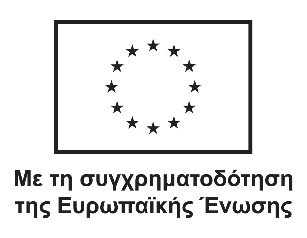 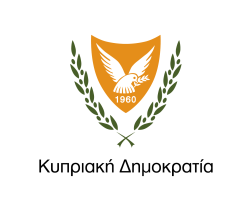 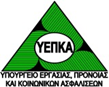 ΥΠΟΥΡΓΕΙΟ ΕΡΓΑΣΙΑΣ, ΠΡΟΝΟΙΑΣ ΚΑΙ ΚΟΙΝΩΝΙΚΩΝ ΑΣΦΑΛΙΣΕΩΝΤΜΗΜΑ ΕΡΓΑΣΙΑΣ 2240881, 22400839,22400863, 22400907ΦΑΞ: 22400879Ηλεκτρονική Διεύθυνση: ibs@dl.mlsi.gov.cy, Ιστοσελίδα: www.mlsi.gov.cy/dlΟΔΗΓΟΣ ΕΦΑΡΜΟΓΗΣ«ΣΧΕΔΙΟ ΠΑΡΟΧΗΣ ΚΙΝΗΤΡΩΝ ΓΙΑ ΠΡΟΣΛΗΨΗ ΑΤΟΜΩΝ ΜΕ XΡΟΝΙΕΣ ΠΑΘΗΣΕΙΣ 2021»ΛΕΥΚΩΣΙΑ, ΝΟΕΜΒΡΙΟΣ 2021Πρόγραμμα Θάλεια 2021-2027. Στόχος Πολιτικής 4. Για μια πιο κοινωνική Ευρώπη μέσω της υλοποίησης του Ευρωπαϊκού Πυλώνα Κοινωνικών ΔικαιωμάτωνΤμήμα ΕργασίαςΦορέας ΔιαχείρισηςΚλήμεντος 91061, ΛευκωσίαΗλεκτρονική Διεύθυνση: ibs@dl.mlsi.gov.cyΙστοσελίδα: www.mlsi.gov.cy/dlΠίνακας Περιεχομένων1.Ορισμοί	32.Αντικείμενο, Σκοποί του Σχεδίου	42.1	Σκοπός Σχεδίου Χορηγιών	42.2	Θεσμικό και Νομικό πλαίσιο	42.3	Καθεστώς Ενίσχυσης	42.4	Χρηματοδότηση Σχεδίου	52.5	Προϋπολογισμός του Σχεδίου	52.6	Επιχειρησιακό Πρόγραμμα	53.Δικαίωμα και Προϋποθέσεις Ένταξης στο Σχέδιο	53.1	Δικαίωμα  Ένταξης στο Σχέδιο	53.2	Προϋποθέσεις  Ένταξης στο Σχέδιο	73.3	Μορφή και Ανώτατο Ύψος Χορηγίας	74.Διαδικασία Υποβολής των Αιτήσεων	84.1	Υποβολή Αιτήσεων	84.2	Συμπλήρωση του Εντύπου Αίτησης /Τόποι και τρόπος Υποβολής της Αίτησης	84.3	Απαραίτητα Δικαιολογητικά/ Άλλα Συνοδευτικά Έγγραφα	95.Αξιολόγηση Αιτήσεων	105.1	Σύναψη Συμφωνίας Δημόσιας Χρηματοδότησης	115.2	Ενστάσεις – Υποβολή και Διαδικασία Εξέτασης	126.Υποχρεώσεις Φορέα Διαχείρισης	127.Υποχρεώσεις Δικαιούχων	137.1	Υλοποίηση της Συμφωνίας Δημόσιας Χρηματοδότησης	137.2	Τήρηση εγγράφων	137.3	Τήρηση νομοθεσίας	138.Διαδικασία Καταβολής Χορηγίας	148.1	Διαδικασία Συμψηφισμού	148.2	Διαδικασία υποβολής αιτημάτων καταβολής χορηγίας	148.3	Απαραίτητα Παραστατικά για καταβολή της Χορηγίας	149.Επαληθεύσεις	1610.Δράσεις Πληροφόρησης και Δημοσιότητας	1611.Άλλα Στοιχεία	1711.1	Τροποποιήσεις	1711.2	Τερματισμός από το Δικαιούχο	1711.3	Διαδικασία Τερματισμού από το Φορέα Διαχείρισης	1711.4	Ερμηνεία και τροποποιήσεις του Σχεδίου	1812.       Aπένταξη Έργου	18Παράρτημα 1Α -  ΕΝΤΥΠΟ ΑΙΤΗΣΗΣ ΣΥΜΜΕΤΟΧΗΣ	21Παράρτημα 1Β - ΕΝΤΥΠΟ ΕΛΕΓΧΟΥ ΑΞΙΟΛΟΓΗΣΗΣ ΤΗΣ ΑΙΤΗΣΗΣ	36Παράρτημα 1Γ - ΑΠΟΦΑΣΗ ΑΠΟΡΡΙΨΗΣ ΑΙΤΗΣΗΣ ΣΥΜΜΕΤΟΧΗΣ	43Παράρτημα 1Δ - ΑΠΟΦΑΣΗ ΕΓΚΡΙΣΗΣ ΣΥΜΜΕΤΟΧΗΣ ΣΤΟ ΣΧΕΔΙΟ	45Παράρτημα 1Ε - ΣΥΜΦΩΝΙΑ ΔΗΜΟΣΙΑΣ ΧΡΗΜΑΤΟΔΟΤΗΣΗΣ	47Παράρτημα 1ΣΤ - ΑΙΤΗΜΑ ΚΑΤΑΒΟΛΗΣ ΧΟΡΗΓΙΑΣ	54Παράρτημα 1Ζ - ΠΙΝΑΚΑΣ ΠΡΟΓΡΑΜΜΑΤΙΣΜΟΥ ΠΡΟΣΚΛΗΣΕΩΝ	57Παράρτημα 1Η - ΠΕΡΙΒΑΛΛΟΝΤΙΚΗ ΝΟΜΟΘΕΣΙΑ	59Παράρτημα 1Θ - ΕΘΝΙΚΗ ΚΑΙ ΚΟΙΝΟΤΙΚΗ ΠΟΛΙΤΙΚΗ ΙΣΟΤΗΤΑΣ ΕΥΚΑΙΡΙΩΝ ΜΕΤΑΞΥ ΑΝΔΡΩΝ ΚΑΙ ΓΥΝΑΙΚΩΝ ΚΑΙ ΜΗ ΔΙΑΚΡΙΣΗ	62Παράρτημα 1Ι - ΓΡΑΠΤΗ ΔΗΛΩΣΗ ΠΟΥ ΕΚΔΙΔΕΤΑΙ ΔΥΝΑΜΕΙ ΤΟΥ ΚΑΝΟΝΙΣΜΟΥ 3(2) ΤΩΝ ΠΕΡΙ ΕΛΕΓΧΟΥ ΤΩΝ ΚΡΑΤΙΚΩΝ ΕΝΙΣΧΥΣΕΩΝ (ΕΝΙΣΧΥΣΕΙΣ ΗΣΣΟΝΟΣ ΣΗΜΑΣΙΑΣ) ΚΑΝΟΝΙΣΜΩΝ ΤΟΥ 2009 ΚΑΙ 2012	64Παράρτημα 1ΙΑ - ΥΠΕΥΘΥΝΗ ΔΗΛΩΣΗ ΕΡΓΟΔΟΤΗ ΓΙΑ ΔΑΝΕΙΟ ΜΕ ΕΥΝΟΪΚΟΥΣ ΟΡΟΥΣ ΜΕΣΩ ΤΟΥ ΤΑΜΕΙΟΥ ΕΠΙΧΕΙΡΗΜΑΤΙΚΟΤΗΤΑΣ ΚΥΠΡΟΥ CYPEF (CYPRUS ENTREPRENEURSHIP FUND)	70Παράρτημα 1ΙΒ - ΑΠΟΦΑΣΗ ΑΠΕΝΤΑΞΗΣ	72ΟρισμοίΓια τους σκοπούς του παρόντος Σχεδίου οι ακόλουθοι όροι λαμβάνουν τη σημασία που αναφέρεται πιο κάτω:Ομάδα στόχου: Άνεργα άτομα με Χρόνιες Παθήσεις εγγεγραμμένα στην Δημόσια Υπηρεσία Απασχόλησης (ΔΥΑ) πριν την ημερομηνία πρόσληψής (Η περίοδος ανεργίας  θα πρέπει να είναι σε ισχύ μέχρι και μια ημέρα πριν την ημερομηνία πρόσληψης, εξαιρούνται οι μη εργάσιμες ημέρες όπως αργίες και Σαββατοκύριακα).Εργαζόμενος/Eργοδοτούμενος: Κάθε πρόσωπο που εργάζεται με πλήρη ή με μερική απασχόληση, μη συμπεριλαμβανομένων των αυτοτελώς εργαζομένων προσώπων.Εργοδότης: Κάθε φυσικό ή νομικό πρόσωπο ιδιωτικού δικαίου που απασχολεί εργαζομένους και ασκεί οικονομική δραστηριότητα (αυτοτελώς εργαζόμενοι εργοδότες, εταιρείες περιορισμένης ευθύνης, δημόσιες εταιρείες, σωματεία, σύλλογοι, ιδρύματα). Δικαιούχος: Εργοδότης  με τον οποίο συνάφθηκε Σύμβαση Δημόσιας Χρηματοδότησης.Μισθολογικό κόστος: Το συνολικό ποσό που επιβαρύνει το δικαιούχο της ενίσχυσης δηλαδή τον εργοδότη, όσον αφορά τη σχετική θέση απασχόλησης και που για σκοπούς επιχορήγησης μέσω του Σχεδίου περιλαμβάνει: α) Ακαθάριστο μηνιαίο μισθό μη περιλαμβανομένων τυχόν επιπρόσθετων αποδοχών όπως η υπερωριακή απασχόληση.β) Υποχρεωτικές εισφορές του εργοδότη στις Κοινωνικές Ασφαλίσεις και συγκεκριμένα οι εισφορές στο Ταμείο Κοινωνικής Ασφάλισης, εισφορά στο Γενικό Σχέδιο Υγείας (ΓεΣΥ), Ταμείο Αδειών, Ταμείο Κοινωνικής Συνοχής, Ταμείο Πλεονάζοντος Προσωπικού, Ταμείο Αρχής Ανάπτυξης Ανθρώπινου Δυναμικού.Οδηγός Εφαρμογής του Σχεδίου: Έντυπο στο οποίο περιλαμβάνονται όλα τα απαραίτητα στοιχεία που πρέπει ο κάθε δυνητικός Δικαιούχος να έχει υπόψη του για την άρτια ετοιμασία της αίτησής του για συμμετοχή στο Σχέδιο. Στον Οδηγό Εφαρμογής περιλαμβάνονται επίσης και όλες οι πληροφορίες που πρέπει να έχει υπόψη του ο κάθε δυνητικός δικαιούχος για την περίπτωση που θα τύχει έγκρισης για ένταξη στο Σχέδιο.Οδηγός Διαχείρισης: Ο Οδηγός Διαχείρισης του Σχεδίου είναι έγγραφο  που περιλαμβάνει όλες τις εσωτερικές διαδικασίες διαχείρισης του Σχεδίου που θα ακολουθούνται από το Φορέα Διαχείρισης.Σχέδιο: Αναφέρεται στο «ΣΧΕΔΙΟ ΠΑΡΟΧΗΣ ΚΙΝΗΤΡΩΝ ΓΙΑ ΠΡΟΣΛΗΨΗ ΑΤΟΜΩΝ ΜΕ XΡΟΝΙΕΣ ΠΑΘΗΣΕΙΣ 2021».Φορέας Διαχείρισης (ΦΔ): Υπεύθυνος Φορέας για τη διαχείριση του Σχεδίου είναι το Τμήμα Εργασίας του Υπουργείου Εργασίας, Πρόνοιας και Κοινωνικών Ασφαλίσεων.Αντικείμενο, Σκοποί του ΣχεδίουΣκοπός Σχεδίου ΧορηγιώνΤο Σχέδιο αποσκοπεί στην αντιμετώπιση της ανεργίας μέσω της παροχής κινήτρων προς τους εργοδότες για την πρόσληψη ανέργων. Τα κίνητρα αφορούν την επιδότηση μέρους του μισθολογικού κόστους του ατόμου που θα προσληφθεί.  Το Σχέδιο περιλαμβάνεται στα μέτρα   της ενεργητικής πολιτικής   απασχόλησης που προωθεί η Κυβέρνηση για ένταξη ανέργων στην αγορά εργασίας μέσω τοποθέτησης τους σε επιδοτούμενες θέσεις απασχόλησης, περιλαμβανομένης της παροχής επαγγελματικής κατάρτισης. Θεσμικό και Νομικό πλαίσιοΝομική Βάση για υλοποίηση του Σχεδίου είναι η Απόφαση του Υπουργικού Συμβουλίου με αρ. …. και ημερομηνία 18/10/21 για τα έργα που δύνανται να συγχρηματοδοτηθούν από τα Ευρωπαϊκά Διαρθρωτικά και Επενδυτικά Ταμεία κατά την προγραμματική περίοδο 2021-2027. Η υλοποίηση του Σχεδίου εμπίπτει στο πλαίσιο εφαρμογής της Εθνικής Στρατηγικής για την Κοινωνική Πολιτική 2021-2027.Καθεστώς ΕνίσχυσηςΤο Σχέδιο βασίζεται στον Κανονισμό (ΕE) αριθ. 1407/2013 της Επιτροπής της 18ης Δεκεμβρίου 2013 για την εφαρμογή των άρθρων 107 και 108 της συνθήκης για τη λειτουργία της Ευρωπαϊκής Ένωσης στις ενισχύσεις ήσσονος σημασίας (εφεξής ο «Κανονισμός (ΕΚ) αριθ. 1407/2013») (Επίσημη Εφημερίδα της Ευρωπαϊκής Ένωσης L 352, 24.12.2013, σ.1).  Το σύνολο της ενίσχυσης Ήσσονος Σημασίας, που θα χορηγηθεί σε μια δεδομένη ενιαία επιχείρηση, όπως ορίζεται στον Κανονισμό 1407/2013, δεν μπορεί να υπερβαίνει το ποσό των 200.000 ευρώ σε οποιαδήποτε περίοδο τριών οικονομικών ετών. Η κρίσιμη χρονική περίοδος καθορίζεται με βάση το οικονομικό έτος, όπως αυτό εφαρμόζεται από την οικεία επιχείρηση στο εκάστοτε κράτος μέλος.  Διευκρινίζεται ότι οι ενισχύσεις που θα παραχωρούνται μέσω του χρηματοοικονομικού προϊόντος, υπό την ονομασία «Cyprus Entrepreneurship Fund – Co-financed Loan» (CYPEF), που υλοποιείται με τη στήριξη της Κυπριακής Δημοκρατίας και του ομίλου της Ευρωπαϊκής Τράπεζας Επενδύσεων αποτελούν ενισχύσεις Ήσσονος Σημασίας και πρέπει να περιλαμβάνονται στην Υπεύθυνη Δήλωση που θα υπογράψει ο δικαιούχος για να συνυπολογιστούν στο συνολικό ποσό ενισχύσεων Ήσσονος Σημασίας που έλαβε κατά τα τρία τελευταία οικονομικά έτη.Χρηματοδότηση ΣχεδίουΤο Σχέδιο δύναται να συγχρηματοδοτηθεί από το Ευρωπαϊκό Κοινωνικό (EKT+) και την Κυπριακή Δημοκρατία.Προϋπολογισμός του ΣχεδίουΟ συνολικός προϋπολογισμός του Σχεδίου ανέρχεται στα είναι τέσσερα εκατομμύρια ευρώ (€4.000.000).(Επισυνάπτεται Πίνακας Προγραμματισμού Προσκλήσεων-Παράρτημα 1Ζ).Επιχειρησιακό ΠρόγραμμαΠρόγραμμα Θάλεια 2021-2027. Στόχος Πολιτικής 4. Για μια πιο κοινωνική Ευρώπη μέσω της υλοποίησης του Ευρωπαϊκού Πυλώνα Κοινωνικών Δικαιωμάτων.Δικαίωμα και Προϋποθέσεις Ένταξης στο ΣχέδιοΔικαίωμα Ένταξης στο ΣχέδιοΔικαίωμα ένταξης στο Σχέδιο έχουν όλοι οι Εργοδότες / Επιχειρήσεις που:Βρίσκονται εγκατεστημένοι/ες και ασκούν δραστηριότητες σε περιοχές που ελέγχονται από την Κυπριακή Δημοκρατία.Είναι εγγεγραμμένοι/ες στο Μητρώο Κοινωνικών Ασφαλίσεων ως εργοδότες.Δεν έχουν καταδικασθεί για αδικήματα  που σχετίζονται με την παραβίαση του Διατάγματος για τον Κατώτατο Μισθό, ούτε έχουν καταδικασθεί για παράνομη ή αδήλωτη εργασία τα τελευταία τρία (3) χρόνια που προηγούνται της αίτησής τους για συμμετοχή στο Σχέδιο. Δεν έχουν υπερβεί το μέγιστο αριθμό ατόμων που δύνανται να προσληφθούν μέσω του Σχεδίου ανά πρόσκληση, ο οποίος έχει καθοριστεί στα πέντε (5) άτομα.Η πρόσληψη του ατόμου μέσω του Σχεδίου αντιπροσωπεύει καθαρή αύξηση του αριθμού των εργαζομένων στην επιχείρηση που κατέχουν θέση στο ίδιο επάγγελμα με το άτομο που προσλαμβάνεται. Η σύγκριση γίνεται μεταξύ του μήνα που προηγείται της πρόσληψης και του μήνα που πραγματοποιείται η πρόσληψη. Η τυχόν μείωση του προσωπικού κατά την περίοδο συμμετοχής στο σχέδιο δεν δικαιολογείται, εκτός και αν η θέση ή οι θέσεις εργασίας έμειναν κενές ύστερα από εθελοντική αποχώρηση, συνταξιοδότηση λόγω ηλικίας, ή νόμιμη απόλυση για λόγους που αναφέρονται στο άρθρο 5 του περί Τερματισμού Απασχόλησης Νόμου του 1967 (Ν.24/1967) όπως έχει τροποποιηθεί (http://www.cylaw.org/nomoi/enop/non-ind/1967_1_24/) Ικανοποιούν τους όρους για κρατική ενίσχυση στο πλαίσιο του Κανονισμού 1407/2013 για Ενισχύσεις Ήσσονος Σημασίας (ιστοσελίδα Εφόρου Κρατικών Ενισχύσεων, http://www.publicaid.gov.cy/ ). Θα προσλάβουν άτομο με πλήρη ή με μερική απασχόληση για το οποίο πληρούνται οι πιο κάτω προϋποθέσεις : Άνεργα άτομα εγγεγραμμένα στην Δημόσια Υπηρεσία Απασχόλησης (ΔΥΑ) μέχρι και μία ημέρα πριν την ημερομηνία πρόσληψής τους (εξαιρούνται οι μη εργάσιμες ημέρες όπως αργίες και Σαββατοκύριακα).Είναι πολίτης της Κυπριακής Δημοκρατίας, ή πολίτης οποιουδήποτε άλλου Κράτους-Μέλους της Ευρωπαϊκής Ένωσης ή πολίτης τρίτης χώρας, που διαμένει νόμιμα στη Δημοκρατία και έχει δικαίωμα ελεύθερης πρόσβασης στην αγορά εργασίας της Κυπριακής Δημοκρατίας.Πάσχει από Χρόνια Πάθηση με βάση την αναφορά στην ενότητα «Ορισμοί». Είναι μέλος συνδέσμου εγγεγραμμένου στην Ομοσπονδία Συνδέσμων Ασθενών Κύπρου (ΟΣΑΚ) (Παράρτημα I).Θα πρέπει να προσκομιστεί:  (α) Βεβαίωση  ότι είναι μέλος συνδέσμου εγγεγραμμένου στην Ομοσπονδία Συνδέσμων Ασθενών Κύπρου (ΟΣΑΚ), και (β) Ιατρική βεβαίωση από γιατρό  που να καταγράφει  την ασθένεια του αιτητή.  Τα υφιστάμενα μέλη της ομοσπονδίας παρουσιάζονται στον Πίνακα Ι.Η πρόσληψη και η έναρξη απασχόλησης πρέπει να πραγματοποιηθεί πριν  την υποβολή της αίτησης συμμετοχής στο Σχέδιο. Η ημερομηνία πρόσληψης/έναρξης απασχόλησης να προηγείται της ημερομηνίας υποβολής της αίτησης συμμετοχής. Δεν θα γίνονται αποδεκτές αιτήσεις οι οποίες υποβάλλονται την ίδια ημερομηνία με την ημερομηνία πρόσληψης πρόσληψης. Δεν είχε εργασθεί στον συγκεκριμένο εργοδότη κατά το οκτάμηνο που προηγείται της ημερομηνίας πρόσληψής του στο Σχέδιο. Προηγούμενη εργοδότηση θεωρείται και η εργοδότηση σε άλλες εταιρείες που έχουν κοινό μέτοχο η/και μετοχικές εταιρείες που ανήκουν στον ίδιο τελικό δικαιούχο με τον αιτητή εργοδότη. Δεν μπορούν να επιχορηγηθούν μέσω του Σχεδίου:Άτομα για τα οποία ο εργοδότης επιχορηγήθηκε στο παρελθόν από συγχρηματοδοτούμενα Σχέδια, κατά την Προγραμματική Περίοδο 2021-2027.(α) Άτομα που είναι Μέτοχοι ή/και Διευθυντές εταιρείας (εξαιρούνται οι Δημόσιες εταιρείες) μέλη Διοικητικού Συμβουλίου, Σωματείου/Συλλόγου/ Ιδρύματος  και(β) άτομα που είναι σύζυγοι ή συνδέονται με α’ ή β’ βαθμού συγγένεια εξ αίματος ή εξ αγχιστείας με τον εργοδότη. Δηλαδή, δεν μπορούν να συμμετάσχουν με τη σχέση εργοδότη-εργαζομένου, άτομα που συνδέονται μεταξύ τους ως γονείς, παιδιά, σύζυγοι, πεθερικά, παππούδες, γιαγιάδες, εγγόνια, γαμπροί, νύφες, κουνιάδοι, αδέρφια. Για τις πιο πάνω εξαιρέσεις, ως εργοδότης καθορίζεται στο σημείο (α).Αυτοτελώς εργαζόμενοι για επιχορήγηση του εαυτού τους.Το άτομο που προσλαμβάνεται μέσω του Σχεδίου πρέπει να καλύπτει κενή θέση εργασίας που κοινοποιήθηκε από τον Εργοδότη στη Δημόσια Υπηρεσία Απασχόλησης (ΔΥΑ) πριν από την υποβολή της αίτησης για συμμετοχή στο Σχέδιο και να έχει παραπεμφθεί από την ΔΥΑ στον εργοδότη πριν από την εργοδότηση του ατόμου. Διευκρινίζεται  ότι η ημερομηνία πρόσληψης πρέπει να προηγείται της ημερομηνίας υποβολής της αίτησης. Η ημερομηνία πρόσληψης του ατόμου πρέπει να είναι εντός της περιόδου ισχύος της πρόσκλησης του Σχεδίου και να προηγείται της ημερομηνίας κατάθεσης της αίτησης συμμετοχής. Η αίτηση συμμετοχής πρέπει να υποβληθεί εντός ενός μηνός από την ημερομηνία πρόσληψης (δηλαδή αν έχει προσληφθεί π.χ 15/3/21 η αίτηση θα πρέπει να υποβληθεί μέχρι 15/4/2021)Ο μισθός που θα δοθεί στο άτομο που θα προσληφθεί μέσω του Σχεδίου δεν θα είναι χαμηλότερος από αυτόν που προνοείται από το ισχύον Διάταγμα για τον Κατώτατο Μισθό (http://www.mlsi.gov.cy/dlr ) και την ανάλογη αναπροσαρμογή σε έξι (6) μήνες ακόμη και αν το συγκεκριμένο επάγγελμα/θέση εργασίας στο οποίο προσλαμβάνεται το άτομο δεν περιλαμβάνεται σε αυτά που καθορίζονται στο Διάταγμα.Προϋποθέσεις  Ένταξης στο Σχέδιο Για να είναι δυνατή η ένταξη στο Σχέδιο οι εργοδότες που υποβάλλουν αίτηση πρέπει να πληρούν τις ακόλουθες προϋποθέσεις: Δεν μπορούν να επιχορηγούνται για το ίδιο άτομο, την ίδια χρονική περίοδο, το ίδιο είδος δαπάνης (π.χ. μισθός) από διαφορετικούς φορείς/ταμεία.Θα δεσμευτούν ότι δεν θα μειώσουν το προσωπικό της επιχείρησης τους στο ίδιο επάγγελμα για το οποίο προσλαμβάνεται το άτομο που εντάσσεται στο Σχέδιο για την περίοδο της Συμφωνίας Δημόσιας Χρηματοδότησης . Η τυχόν μείωση του προσωπικού κατά την περίοδο συμμετοχής στο σχέδιο δεν δικαιολογείται, εκτός και αν η θέση ή οι θέσεις εργασίας έμειναν κενές ύστερα από εθελοντική αποχώρηση, συνταξιοδότηση λόγω ηλικίας, ή νόμιμη απόλυση για λόγους που αναφέρονται στο άρθρο 5 του περί Τερματισμού Απασχόλησης Νόμου του 1967 (Ν.24/1967) όπως έχει τροποποιηθεί (http://www.cylaw.org/nomoi/enop/non-ind/1967_1_24/ ) Οι ενισχύσεις προς μεμονωμένους καταναλωτές (π.χ. νοικοκυριά) με βάση το άρθρο 107 (2) της Συνθήκης για τη λειτουργία της Ε.Ε συμβιβάζονται με την κοινή αγορά, δηλαδή εξαιρούνται από το πεδίο ισχύος των κανόνων των κρατικών ενισχύσεων.Ο εργοδότης θα πρέπει να είναι σε θέση να αποδείξει ότι η εταιρεία του ασκεί οικονομική δραστηριότητα.Σημειώνεται, ότι αν σε οποιοδήποτε στάδιο, είτε της έγκρισης για ένταξη στο Σχέδιο, είτε κατά την περίοδο ισχύος της Σύμβασης Δημόσιας Χρηματοδότησης (ΣΔΧ) που θα συναφθεί μεταξύ του εργοδότη και του Φορέα Διαχείρισης (ΦΔ) του Σχεδίου, είτε ακόμη και μετά τη λήξη της ΣΔΧ, διαπιστωθεί ότι δεν πληρούνται οποιοδήποτε από τα πιο πάνω κριτήρια/προϋποθέσεις, τότε ανάλογα με το στάδιο, είτε θα τερματίζεται η διαδικασία ένταξης, ή η ΣΔΧ.Σημειώνεται επίσης, ότι σε περίπτωση διαπίστωσης υποβολής ψευδών δηλώσεων, στοιχείων ή πληροφοριών, τότε η αίτηση για συμμετοχή στο Σχέδιο απορρίπτεται. Επιπρόσθετα, ο Φορέας Διαχείρισης δύναται να απορρίψει αιτήσεις συμμετοχής του ίδιου εργοδότη που βρίσκονται στην διαδικασία έγκρισης ή και υπογραφής ΣΔΧ. Μορφή και Ανώτατο Ύψος ΧορηγίαςΩς επιλέξιμη δαπάνη, δηλαδή δαπάνη που μπορεί να επιχορηγηθεί, θεωρείται το μισθολογικό κόστος (όπως αυτό ορίζεται στην ενότητα «Ορισμοί») του εργαζόμενου μέσω του Σχεδίου το οποίο επιβαρύνει τους εργοδότες για την περίοδο ισχύoς της ΣΔΧ.Για τον υπολογισμό του ύψους της χορηγίας θα ακολουθείται η μέθοδος των απλουστευμένων μορφών κόστους. Η μονάδα κόστους για το συγκεκριμένο Σχέδιο Χορηγιών, καθορίστηκε στα €52/εργάσιμη ημέρα και αντιστοιχεί στο ύψος της χορηγίας που θα λαμβάνει ο κάθε δικαιούχος για κάθε εργάσιμη μέρα που θα συμπληρώνει ο επωφελούμενος, ανεξαρτήτως του πραγματικού μισθολογικού κόστους που επιβαρύνεται ο εργοδότης/δικαιούχος. Στη μονάδα κόστους συνυπολογίζεται το συνολικό ημερήσιο μισθολογικό κόστος που επιβαρύνει τον κάθε εργοδότη και περιλαμβάνει: α) Ακαθάριστο μηνιαίο μισθό (ο οποίος καθορίστηκε μετά από στατιστική ανάλυση των ιστορικών δεδομένων που διατηρούνται στα αρχεία του Φορέα Διαχείρισης των Σ.Χ. του Τμήματος Εργασίας), μη περιλαμβανομένων τυχόν επιπρόσθετων αποδοχών, όπως η υπερωριακή απασχόληση.β) Υποχρεωτικές εισφορές του εργοδότη στις Κοινωνικές Ασφαλίσεις και συγκεκριμένα οι εισφορές στο Ταμείο Κοινωνικών Ασφαλίσεων, εισφορά στο Γενικό Σχέδιο Υγείας (ΓεΣΥ), Κεντρικό Ταμείο Αδειών, Ταμείο Κοινωνικής Συνοχής, Ταμείο Πλεονάζοντος Προσωπικού και Ταμείο Αρχής Ανάπτυξης Ανθρώπινου Δυναμικού.Η χορηγία θα παραχωρείται για  εικοσιτέσσερις (24) μήνες απασχόλησης . Με βάση τη μονάδα κόστους η μέγιστη δυνατή επιχορήγηση για τους 24 μήνες ανέρχεται σε €22.360 .Το ποσό της επιχορήγησης το οποίο υπολογίζεται στη βάση της μονάδας  κόστους και της διάρκειας της συγχρηματοδότησης,  καθορίζεται στη Συμφωνία Δημόσιας Χρηματοδότησης (ΣΔΧ). Καταβολή χορηγίας υψηλότερης από αυτής που αναφέρεται στη ΣΔΧ δεν καλύπτεται, εκτός αν οφείλεται στην αύξηση οποιουδήποτε ταμείου που υπολογίζεται στο καθορισμό της μονάδας κόστους.                                      Για όλες τις δαπάνες που χρηματοδοτούνται από το παρόν Σχέδιο απαγορεύεται η χρηματοδότηση για το ίδιο άτομο, την ίδια χρονική περίοδο από οποιοδήποτε άλλο Κρατικό ή Κοινοτικό Φορέα.Διαδικασία Υποβολής των ΑιτήσεωνΥποβολή ΑιτήσεωνΟι ενδιαφερόμενοι για συμμετοχή στο Σχέδιο εργοδότες πρέπει να υποβάλουν αίτηση στο ειδικό έντυπο εντός του πρώτου μήνα εργοδότησης του εργαζομένου και εντός των χρονικών περιθωρίων που καθορίζονται στην προκήρυξη της πρόσκλησης. Στην κάθε αίτηση δίνεται αριθμός «πρωτοκόλλου», ο οποίος βασίζεται στη σειρά με την οποία η αίτηση υποβλήθηκε. Σε περίπτωση εξάντλησης του ποσού του προϋπολογισμού ή επίτευξης του Στόχου, η διαδικασία παραλαβής των αιτήσεων τερματίζεται με ανακοίνωση στον Τύπο και στην ιστοσελίδα του Φορέα Διαχείρισης. Συμπλήρωση του Εντύπου Αίτησης /Τόποι και τρόπος Υποβολής της ΑίτησηςΟι εργοδότες για συμμετοχή στο Σχέδιο θα πρέπει να υποβάλουν αίτηση στο ειδικό έντυπο προς το Φορέα Διαχείρισης. Το Έντυπο Αίτησης πρέπει να συμπληρώνεται στα ελληνικά. Δεν επιτρέπονται οι αλλοιώσεις των πεδίων της αίτησης. Αιτήσεις που τυχόν υποβληθούν χωρίς τη χρήση του καθορισμένου Εντύπου Αίτησης ή συνταχθούν σε άλλη γλώσσα εκτός της ελληνικής δε θα γίνονται αποδεκτές.Το έντυπο της αίτησης βρίσκεται στο Παράρτημα ΙΑ, στην ιστοσελίδα του Τμήματος Εργασίας www.mlsi.gov.cy/dl.Η Αίτηση Συμμετοχής μπορεί να αποστέλλεται ηλεκτρονικά (σε μορφή pdf) στις πιο κάτω  ηλεκτρονικές Διευθύνσεις.  Δημόσια Υπηρεσία Απασχόλησης:Λευκωσία Email: sxedianic@dl.mlsi.gov.cy  22-403000,22-403013,22-403015,22-403022,22-403023,22-403024,22-403026,22-403032,              22-403033,22-403038,22-815854,22-815863,22-443708,22-443713Λάρνακα Email: sxedialar@dl.mlsi.gov.cy    Τηλ.:24-805350,24-805349,24-805321,24-813298,24-813298,24-813297,24-813208,24-813292,23-812056.Λεμεσός Email: sxedialim@dl.mlsi.gov.cy   Τηλ.: 25-827363, 25-827364,25-827331 Πάφος Email: sxediapaph@dl.mlsi.gov.cy   Τηλ.:26-821665,26-821651,26-821648,26-821652,26-821650,26-821644,26-821643,26-821645 Για να γίνεται αποδεκτή η Αίτηση θα πρέπει να είναι συμπληρωμένη σε όλα τα σημεία και να συνοδεύεται με όλα τα απαραίτητα έντυπα που ζητούνται. Τονίζεται πως τόσο η πρωτότυπη Αίτηση Συμμετοχής όσο και τα πρωτότυπα έντυπα που πρέπει να την συνοδεύουν θα πρέπει να φυλάγονται σε φάκελο, σε περίπτωση που ζητηθούν είτε για περαιτέρω επεξεργασία/διευκρινήσεις είτε για επιβεβαίωση της εγκυρότητας τους αν επιλεγείτε στο δείγμα για επιτόπιο έλεγχο.  Με την παραλαβή του σχετικού ηλεκτρονικού μηνύματος θα ενημερώνεται ο εργοδότης αναλόγως από τον Λειτουργό παραλαβής κατά πόσο έχει γίνει αποδεκτή η παραλαβή της ή χρήζει περαιτέρω επεξεργασίας. Σε περίπτωση που γίνει αποδεκτή, το σχετικό ενημερωτικό ηλεκτρονικό μήνυμα θα είναι και η απόδειξη παραλαβής της Αίτησης σας. Οι Αιτήσεις συμμετοχής δεν μπορούν να υποβάλλονται απευθείας στο Φορέα Διαχείρισης. Όλες οι αιτήσεις και τα σχετικά δικαιολογητικά αποστέλλονται  από τα ΕΓΕ/ΤΓΕ στο Φορέα Διαχείρισης για  αξιολόγηση. Η συμπλήρωση όλων των πεδίων της αίτησης είναι υποχρεωτική.Τηλέφωνα παροχής διευκρινίσεων του Φορέα Διαχείρισης:22-400881, 22-400839, 22 400863, 22-400907. Απαραίτητα Δικαιολογητικά/ Άλλα Συνοδευτικά ΈγγραφαΤα δικαιολογητικά και άλλα συνοδευτικά έγγραφα που πρέπει να υποβληθούν μαζί με την Αίτηση είναι:Υπεύθυνη Δήλωση με τη χρήση του καθορισμένου εντύπου που εκδίδεται δυνάμει του Κανονισμού 3(2) των περί Ελέγχου των Κρατικών Ενισχύσεων (Ενισχύσεις Ήσσονος Σημασίας) Κανονισμών του 2009 και 2012 (το σχετικό έντυπο επισυνάπτεται στο παρόν έγγραφο).Υπεύθυνη Δήλωση Εργοδότη για Δάνειο  με ευνοϊκούς όρους μέσω του Ταμείου Επιχειρηματικότητας Κύπρου CYPEF (Cyprus Entrepreneurship Fund)(το σχετικό έντυπο επισυνάπτεται στο παρόν έγγραφο.Αντίγραφο Δελτίου Ταυτότητας ή και Διαβατηρίου εργοδοτούμενου και Πιστοποιητικό από το Τμήμα Αρχείου Πληθυσμού και Μετανάστευσης (όπου εφαρμόζεται π.χ. για Ευρωπαίους πολίτες).Σε περίπτωση  αυτοεργοδοτούμενου να προσκομιστεί αντίγραφο του Δελτίου Ταυτότητας του εργοδότη.Πίνακας υπολογισμού μισθολογικού κόστους του εργοδοτούμενου/υποψήφιου προς επιχορήγηση(το σχετικό έντυπο επισυνάπτεται στο παρόν έγγραφο). *Το Έντυπο Παραπομπής υποψηφίου για συνέντευξη και Απόφαση εργοδότη (έντυπο CPS R215), καθώς επίσης και την Βεβαίωση Ανεργίας που να φαίνεται ότι είναι άνεργο κατά την περίοδο της πρόσκλησης (έντυπο του CPS R212). (Η περίοδος ανεργίας θα πρέπει να είναι σε ισχύ μέχρι και μια ημέρα πριν την ημερομηνία πρόσληψης).Βεβαίωση από το Τμήμα Εργασιακών Σχέσεων ότι ο εργοδότης δεν έχει καταδικαστεί σχετικά με την παραβίαση του Διατάγματος για τον Κατώτατο Μισθό τα τελευταία τρία (3) χρόνια. *Το παραπεμπτικό για το συγκεκριμένο Σχέδιο από Λειτουργό Απασχόλησης των Επαρχιακών / Τοπικών Γραφείων  Εργασίας της Δημόσιας Υπηρεσίας Απασχόλησης (έντυπο του CPS R237).(α) Βεβαίωση από το σύνδεσμο στον οποίο είναι μέλη (β) Ιατρική βεβαίωση από γιατρό  που να καταγράφει  την ασθένεια του αιτητή (Τα υφιστάμενα μέλη της ομοσπονδίας παρουσιάζονται στον Πίνακα Ι τόσο στο Σχέδιο όσο και στον οδηγό Εφαρμογής).*Σημειώνεται ότι το 6 και το 8 εκδίδονται από τα Επαρχιακά/ Τοπικά Γραφείων  Εργασίας της Δημόσιας Υπηρεσίας Απασχόλησης. Αξιολόγηση ΑιτήσεωνΣτο σχέδιο εφαρμόζεται η διαδικασία της Άμεσης Αξιολόγησης κατά την οποία οι αιτήσεις αξιολογούνται με τη σειρά που στέλνονται από τα ΕΓΕ και τα ΤΓΕ στο Αρχείο του Τμήματος Εργασίας.Όταν παραληφθούν οι υποβεβλημένες αιτήσεις από το Αρχείο του Τμήματος Εργασίας, σφραγίζονται και τους δίνεται αριθμός/κωδικός αίτησης ο οποίος κοινοποιείται στο δυνητικό δικαιούχο με την απόφαση έγκρισης ή απόρριψης. Η εξέταση και αξιολόγηση των αιτήσεων θα διεκπεραιώνεται από Αξιολογητή που ορίζεται για το σκοπό αυτό από το Διευθυντή του Τμήματος Εργασίας. Ο Αξιολογητής δύναται να καλεί εκπροσώπους άλλων Κυβερνητικών Υπηρεσιών, ανάλογα με την περίπτωση.Η αξιολόγηση των αιτήσεων πραγματοποιείται με σειρά προτεραιότητας βάσει της ημερομηνίας υποβολής της στο Φορέα και διεκπεραιώνεται εντός τριών μηνών από την ημερομηνία παραλαβής της από το Φορέα.Η αίτηση εξετάζεται ως προς την ικανοποίηση των όρων και προϋποθέσεων ένταξης του Σχεδίου, όπως αυτοί καθορίζονται στο παρόν έγγραφο (Σχετικό Έντυπο Ελέγχου Αξιολόγησης της Αίτησης βρίσκεται στο Παράρτημα 1Β), βάσει των επισυναπτόμενων δικαιολογητικών. Σε όλα τα στάδια της διαδικασίας αξιολόγησης/ένταξης μπορεί να υπάρχει επικοινωνία μεταξύ του Φορέα Διαχείρισης και των ενδιαφερομένων δυνητικών δικαιούχων. Η επικοινωνία αυτή μπορεί να γίνεται τηλεφωνικώς ή/και γραπτώς, δηλ. μέσω τηλεομοιότυπου ή/και ηλεκτρονικού μηνύματος ή/και συστημένης επιστολής. Σε ειδικές περιπτώσεις μπορεί να πραγματοποιούνται κατ’ ιδίαν προγραμματισμένες συναντήσεις.Ο αξιολογητής δύναται να ζητήσει από τον αιτητή διευκρινίσεις ή τεκμηριώσεις τις οποίες θεωρεί απαραίτητες για τον έλεγχο της Αίτησης ακόμα κι αν αυτές δεν αναφέρονται στον παρόντα Οδηγό Εφαρμογής. Όταν ο Φορέας Διαχείρισης ζητήσει διευκρινίσεις ή τεκμηριώσεις, η Αίτηση θα τίθεται σε αναστολή μέχρι την υποβολή των στοιχείων που ζητήθηκαν από τους αιτητές. Σε περίπτωση που αδικαιολόγητα δεν σταλούν οι διευκρινίσεις σε εύλογο χρονικό διάστημα που θα καθορίζεται από τον Αξιολογητή, η αίτηση δύναται να απορριφθεί. Αυτό μπορεί να συμβεί σε όλα τα στάδια της αξιολόγησης.Η αξιολόγηση των υπόλοιπων αιτήσεων θα συνεχίζεται κανονικά και με την υποβολή των συμπληρωματικών διευκρινίσεων, η αίτηση που βρισκόταν σε αναστολή θα επανέρχεται σε φάση αξιολόγησης, χωρίς να παραβιάζεται όμως σε καμιά περίπτωση η αρχή της ίσης μεταχείρισης των δυνητικών δικαιούχων. Μετά την ολοκλήρωση της φάσης αξιολόγησης δύναται να προκύψουν τα ακόλουθα:α) Να μην πληρούνται οι όροι του Σχεδίου, είτε από την πλευρά του αιτητή, είτε από την πλευρά του εργοδοτούμενου. Ο αιτητής κρίνεται μη εντάξιμος στο Σχέδιο, η αίτηση απορρίπτεται και αποστέλλεται μέσω συστημένης επιστολής ή τηλεομοιότυπου η σχετική Απόφαση Απόρριψης στον αιτητή, στην οποία θα αναγράφονται αναλυτικά οι λόγοι της απόρριψης που διαπιστώθηκαν (Παράρτημα 1Γ). β) Να πληρούνται οι όροι και οι προϋποθέσεις ένταξης στο Σχέδιο οπότε και στέλνεται μέσω συστημένης επιστολής ή τηλεομοιότυπου η Απόφαση Έγκρισης (Παράρτημα 1Δ) για εισδοχή στο Σχέδιο και ο αιτητής πληροφορείται ότι θα ακολουθήσει μελλοντική προγραμματισμένη συνάντηση για υπογραφή της Συμφωνίας Δημόσιας Χρηματοδότησης. Λόγω του ότι ενδέχεται να μεσολαβήσει κάποιο χρονικό διάστημα από την αποστολή της Απόφασης Έγκρισης στο δικαιούχο μέχρι και την τελική ημερομηνία υπογραφής της Συμφωνίας, ο αιτητής έχει την ευθύνη να ενημερώσει το Φορέα Διαχείρισης για τυχόν αλλαγές που έχουν μεσολαβήσει π.χ. ο εργοδοτούμενος έχει τερματίσει την εργασία του κ.λπ.Σύναψη Συμφωνίας Δημόσιας ΧρηματοδότησηςΟ εργοδότης θα κληθεί γραπτώς σε προγραμματισμένη συνάντηση για να υπογράψει τη Συμφωνία Δημόσιας Χρηματοδότησης (Παράρτημα 1E). Η Συμφωνία Δημόσιας Χρηματοδότησης υπογράφεται από (α) το Διευθυντή  της εταιρείας ή ένα εκ των διευθυντών, στις περιπτώσεις που ο δικαιούχος είναι εταιρεία, (β) τον εργοδότη, στις περιπτώσεις που ο δικαιούχος είναι αυτοτελώς εργαζόμενος, (γ) τον πρόεδρο του διοικητικού συμβουλίου στις περιπτώσεις που ο δικαιούχος είναι Σωματείο-Σύλλογος-Ίδρυμα ή σε όλες τις  περιπτώσεις από εξουσιοδοτημένο πρόσωπο, το οποίο κατά την υπογραφή της Συμφωνίας θα προσκομίσει σχετική γραπτή εξουσιοδότηση από τον αντίστοιχο δικαιούχο. Κατά την υπογραφή της Συμφωνίας θα πρέπει οι εργοδότες να έχουν μαζί τους: τη σφραγίδα της εταιρείας/οργανισμού (στις περιπτώσεις αυτεργοδοτούμενων ατόμων δεν είναι αναγκαία) και χαρτόσημα, (η αξία των οποίων τους γνωστοποιείται στη γραπτή ενημέρωση του δικαιούχου για την προγραμματισμένη συνάντηση). Νοείται ότι τα έξοδα χαρτοσήμανσης της Συμφωνίας επιβαρύνουν το δικαιούχο.Ενστάσεις – Υποβολή και Διαδικασία Εξέτασης1. Εργοδότες των οποίων οι αιτήσεις για ένταξη τους στο Σχέδιο απορρίπτονται, έχουν το δικαίωμα να υποβάλουν, εντός δέκα (10) εργάσιμων ημερών από την ημερομηνία παραλαβής της σχετικής απόφασης απόρριψης, γραπτή ένσταση ζητώντας την επανεξέταση της αίτησής τους και παραθέτοντας με σαφήνεια τους λόγους για τους οποίους πιστεύουν ότι η αίτησή τους δεν έπρεπε να απορριφθεί. Η γραπτή ένσταση υποβάλλεται:είτε απευθείας από τον ίδιο τον εργοδότη ή από εξουσιοδοτημένο εκπρόσωπο του προς το Διευθυντή του Τμήματος Εργασίας (Τμήμα Εργασίας/ΦΔ,Κλήμεντος9, 6ος Όροφος, 1061 Λευκωσία)είτε ταχυδρομικώς με συστημένη επιστολή προς το Διευθυντή του Τμήματος Εργασίας (Τμήμα Εργασίας /ΦΔ, Κλήμεντος 9, 6ος Όροφος, 1061 Λευκωσία).2. Οι ενστάσεις καταχωρούνται στο Αρχείο του Τμήματος Εργασίας και εξετάζονται εντός έξι (6) εβδομάδων από ανεξάρτητη τριμελή Επιτροπή Λειτουργών του Τμήματος Εργασίας, την Επιτροπή Ενστάσεων, τα μέλη της οποίας δεν είναι άμεσα εμπλεκόμενα σε οποιοδήποτε στάδιο πριν, κατά και μεταγενέστερα της διαδικασίας αξιολόγησης των αιτήσεων ένταξης στο Σχέδιο, καθώς και στη διαδικασία πληρωμών και δεν έχουν οποιοδήποτε κώλυμα διερεύνησης των ενστάσεων. Τα μέλη της Επιτροπής, αλλά και ο αναπληρωματικός Λειτουργός της ορίζονται με απόφαση του Διευθυντή του Τμήματος Εργασίας.3. Η Επιτροπή Ενστάσεων έχει πλήρη πρόσβαση σε όλα τα στοιχεία της υπό εξέταση υπόθεσης και εκδίδει την απόφαση της εντός έξι εβδομάδων από την ημερομηνία παραλαβής της σχετικής ένστασης, ενώ μπορεί να καλεί για διευκρινίσεις τον αξιολογητή του Φορέα Διαχείρισης. Η Επιτροπή Ενστάσεων εξετάζει ξανά μόνο τα στοιχεία  της υπό εξέταση υπόθεσης, δεν αποδέχεται επιπρόσθετα στοιχεία και  πληροφορίες που έπρεπε να είχαν ήδη υποβληθεί. 4. Οι αποφάσεις της Επιτροπής Ενστάσεων καταχωρούνται στο Αρχείο του Τμήματος Εργασίας.5. Η Επιτροπή Ενστάσεων στη συνέχεια υποβάλλει τις αποφάσεις της στο Διευθυντή του Τμήματος Εργασίας, ο οποίος είναι και ο Προϊστάμενος του Φορέα Διαχείρισης, για λήψη τελικής απόφασης.6. Η απόφαση του Διευθυντή του Τμήματος Εργασίας είναι αμετάκλητη και δεσμευτική.7. Σε περίπτωση έγκρισης της ένστασης, η αίτηση προωθείται εκ νέου στο Φορέα Διαχείρισης για επαναξιολόγηση. Εάν δεν προκύψουν άλλοι λόγοι (εκτός του λόγου για τον οποίο απορρίφθηκε η αίτηση εξ αρχής) που να αποτρέπουν την έγκριση της, ο αξιολογητής προχωρεί στην έγκριση της αίτησης και στη συνέχεια στη σύναψη Συμφωνίας Δημόσιας Χρηματοδότησης.8. Με την ολοκλήρωση της διαδικασίας εξέτασης ενστάσεων, σύμφωνα με την πιο πάνω διαδικασία, ο Διευθυντής του Τμήματος ενημερώνει γραπτώς με συστημένη επιστολή τους αιτητές για το αποτέλεσμα της ένστασης. Σε περίπτωση απόρριψης της ένστασης, οι αιτητές διατηρούν το δικαίωμα καταχώρησης προσφυγής ενώπιον του Διοικητικού Δικαστηρίου με βάση το άρθρο 146 του Συντάγματος. Υποχρεώσεις Φορέα ΔιαχείρισηςΟ Φορέας Διαχείρισης (ΦΔ) αναλαμβάνει έναντι των δικαιούχων τις ακόλουθες υποχρεώσεις:Την παρακολούθηση της πορείας υλοποίησης της Συμφωνίας Δημόσιας   Χρηματοδότησης των Δικαιούχων (δηλ. την παρακολούθηση, έλεγχο και την υλοποίηση του φυσικού αντικειμένου) και την παροχή υποστήριξης προς τους δικαιούχους και τους εργοδοτουμένους. Τον έλεγχο και την επαλήθευση του οικονομικού αντικειμένου (των δαπανών).Την καταβολή της χορηγίας στους δικαιούχους. Τη δημοσιοποίηση των δικαιούχων στην ιστοσελίδα της Γενικής Διεύθυνσης Ευρωπαϊκών Προγραμμάτων Συντονισμού και Ανάπτυξης.Τις δράσεις δημοσιότητας του Σχεδίου.Υποχρεώσεις ΔικαιούχωνΥλοποίηση της Συμφωνίας Δημόσιας ΧρηματοδότησηςΟ Δικαιούχος οφείλει να υλοποιήσει τη Συμφωνία Δημόσιας Χρηματοδότησης, μεταξύ αυτού και του Φορέα Διαχείρισης.Τήρηση εγγράφωνΚάθε εργοδότης που εντάσσεται στο Σχέδιο υποχρεούται να τηρεί ξεχωριστό φάκελο, για κάθε εργοδοτούμενο που απασχολεί μέσω του Σχεδίου, στον οποίο καταχωρούνται όλα τα έγγραφα σχετικά με το Σχέδιο ώστε να διασφαλιστεί «επαρκής διαδρομή ελέγχου», δηλαδή να μπορεί να ελεγχθεί ότι η ενίσχυση που χορηγήθηκε ικανοποιεί τους όρους που τίθενται στο Σχέδιο. Ενδεικτικά αναφέρεται ότι πρέπει να φυλάσσονται: η αίτηση για συμμετοχή στο Σχέδιο με όλα τα επισυναπτόμενα έγγραφα, η απόφαση έγκρισης, η υπογεγραμμένη Συμφωνία Δημόσιας Χρηματοδότησης, τα αιτήματα για καταβολή της χορηγίας με όλα τα επισυναπτόμενα έγγραφα, οποιαδήποτε άλλη αλληλογραφία μεταξύ του Φορέα Διαχείρισης και του δικαιούχου, που αφορά την υλοποίηση της Συμφωνίας Δημόσιας Χρηματοδότησης.Ο φάκελος πρέπει να φυλάσσεται μέχρι και τρία τουλάχιστον χρόνια μετά το τελικό ή τυχόν μερικό κλείσιμο του Επιχειρησιακού Προγράμματος.Τήρηση νομοθεσίαςΌλοι οι δικαιούχοι που θα ενταχθούν στο Σχέδιο δεσμεύονται όπως τηρούν το σύνολο της νομοθεσίας και ιδιαίτερα τους νόμους, κανονισμούς και διατάγματα του Υπουργείου Εργασίας, Πρόνοιας και Κοινωνικών Ασφαλίσεων. Καθ’ όλη τη διάρκεια της Συμφωνίας Δημόσιας Χρηματοδότησης, θα πρέπει να τηρείται το εθνικό και νομικό πλαίσιο που αφορά τις εργασιακές σχέσεις. Ιδιαίτερη σημασία να δίδεται και στην τήρηση των νόμων και κανονισμών για την προστασία του περιβάλλοντος, τον ανταγωνισμό, τις κρατικές ενισχύσεις, την ισότητα μεταξύ ανδρών και γυναικών και τη μη διάκριση, όπως ενδεικτικά  αναφέρονται στα Παραρτήματα ΙΗ και ΙΘ.Νοείται ότι σε όλες τις περιπτώσεις, η ευθύνη για τήρηση της Νομοθεσίας ανήκει σε αυτόν που ορίζεται από τη Νομοθεσία και όχι στο Φορέα Διαχείρισης.Διαδικασία Καταβολής ΧορηγίαςΔιαδικασία ΣυμψηφισμούΣύμφωνα με την Απόφαση (Αρ. 79.218) του Υπουργικού Συμβουλίου κατά τη Συνεδρία του ημερομηνίας 29.7.2015, κατά την καταβολή οποιασδήποτε κρατικής χορηγίας σε αιτητή/ δικαιούχο, θα γίνεται συμψηφισμός με τις οφειλές του προς το κράτος, όπως προβλέπεται στον περί της Λογιστικής και Δημοσιονομικής Διαχείρισης και Χρηματοοικονομικού Ελέγχου της Δημοκρατίας Νόμο του 2014 (Ν.38(Ι)/2014), ο οποίος δίνει στο Γενικό Λογιστή της Δημοκρατίας το δικαίωμα συμψηφισμού της πληρωμής που θα καταβληθεί σε οποιοδήποτε φυσικό ή νομικό πρόσωπο με τις οφειλές του προς το κράτος.Διαδικασία υποβολής αιτημάτων καταβολής χορηγίαςΟι δικαιούχοι μπορούν να υποβάλλουν τα αιτήματα για καταβολή της χορηγίας προς το Φορέα Διαχείρισης, μετά την υπογραφή της Συμφωνίας Δημόσιας Χρηματοδότησης, είτε ανά τετράμηνο, είτε στη λήξη της ΣΔΧ. Δηλαδή μπορούν να υποβληθούν συνολικά μέχρι τρία (3) αιτήματα καταβολής χορηγίας και για τους εικοσιτέσσερις  (24) μήνες εργοδότησης, ή ένα αίτημα στη λήξη.Την ευθύνη της συμπλήρωσης του αιτήματος για καταβολή της χορηγίας την έχει ο δικαιούχος, δηλαδή ο εργοδότης. Τα αιτήματα πρέπει να είναι πλήρως συμπληρωμένα, υπογεγραμμένα και σφραγισμένα με τη σφραγίδα του εργοδότη και να συνοδεύονται με όλα τα απαραίτητα παραστατικά όπως αναφέρονται στην παράγραφο 8.3.Αν υπάρχει απόκλιση ή οποιαδήποτε έλλειψη (π.χ. δεν έχουν γίνει οι σωστές εισφορές στα Ταμεία των Κοινωνικών Ασφαλίσεων ή παρουσιάζονται ελλείψεις στα απαραίτητα παραστατικά που αφορούν την καταβολή της χορηγίας) για την οποία κρίνεται από το Φορέα Διαχείρισης ότι πρέπει να γίνει διόρθωση, τότε ενημερώνεται τηλεφωνικώς ή/και γραπτώς (δηλ. μέσω τηλεομοιότυπου ή/ επιστολής ή/και ηλεκτρονικού μηνύματος) ο δικαιούχος και η διαδικασία για την καταβολή της χορηγίας αναστέλλεται μέχρι να γίνουν οι σχετικές διορθώσεις. Ο δικαιούχος έχει υποχρέωση να κάνει τις διορθώσεις ή να συμπληρώσει τις ελλείψεις μέσα στο χρονικό διάστημα των 10 εργάσιμων ημερών από την ημερομηνία της σχετικής γραπτής του ενημέρωσης. Η μη προσκόμιση των παραστατικών για καταβολή της χορηγίας στο πιο πάνω χρονικό διάστημα θα έχει ως αποτέλεσμα την παγοποίηση ή αναστολή της εξέτασης του αιτήματος για καταβολή χορηγίας προς το δικαιούχο μέχρι την ολοκλήρωση της καταβολής της χορηγίας στους υπόλοιπους δικαιούχους. Σημειώνεται ότι τα αιτήματα για καταβολή της χορηγίας πρέπει να υποβληθούν μαζί με όλα τα απαιτούμενα παραστατικά το αργότερο μέσα σε έξι (6) μήνες από την ημερομηνία λήξης της Συμφωνίας Δημόσιας Χρηματοδότησης. Αν διαπιστωθεί στο στάδιο της υποβολής του αιτήματος καταβολής χορηγίας αδικαιολόγητη μείωση μισθού σε σχέση με αυτόν που αναγράφεται στη ΣΔΧ, το αίτημα καταβολής χορηγίας δε θα γίνεται αποδεκτό για χρηματοδότηση, εκτός αν γίνει σχετική διόρθωση από το δικαιούχο.Απαραίτητα Παραστατικά για καταβολή της ΧορηγίαςΤα αιτήματα για καταβολή χορηγίας πρέπει να συνοδεύονται από τα ακόλουθα παραστατικά (δικαιολογητικά) για τα οποία ΥΠΟΧΡΕΩΤΙΚΑ Ο ΔΙΚΑΙΟΥΧΟΣ ΘΑ ΠΡΕΠΕΙ ΝΑ ΤΗΡΕΙ ΑΝΤΙΓΡΑΦΟ στο φάκελο του έργου, όπως αναφέρεται στην παράγραφο 7.2 πιο πάνω (θα επαληθεύονται από το Φορέα Διαχείρισης στα πλαίσια διενέργειας των επιτόπιων επαληθεύσεων):Αίτημα Καταβολής χορηγίας συμπληρωμένο, με την υπογραφή και τη σφραγίδα του εργοδότη (ΠΡΩΤΟΤΥΠΟ, για αυτοτελώς εργαζόμενους δεν χρειάζεται σφραγίδα).Αναλυτική Κατάσταση των ημερών που εργάστηκε ο εργοδοτούμενος κατά τη διάρκεια των μηνών που καλύπτει το Αίτημα Καταβολής Χορηγίας. Πρέπει να αναφέρονται οι μέρες απουσίας από την εργασία όποιος και αν είναι ο λόγος (π.χ. ασθένεια, άδεια ανάπαυσης, αδικαιολόγητη απουσία κ.τ.λ.). Οι Αναλυτικές Καταστάσεις θα πρέπει να είναι υπογεγραμμένες από τον ίδιο τον εργοδοτούμενο, αλλά και από τον δικαιούχο.Εξουσιοδότηση για πληρωμές από το FIMAS, με την υπογραφή και τη σφραγίδα του εργοδότη (σε περίπτωση νομικού προσώπου) (ΠΡΩΤΟΤΥΠΗ) μαζί με αντίγραφο λογαριασμού της τράπεζας όπου παρουσιάζεται ο κάτοχος του λογαριασμού και ο αριθμός  IBAN (International Bank Account Number) (ΑΝΤΙΓΡΑΦΟ).Βεβαίωση από τις Υπηρεσίες Κοινωνικών Ασφαλίσεων που να επιβεβαιώνει πως ο δικαιούχος έχει καταβάλει τις εισφορές στο Ταμείο Κοινωνικών Ασφαλίσεων μέχρι και τον τελευταίο μήνα που απαιτείται η καταβολή της χορηγίας (Έντυπο αρ. Υ.Κ.Α. Β-7 - ΠΡΩΤΟΤΥΠΟ).Αναλυτική Κατάσταση Μισθοδοσίας του εργοδοτούμενου, από τις Υ.Κ.Α., που να δείχνει τους μισθούς που δηλώθηκαν από τον δικαιούχο για την περίοδο που αντιστοιχεί το ΑΚΧ (ΠΡΩΤΟΤΥΠΗ).Υπεύθυνη δήλωση για μείωση ή μη μείωση των μονάδων εργασίας με την υπογραφή και τη σφραγίδα του εργοδότη (ΠΡΩΤΟΤΥΠΗ) και τις αντίστοιχες επιστολές παραίτησης ή απόλυσης (ΑΝΤΙΓΡΑΦΑ).Επισημαίνονται τα ακόλουθα:Η εξουσιοδότηση για πληρωμές από το FIMAS απαιτείται ΜΟΝΟ κατά την πρώτη πληρωμή μαζί με αντίγραφο του λογαριασμού της τράπεζας με το ΙΒΑΝ του δικαιούχου, εκτός αν για κάποιο λόγο άλλαξε ο λογαριασμός του δικαιούχου.Συμπλήρωση της Υπεύθυνης Δήλωσης για μείωση ή μη μείωση των μονάδων εργασίας. Σε περίπτωση μείωσης παρακαλούνται οι δικαιούχοι όπως επισυνάπτουν τις επιστολές απόλυσης/παραίτησης, οι οποίες πρέπει να φέρουν την υπογραφή του εργοδότη ή του εργοδοτούμενου (αν πρόκειται για παραίτηση).Σε πιθανό έλεγχο από οποιοδήποτε Φορέα του Κράτους στα πλαίσια της επιβεβαίωσης τήρησης των όρων της ΣΔΧ ο δικαιούχος θα πρέπει να είναι σε θέση να αποδείξει το ποσό της πληρωμής στον εργοδοτούμενου, γεγονός που προϋποθέτει την πληρωμή του είτε με έμβασμα είτε με επιταγή.Σημειώνεται ότι έγκειται στη διακριτική ευχέρεια του Φορέα Διαχείρισης να ζητήσει από το δικαιούχο να υποβάλει συμπληρωματικά οποιαδήποτε επιπλέον δικαιολογητικά (αναλόγως της περίπτωσης), εφόσον αυτό θεωρηθεί απαραίτητο για έλεγχο του αιτήματος καταβολής χορηγίας, ακόμα κι αν αυτά δεν αναφέρονται στον παρόντα Οδηγό Εφαρμογής.Σε οποιαδήποτε αποστολή παραστατικών ο δικαιούχος πρέπει να αναγράφει τον αριθμό του φακέλου του, ο οποίος του έχει γνωστοποιηθεί με την απόφαση της έγκρισης.Ο Φορέας Διαχείρισης διατηρεί το δικαίωμα μη καταβολής της χορηγίας στις περιπτώσεις που:α) Επαναλαμβανόμενα ο δικαιούχος αποστέλλει λανθασμένα παραστατικά, ή δεν στέλνει έγκαιρα τα παραστατικά για πληρωμή.β) Όταν διαπιστωθεί με βάση τα υποβεβλημένα παραστατικά των πληρωμών ότι δεν τηρούνται οι όροι και οι προϋποθέσεις του Σχεδίου.Η απόφαση για μη καταβολή της χορηγίας και η οριστική διακοπή της Συμφωνίας εγκρίνεται από τον Προϊστάμενο του Φορέα Διαχείρισης ή από εκπρόσωπό του, κοινοποιείται στο δικαιούχο γραπτώς και είναι αμετάκλητη.ΕπαληθεύσειςΣε όλα τα στάδια υλοποίησης της Συμφωνίας Δημόσιας Χρηματοδότησης, ακόμα και μετά τη λήξη της, δύναται να  διενεργηθεί επαλήθευση από τους αρμόδιους Κρατικούς και Κοινοτικούς Φορείς, προκειμένου να διασφαλιστεί η αποτελεσματικότητα και η ορθή υλοποίηση των συμφωνηθέντων. Κατά την επαλήθευση του φυσικού αντικειμένου εξετάζεται η τήρηση των όρων της Συμφωνίας Δημόσιας Χρηματοδότησης που υπογράφηκε ανάμεσα στο δικαιούχο και το Φορέα Διαχείρισης. Κατά τις επιτόπιες επαληθεύσεις ελέγχονται εκτός από τα πιο πάνω, ο φάκελος του Έργου καθώς και πρόσθετα παραστατικά κατά την κρίση του Φορέα Διαχείρισης.Η παρακολούθηση και η επαλήθευση γίνονται με τους πιο κάτω τρόπους:α) Με απροειδοποίητες επισκέψεις στο χώρο εργασίας, συνεντεύξεις με τον εργοδότη και τον εργαζόμενο ή και άλλους εργαζόμενους, ελέγχους στους φακέλους του έργου κλπ.β) Μέσω τηλεφωνικής επικοινωνίας με τον εργοδότη ή τον εργαζόμενο.Κατά την επαλήθευση του οικονομικού αντικειμένου εξετάζονται τα παραστατικά που υποβάλουν οι δικαιούχοι προκειμένου να τους καταβληθεί η χορηγία, καθώς και πρόσθετα παραστατικά πληρωμών κατά την κρίση του Φορέα Διαχείρισης. Σε περίπτωση συγχρηματοδότησης οι εν λόγω επαληθεύσεις δύναται να διενεργούνται σύμφωνα με τις πρόνοιες του εκάστοτε επιχειρησιακού προγράμματος. Τα πιθανά ευρήματα της επιτόπιας τεχνικής επαλήθευσης θα κοινοποιούνται στο δικαιούχο μόνο στην περίπτωση ανάγκης διορθωτικών μέτρων ή οικονομικής διόρθωσης.Δράσεις Πληροφόρησης και ΔημοσιότηταςΣτην περίπτωση συγχρηματοδότησης του Σχεδίου οι δικαιούχοι είναι υποχρεωμένοι όπως τηρήσουν τις σχετικές πρόνοιες για πληροφόρηση και δημοσιότητα όπως αυτές καθορίζονται στον Οδηγό. https://www.structuralfunds.org.cy/uploadfiles/e-Library/BROCHURE_2014-20.pdf.Οι υποχρεώσεις αυτές θα αποτελούν μέρος των όρων που θα περιλαμβάνονται στην Συμφωνία Δημόσιας Χρηματοδότησης, η οποία θα δίδεται στους Δικαιούχους κατά την υπογραφή της Συμφωνίας Δημόσιας Χρηματοδότησης. Οι όροι αυτοί αποτελούν συμβατικές υποχρεώσεις των Δικαιούχων και για το λόγο αυτό, η μη συμμόρφωση με τις υποχρεώσεις αυτές, μπορεί να οδηγήσει σε δημοσιονομικές διορθώσεις. Προς τον σκοπό αυτό οι Δικαιούχοι θα πρέπει να διασφαλίζουν μέσω των συμφωνιών που καταρτίζουν για την εκτέλεση των έργων, ότι όλοι οι ανάδοχοι, οι οποίοι εμπλέκονται σε οποιαδήποτε συγχρηματοδοτούμενη δραστηριότητα ενός έργου, κατανοούν πλήρως και τηρούν τις απαιτήσεις των σχετικών Κανονισμών και του παρόντος Οδηγού για πληροφόρηση και επικοινωνία. Τονίζεται ότι για σκοπούς ελέγχων και επαληθεύσεων από τη Διαχειριστική Αρχή (ΓΔ ΕΠΣΑ), την Αρχή Πιστοποίησης (Γενικό Λογιστήριο), την Αρχή Ελέγχου (Υπηρεσία Εσωτερικού Ελέγχου), την Ευρωπαϊκή Επιτροπή και άλλα κοινοτικά ελεγκτικά όργανα, οι Δικαιούχοι πρέπει να τηρούν όλα τα αποδεικτικά στοιχεία αναφορικά με τις δραστηριότητες πληροφόρησης και επικοινωνίας που υλοποιούν.Οι δράσεις πληροφόρησης και δημοσιότητας στοχεύουν στη διάδοση των στόχων, επιδιώξεων και αποτελεσμάτων του Σχεδίου τόσο στους εν δυνάμει ωφελούμενους όσο και στην κοινή γνώμη. Στοχεύουν επίσης, στην προσωπική συμμετοχή των δικαιούχων σε δραστηριότητες δημοσιότητας και προβολής βέλτιστων πρακτικών του Σχεδίου που οργανώνει ο Φορέας Διαχείρισης. Τέτοιες δραστηριότητες μπορεί να περιλαμβάνουν τη διοργάνωση ενημερωτικών ημερίδων, το σχεδιασμό ενημερωτικών εντύπων, την καταχώρηση άρθρων στον ημερήσιο τύπο, σε διάφορες ιστοσελίδες κλπ.Με βάση τα πιο πάνω, σκοπός του Οδηγού είναι: να καθορίσει τα υποχρεωτικά μέτρα πληροφόρησης και επικοινωνίας τα οποία πρέπει να λαμβάνονται από τους Δικαιούχους με βάση τους Κανονισμούς της ΕΕ, να παραθέσει άλλα μέτρα πληροφόρησης και επικοινωνίας τα οποία μπορούν να λαμβάνονται από τους Δικαιούχους, μαζί με τις προϋποθέσεις για ορθή εφαρμογή τους, να παραθέσει εισηγήσεις για την ορθή χρήση των διαφόρων λογότυπων τα οποία θα πρέπει να χρησιμοποιούνται σε όλα τα μέτρα πληροφόρησης και επικοινωνίας. Άλλα ΣτοιχείαΤροποποιήσειςΤροποποίηση της Συμφωνίας Δημόσιας Χρηματοδότησης δεν μπορεί να γίνει, εκτός σε περιπτώσεις αύξησης ή μείωσης του ποσού της ΣΔΧ, η οποία οφείλεται σε νομοθετικές τροποποιήσεις.Τερματισμός από το ΔικαιούχοΣε επαρκώς αιτιολογημένες περιπτώσεις, ο δικαιούχος μπορεί να αποσύρει το αίτημα του για χορηγία και να τερματίσει τη Συμφωνία Δημόσιας Χρηματοδότησης οποιαδήποτε στιγμή και χωρίς αποζημίωση, εφόσον δώσει γραπτή προειδοποίηση 30 ημερών, καθώς και τους λόγους του τερματισμού. Εάν δε δοθούν οι λόγοι του τερματισμού ή αν ο Φορέας Διαχείρισης δεν αποδεχτεί τους λόγους αυτούς, θα θεωρηθεί ότι ο δικαιούχος τερμάτισε τη Συμφωνία Δημόσιας Χρηματοδότησης αντικανονικά.Διαδικασία Τερματισμού από το Φορέα ΔιαχείρισηςΟ Φορέας Διαχείρισης έχει δικαίωμα να τερματίσει τη Συμφωνία Δημόσιας Χρηματοδότησης, χωρίς υποχρέωση αποζημίωσης από πλευράς του στις ακόλουθες περιπτώσεις:Εάν ανακαλυφθεί ότι υποβλήθηκαν ψευδείς δηλώσεις, παραστατικά, στοιχεία, είτε στο στάδιο της ένταξης, είτε στο στάδιο της πληρωμής. Εάν υπάρξουν αλλαγές στην κατάσταση του δικαιούχου, οι οποίες θα μπορούσαν να επηρεάσουν ουσιαστικά τη Συμφωνία Δημόσιας Χρηματοδότησης ή να δημιουργήσουν ερωτηματικά σε σχέση με την απόφαση για παραχώρηση της χορηγίας.Εάν ο δικαιούχος αποτύχει να ανταποκριθεί ικανοποιητικά σε ουσιαστικές υποχρεώσεις που απορρέουν από τη Συμφωνία Δημόσιας Χρηματοδότησης.Εάν υπάρξει κατάσταση ανωτέρας βίας ή όταν το Σχέδιο ανασταλεί ως αποτέλεσμα εξαιρετικών περιστάσεων.Εάν ο Δικαιούχος ηθελημένα ή εξ αμελείας διαπράξει σοβαρή παρατυπία κατά την εκπλήρωση των όρων της Συμφωνίας Δημόσιας Χρηματοδότησης ή στην περίπτωση απάτης, διαφθοράς ή άλλης παράνομης δραστηριότητας από μέρους του δικαιούχου, η οποία αποβαίνει εις βλάβη των οικονομικών συμφερόντων της Κυπριακής Δημοκρατίας και της Ευρωπαϊκής Ένωσης. Όταν υπάρχει ένδειξη χρησιμοποίησης οποιουδήποτε δόλου για απόσπαση της χορηγίας. Ο Φορέας Διαχείρισης έχει δικαίωμα να ζητήσει μέσω συστημένης επιστολής την επιστροφή μέρους ή ολόκληρου του ποσού της χορηγίας που έχει καταβάλει στον εργοδότη και ο δικαιούχος είναι υποχρεωμένος να το επιστρέψει εντός ενός μήνα από την παραλαβή της σχετικής συστημένης επιστολής, προσαυξημένο με το επιτόκιο που θα καθορίζεται σύμφωνα με τον Κανονισμό (ΕΚ) αριθ. 794/2004 όπως αυτός εκάστοτε τροποποιείται ή αντικαθίσταται, από την ημερομηνία παραχώρησής του, εκτός από την περίπτωση 4 πιο πάνω.Ερμηνεία και τροποποιήσεις του ΣχεδίουΟ/Η Υπουργός Εργασίας, Πρόνοιας και Κοινωνικών Ασφαλίσεων δύναται να προβαίνει σε οποιεσδήποτε τροποποιήσεις του Σχεδίου είναι απαραίτητες για σκοπούς συγχρηματοδότησης από το Ευρωπαϊκό Κοινωνικό Ταμείο, ή/και σε άλλες μικρής σημασίας τροποποιήσεις, καθώς και οποιεσδήποτε τροποποιήσεις απαιτηθούν ως αποτέλεσμα αναθεώρησης του κανονισμού της Ευρωπαϊκής Επιτροπής για την εφαρμογή των άρθρων 87 και 88 της Συνθήκης στις Ενισχύσεις Ήσσονος Σημασίας. Σε περίπτωση αλλαγών θα επηρεάζονται όλες οι αιτήσεις είτε συμμετοχής είτε πληρωμής και όλες οι Συμφωνίες που θα υπογράφονται μετά την ημερομηνία έναρξης της ισχύος των τροποποιήσεων, ανεξάρτητα από την ημερομηνία υποβολής των πιο πάνω αιτήσεων.Aπένταξη ΈργουΒάσει του Άρθρου 143 του Κανονισμού 1303/2013, κάθε κράτος-μέλος φέρει την πρωταρχική ευθύνη για τη διερεύνηση τυχόν παρατυπιών στους όρους υλοποίησης ή στον έλεγχο έργων ή επιχειρησιακών προγραμμάτων. Μόλις διαπιστωθεί παρατυπία ή συστημική αδυναμία ή οι παράμετροι ενός έργου τροποποιούνται σε τέτοιο βαθμό ώστε το έργο να μην εξυπηρετεί πλέον τους στόχους του ΣΧ στα πλαίσια του οποίου είχε αρχικά εγκριθεί, ο Ενδιάμεσος Φορέας απεντάσσει το ενταγμένο έργο από το σχετικό Σχέδιο Χορηγιών, ώστε να πραγματοποιηθούν οι απαιτούμενες διορθωτικές παρεμβάσεις όσο το δυνατό πιο σύντομα. Ο Ενδιάμεσος Φορέας δύναται επίσης να ενεργοποιήσει τη διαδικασία απένταξης ενός έργου που έχει ενταχθεί στο πλαίσιο ενός Σχεδίου Χορηγιών, σε κάθε περίπτωση που ο Δικαιούχος δεν τηρεί τις υποχρεώσεις του όπως αυτές ορίζονται στη Συμφωνία Δημόσιας Χρηματοδότησης, και κυρίως:στην περίπτωση καθυστέρησης της ολοκλήρωσης του έργουστην περίπτωση μη υποβολής όλων των απαραίτητων στοιχείων ή/και αναφορών που αφορούν την αποτύπωση της προόδου υλοποίησης του έργουστις περιπτώσεις που κατά την υλοποίηση του έργου διαπιστώνεται η υποβολή ψευδών δηλώσεων ή στοιχείων και πληροφοριών εκ μέρους του δικαιούχου.Σύμφωνα με τα οριζόμενα στο Άρθρο 71 του Καν. 1303/2013, κάθε επένδυση σε υποδομή ή παραγωγική επένδυση θα πρέπει να διατηρείται για συγκεκριμένο χρονικό διάστημα μετά την ολοκλήρωση (τελική πληρωμή) του έργου. Το διάστημα αυτό ορίζεται στο Σχέδιο Χορηγιών και σε περίπτωση που κατά τη διάρκειά του διαπιστωθεί:μετεγκατάσταση της επιχείρησης,πώληση ή μεταβίβαση της επιχείρησης, πώληση/ μεταβίβαση/ μετακίνηση για οποιοδήποτε λόγο ή εκμίσθωση πάγιων περιουσιακών στοιχείων που έχουν επιχορηγηθεί, χωρίς προηγούμενη έγκριση τροποποίησης της Συμφωνίας Δημόσιας Χρηματοδότησης, τότε η διαδικασία απένταξης ενεργοποιείται αυτοδίκαια.  Οι διορθωτικές παρεμβάσεις που εφαρμόζονται όταν ενεργοποιείται η διαδικασία απένταξης, μπορεί να είναι, κατά περίπτωση, οι ακόλουθες:Σε περίπτωση απένταξης ενός έργου που δεν εκτελείται από Κυβερνητικό Τμήμα για την υλοποίηση του οποίου έχει παραχωρηθεί χρηματοδότηση από τον Κρατικό Προϋπολογισμό, το σύνολο της χρηματοδότησης που έχει χορηγηθεί αποτελεί αντικείμενο δημοσιονομικής διόρθωσης και ακολουθούνται οι διαδικασίες που προβλέπονται από το εθνικό πλαίσιο δημοσιονομικών διορθώσεων για την ανάκτηση αχρεωστήτως ή παρανόμως καταβληθέντων ποσών.Στην περίπτωση απένταξης ενός έργου, του οποίου οι  δαπάνες έχουν περιληφθεί ήδη σε Αιτήσεις Πληρωμής προς την ΕΕ, ο ΕΦ ενημερώνει σχετικά την Αρχή Πιστοποίησης η οποία θα πρέπει να προχωρήσει σε καταχώρηση καταλογισμού στο ΟΠΣ, πριν την απένταξη του έργου, ώστε οι δαπάνες να μη συμπεριληφθούν στην επόμενη Αίτηση Πληρωμής προς την Επιτροπή.  Σε περιπτώσεις που διαπιστώνεται η διενέργεια απάτης εκ μέρους του δικαιούχου, ο ΕΦ δύναται να λαμβάνει πρόσθετα μέτρα εναντίον της επιχείρησης, όπως ο αποκλεισμός της από όλα τα Σχέδια Ενισχύσεων ή/και η λήψη νομικών μέτρων εναντίον της, περιλαμβανομένων και ποινικών για ψευδή δήλωση ή απάτη.Με τη διαδικασία της απένταξης προωθείται η ομαλή υλοποίηση των Προγραμμάτων καθώς προκύπτουν τα ακόλουθα βασικά πλεονεκτήματα:Περιορίζεται το οικονομικό αντικείμενο της διόρθωσης, στο βαθμό που το έργο θα απενταχθεί πριν να δαπανηθεί μεγάλο μέρος του εγκεκριμένου προϋπολογισμού. Δίνεται η δυνατότητα κάλυψης των στόχων του Σχεδίου Χορηγιών με την ένταξη νέων έργων, καθώς η έγκαιρη απένταξη ενός έργου αποδεσμεύει άμεσα τον αντίστοιχο προϋπολογισμό και παρέχεται η δυνατότητα να διατεθούν οι χρηματοδοτικοί αυτοί πόροι για την ένταξη και υλοποίηση άλλων έργων.Σε περίπτωση απένταξης Έργου ΣΧ, εκδίδεται Απόφαση Απένταξης Έργου (Παράρτημα 1ΙΒ) και ο Δικαιούχος οφείλει να επιστρέψει ολόκληρο το ποσό τυχόν καταβληθείσας χορηγίας, προσαυξημένο με το ισχύον επιτόκιο που καθορίζεται σύμφωνα με τα Άρθρα 9 και 10 του Κανονισμού (ΕΚ) αρ. 794/2004, όπως αυτός εκάστοτε τροποποιείται ή αντικαθίσταται.Παράρτημα I: Κατάλογος Μελών της Ομοσπονδίας Συνδέσμων Ασθενών Κύπρου (ΟΣΑΚ)H Ομοσπονδία Συνδέσμων Ασθενών Κύπρου (ΟΣΑΚ) ιδρύθηκε το Νοέμβριο του 1986 και αριθμεί 35 μέλη οργανώσεις ασθενών οι οποίες εκπροσωπούν χιλιάδες μέλη και ασθενείς παγκυπρίως. Στόχος της ΟΣΑΚ είναι να αποτελέσει την ομπρέλα οργάνωση που θα εκπροσωπεί όλες τις οργανώσεις των ασθενών. Η ΟΣΑΚ είναι μέλος του European Patients Federation (EPF) και συνδεδεμένο μέλος με την Eurordis International.Τα μέλη:1. Σύνδεσμος Ρευματοπαθών Κύπρου2. Σύνδεσμος Γονέων & Φίλων Καρδιοπαθών Παιδιών3. Παγκύπριος Σύνδεσμος Καρκινοπαθών & Φίλων (ΠΑΣΥΚΑΦ)4. Παγκύπριος Αντιλευχαιμικός Σύνδεσμος “ΖΩΗ”5. Αντικαρκινικός Σύνδεσμος Κύπρου6. Europa Donna Κύπρου7. Παγκύπριος Σύνδεσμος Πολλαπλής Σκλήρυνσης8. Παγκύπριος Διαβητικός Σύνδεσμος9. Παγκύπριος Σύνδεσμος Καρδιοπαθών10. Σύνδεσμος Μεταμοσχευμένων Κύπρου11. Παγκύπριος Αντιαναιμικός Σύνδεσμος12. Παγκύπριος Σύνδεσμος Φίλων Νεφροπαθών13. Σύνδεσμος για Άτομα με Αυτισμό14. Παγκύπριος Σύνδεσμος για την Κολίτιδα και την Νόσο του Crohn15. Παγκύπριος Σύνδεσμος Πνευμονοπαθών και Φίλων16. Σύνδεσμος Οικογενούς Αμυλοειδικής Πολυνευροπάθειας17. Παγκύπρια Οργάνωση Νεφροπαθών18. Κυπριακός Σύνδεσμος Φίλων και Ατόμων με όγκους εγκεφάλου19. Σύνδεσμος Ασθενών Ήπατος και Φίλων Κύπρου «Προμηθέας»20. Παγκύπρια Συμμαχία Σπάνιων Παθήσεων21. Σύνδεσμος Εuropa Uomo22. Σύνδεσμος Μυοπαθών Κύπρου23. Σύνδεσμος Κοιλοιοκάκης Κύπρου24. Παγκύπριος Σύνδεσμος Σπανίων Γενετικών Παθήσεων «Μοναδικά Χαμόγελα»25. Όμιλος Ελπιδοφόρος26. Οργάνωση Παραπληγικών Κύπρου27. Παγκύπριος Σύνδεσμος Γονέων και Φίλων Παιδοογκολογικής Μονάδας28. Παγκύπρια Οργάνωση Γονέων και Φίλων Παιδιών με Εγκεφαλική και άλλες παραλύσεις ‘ Αγκαλιά Ελπίδας’29. Φιλανθρωπικός Σύνδεσμος Στήριξης Ατόμων με Άνοια «Ιθάκη30. Κυπριακό Σωματείο Εγκεφαλικών Επεισοδίων31. Σωματείο Aσθενών και Φίλων Κληρονομικών Μεταβολικών Νοσημάτων «Ασπίδα Ζωής»32. Παγκύπριος Σύνδεσμος Αλτσχαϊμερ και συναφών ανοιών «Μη-Με-Λησμόνει»33. Σύνδεσμος Στήριξης για Άτομα με Διαταραχή Ελλειματικής Προσοχής με/χωρίς υπερκινητικότητα34. Παγκύπριος Σύνδεσμος Σύνδρομο Ντάουν35. Παγκύπριος Σύνδεσμος Δρεπανοκυτταρικής και Μικροδρεπανοκυτταρικής αναιμίαςΣυνδεδεμένα Μέλη:1. Birth ForwardΠαράρτημα 1Α ΕΝΤΥΠΟ ΑΙΤΗΣΗΣ ΣΥΜΜΕΤΟΧΗΣ(Βρίσκεται και στην ιστοσελίδα του Τμήματος Εργασίας www.mlsi.gov.cy/dl)ΥΠΟΥΡΓΕΙΟ ΕΡΓΑΣΙΑΣ, ΠΡΟΝΟΙΑΣ ΚΑΙ ΚΟΙΝΩΝΙΚΩΝ ΑΣΦΑΛΙΣΕΩΝΤΜΗΜΑ ΕΡΓΑΣΙΑΣ 22 400863, 22400881, 22400839, 22400907ΦΑΞ: 22400879EMAIL: ibs@dl.mlsi.gov.cy, Ιστοσελίδα: www.mlsi.gov.cy/dl ΣΧΕΔΙΟ ΠΑΡΟΧΗΣ ΚΙΝΗΤΡΩΝ ΓΙΑ ΠΡΟΣΛΗΨΗ ΑΤΟΜΩΝ ΜΕ ΧΡΟΝΙΕΣ ΠΑΘΗΣΕΙΣ 2021Αίτηση ΣυμμετοχήςΛΕΥΚΩΣΙΑ, ΝΟΕΜΒΡΙΟΣ 2021Πρόγραμμα Θάλεια 2021-2027. Στόχος Πολιτικής 4. Για μια πιο κοινωνική Ευρώπη μέσω της υλοποίησης του Ευρωπαϊκού Πυλώνα Κοινωνικών Δικαιωμάτωνα) Προτού συμπληρώσει την αίτηση ο εργοδότης θα πρέπει να μελετήσει τις πρόνοιες και τον Οδηγό Εφαρμογής του Σχεδίου. Την ευθύνη για την ορθότητα της αίτησης την έχει αποκλειστικά ο εργοδότης.β) Η αίτηση συμπληρώνεται στην ελληνική γλώσσα προσκομίζοντας όλα τα απαραίτητα έντυπα.γ) Διευκρινίζεται ότι τυχόν ελλιπείς αιτήσεις ή αιτήσεις χωρίς τα απαιτούμενα παραστατικά δεν θα λαμβάνονται υπόψη από το Φορέα Διαχείρισης και θα απορρίπτονται. Η συμπλήρωση όλων των πεδίων της αίτησης είναι υποχρεωτική. Δεν επιτρέπονται οι αλλοιώσεις των πεδίων της αίτησης.Α.   ΣΤΟΙΧΕΙΑ ΕΡΓΟΔΟΤΗ1. Ονοματεπώνυμο   Αυτοτελώς  Εργαζόμενου: …………………………………………….………………………………………………………………………………………………….…..2. Όνομα Εταιρείας /Σωματείου/ Συλλόγου/Ιδρύματος (ΠΡΟΣΟΧΗ:  ΩΣ ΑΝΑΓΡΑΦΕΤΑΙ ΣΤΑ ΕΠΙΣΗΜΑ ΕΓΓΡΑΦΑ π.χ.  ΕΦΟΡΟΥ ΕΤΑΙΡΕΙΩΝ): ………………………………………………………………..……………………………………………………………………………..……3. Ονοματεπώνυμο ατόμου/ων υπεύθυνου για επικοινωνία στην επιχείρηση: ………………………………………………………………………….…………………………………………………………………………4. Διεύθυνση: …………………………..………………..………….…………………………………………………………………… ……………………………………………………….….……….….…………………………………….…………………………………….5. Τηλ. Σταθερό: ...........................................Τηλ. Kινητό: ...............................................................Τηλεομοιότυπο (Φαξ.): ........................... (στην περίπτωση μη ύπαρξης  τηλεομοιότυπου στην επιχείρηση να αναγράφεται αυτό του λογιστή του εργοδότη)6. Ηλεκτρονική Διεύθυνση (Email): ……………………………..…………….……………….……………………………….7. Αρ. Μητρώου Εργοδότη: ………………………………..………...................................................................8. Αρ. Φορολογικής Ταυτότητας (ΑΦΤ): ...........................................................................................9. Αρ. Εγγραφής Εταιρείας/ Σωματείου/ Συλλόγου/ Ιδρύματος: …….……………………………………………10. Τομέας δραστηριότητας: …………….……………………………………………………………………………………….11. Μηνιαίος ακαθάριστος  μισθός  υποψήφιου εργοδοτούμενου  € …………….………… για ………..…..… ώρες εργασίας εβδομαδιαίως. Μηνιαίο μισθολογικό κόστος υποψήφιου εργοδοτούμενου  € …………………………  (επισυνάπτεται πίνακας για υπολογισμό του μηνιαίου μισθολογικού κόστους, σελίδα 12 και επεξηγηματικό παράδειγμα). 12. Εβδομαδιαίες ώρες απασχόλησης προσωπικού της επιχείρησης: …………………………………….13. Ημερομηνία πρόσληψης του εργοδοτούμενου στην επιχείρηση: ………………………………………                ΠΡΟΣΟΧΗ: Η ημερομηνία πρόσληψης πρέπει να προηγείται της ημερομηνίας αποστολής της αίτησης συμμετοχής. H ημερομηνία πρόσληψης να εμπίπτει στην περίοδο πρόσκλησης και να δηλώνεται ως ημερομηνία πρόσληψης στην Υπηρεσία Κοινωνικών Ασφαλίσεων .Η αίτηση συμμετοχής πρέπει να υποβληθεί εντός ενός μηνός από την ημερομηνία πρόσληψης και η επιδότηση θα αρχίζει από την ημερομηνία πρόσληψης. 14. Επάγγελμα του υποψήφιου εργοδοτούμενου στην επιχείρηση: ..............................................15. Συνολικός αριθμός προσωπικού που απασχολείτο στην επιχείρηση τον μήνα που προηγείται της πρόσληψης στο ίδιο επάγγελμα με τον υποψήφιο προς εργοδότηση: …………..….ΠΡΟΣΟΧΗ: Η πρόσληψη θα πρέπει να αντιπροσωπεύει καθαρή αύξηση του αριθμού των εργαζομένων στην επιχείρηση σε σχέση με τον προηγούμενο μήνα από τον μήνα που έγινε η πρόσληψη, στο ίδιο επάγγελμα με αυτό της αίτησης. Η τυχόν μείωση του προσωπικού κατά την περίοδο συμμετοχής στο σχέδιο δεν δικαιολογείται, εκτός και αν η θέση ή οι θέσεις εργασίας έμειναν κενές ύστερα από εθελοντική αποχώρηση, συνταξιοδότηση λόγω ηλικίας, ή νόμιμη απόλυση για λόγους που αναφέρονται στο άρθρο 5 του περί Τερματισμού Απασχόλησης Νόμου του 1967 (Ν.24/1967) όπως έχει τροποποιηθεί (http://www.cylaw.org/nomoi/enop/non-ind/1967_1_24/) Β.   ΣΤΟΙΧΕΙΑ ΕΡΓΑΖΟΜΕΝΟΥ1. Ονοματεπώνυμο: ………………..……………………….…………………………………………………..2. Αρ. Δελτίου Ταυτότητας: .....................................................................................3. Αρ. Κοινωνικών. Ασφαλίσεων: .............................................................................4. Διεύθυνση Κατοικίας: ………………………………………….……..……………………….……………Τ.Τ.: …………..…….Πόλη: ………………..….………..Τηλ.: ..…..….….………...Φαξ:..............Ηλεκτρονική Διεύθυνση : ………………………………………….……………….…………………………5. Ημερομηνία και Τόπος Γεννήσεως: ……………………………………………..……………………6. Φύλο:……………………………………………………………………………………………….………………7. Ιθαγένεια: ..........................................................................................................8. Μόρφωση/Εκπαίδευση: .....................................................................................9. Να δηλωθεί από πότε το άτομο είναι εγγεγραμμένο για εξεύρεση εργασίας στα κατά τόπους Επαρχιακά/Τοπικά Γραφεία Εργασίας της Δημόσιας Υπηρεσίας Απασχόλησης (ΔΥΑ). Με βάση την Βεβαίωση Ανεργίας του Υποψηφίου (έντυπο του CPS R212): ……………………………….…………………........ΠΡΟΣΟΧΗ: α. Το άτομο θα πρέπει να είναι εγγεγραμμένο ως άνεργο στη Δημόσια Υπηρεσία Απασχόλησης (ΔΥΑ)  πριν από την υποβολή της αίτησης για συμμετοχή στο Σχέδιο (η περίοδος ανεργίας θα πρέπει να είναι σε ισχύ μέχρι και μία ημέρα πριν την ημερομηνία πρόσληψης). β. Mε την υπογραφή του ο εργοδοτούμενος δηλώνει υπεύθυνα ότι ενημερώθηκε για τις πρόνοιες του εν λόγω Σχεδίου.  ..………………………..……..……………                                                           .……………………..……..…………………Υπογραφή Εργοδοτούμενου          				Υπογραφή Εργοδότη/ ή                              					Νόμιμου Εκπροσώπου τουΗμερομηνία  ………………………………………                                        …………………………………………………                                                                                                                             									           Σφραγίδα                                                                           Γ 1. ΥΠΕΥΘΥΝΗ ΔΗΛΩΣΗ ΕΡΓΟΔΟΤΗ Εγώ ο/η ……………………………………………………………………….…………… (Ονοματεπώνυμο), ως κατά νόμο εκπρόσωπος της επιχείρησης ………….…………………….…………………..……………………………… με την Θέση του ………………………………………………………………………. (στην επιχείρηση) δηλώνω υπεύθυνα ότι:α)   Έχοντας επίγνωση των συνεπειών του περί Ψευδούς Δηλώσεως Νόμου, κατέγραψα στο παρόν έντυπο όλα τα στοιχεία που έχουν ζητηθεί, και ότι τα στοιχεία και τα επισυναπτόμενα έγγραφα όπως μου δόθηκαν από το άτομο είναι εξ όσων πιστεύω και γνωρίζω ακριβή και αληθή.β)  Έχω ενημερωθεί από το Τμήμα Εργασίας για τις πρόνοιες του άρθρου 7 του περί επεξεργασίας Δεδομένων Προσωπικού Χαρακτήρα (Προστασία του Ατόμου) Νόμου [Αρ. 125 (Ι)/2018], και ότι συγκατατίθεμαι, σύμφωνα με το άρθρο 7 του Νόμου αυτού, όπως το Τμήμα Εργασίας συμπεριλάβει στα αναγκαία για σκοπούς εφαρμογής της νομοθεσίας αρχεία τα ατομικά μου στοιχεία προσωπικού χαρακτήρα που περιλαμβάνω στο παρόν έντυπο.γ)   Έχω ενημερωθεί για τις πρόνοιες του Σχεδίου, τις πρόνοιες του Οδηγού Εφαρμογής του Σχεδίου καθώς και της Νομοθεσίας για τον Έλεγχο των Κρατικών Ενισχύσεων. Έλαβα επίσης γνώση για τη δυνατότητα του Τμήματος Εργασίας για επιβολή κυρώσεων σε περίπτωση παραβίασης των προνοιών του Οδηγού Εφαρμογής ή της σχετικής νομοθεσίας.δ)   Δεν έχω λάβει χορηγία για την εργοδότηση του ίδιου ατόμου στο παρελθόν.ε)   Δεν έχω καταδικασθεί για παράνομη ή αδήλωτη εργασία τα τελευταία τρία (3) χρόνια.στ) Δεν συνδέομαι ως σύζυγος ή με α΄ ή β΄ βαθμού συγγένεια εξ αίματος ή εξ αγχιστείας με τον εργοδοτούμενο. ζ)  Η πρόσληψη θα πρέπει να αντιπροσωπεύει καθαρή αύξηση του αριθμού των εργαζομένων στην επιχείρηση σε σχέση με τον προηγούμενο μήνα από τον μήνα που έγινε η πρόσληψη, στο ίδιο επάγγελμα με αυτό της αίτησης. Η τυχόν μείωση του προσωπικού κατά την περίοδο συμμετοχής στο σχέδιο δεν δικαιολογείται, εκτός και αν η θέση ή οι θέσεις εργασίας έμειναν κενές ύστερα από εθελοντική αποχώρηση, συνταξιοδότηση λόγω ηλικίας, ή νόμιμη απόλυση λόγω . απόλυση για λόγους που αναφέρονται στο άρθρο 5 του περί Τερματισμού Απασχόλησης Νόμου του 1967 (Ν.24/1967) όπως έχει τροποποιηθεί (http://www.cylaw.org/nomoi/enop/non-ind/1967_1_24/) η) Το άτομο είναι εγγεγραμμένο ως άνεργο στη Δημόσια Υπηρεσία Απασχόλησης (ΔΥΑ) πριν από την υποβολή της αίτησης συμμετοχής στο Σχέδιο και η ημερομηνία πρόσληψης δεν είναι προγενέστερη ή μεταγενέστερη της περιόδου ισχύς της πρόσκλησης.θ) Το άτομο ανήκει στην Ομάδα Στόχου.Ημερομηνία: …………………………………..… 				….….………………………………….…………… 					                	            Υπογραφή και Σφραγίδα ΕπιχείρησηςΓ 2. ΥΠΕΥΘΥΝΗ ΔΗΛΩΣΗ ΕΡΓΟΔΟΤΟΥΜΕΝΟΥΕγώ ο/η ……………………………………………………………………….…………………………… (Ονοματεπώνυμο),                                                                 δηλώνω υπεύθυνα ότι δεν συνδέομαι ως σύζυγος ή με α΄ ή β΄ βαθμού συγγένεια εξ αίματος ή εξ αγχιστείας με τον εργοδότη.Ημερομηνία: …………………………………..  			       Υπογραφή: ..…….…………………….…………… Δ. ΚΑΤΑΛΟΓΟΣ ΕΠΙΣΥΝΑΠΤΟΜΕΝΩΝΥπεύθυνη Δήλωση με τη χρήση του καθορισμένου εντύπου που εκδίδεται δυνάμει του Κανονισμού 3(2) των περί Ελέγχου των Κρατικών Ενισχύσεων (Ενισχύσεις Ήσσονος Σημασίας) Κανονισμών του 2009 και 2012 (το σχετικό έντυπο επισυνάπτεται στο παρόν έγγραφο).Υπεύθυνη Δήλωση Εργοδότη για Δάνειο  με ευνοϊκούς όρους μέσω του Ταμείου Επιχειρηματικότητας Κύπρου CYPEF (Cyprus Entrepreneurship Fund)(το σχετικό έντυπο επισυνάπτεται στο παρόν έγγραφο.Αντίγραφο Δελτίου Ταυτότητας ή και Διαβατηρίου εργοδοτούμενου και Πιστοποιητικό από το Τμήμα Αρχείου Πληθυσμού και Μετανάστευσης (όπου εφαρμόζεται π.χ. για Ευρωπαίους πολίτες).Σε περίπτωση  αυτοεργοδοτούμενου να προσκομιστεί αντίγραφο του Δελτίου Ταυτότητας του εργοδότη.Πίνακας υπολογισμού μισθολογικού κόστους του εργοδοτούμενου/υποψήφιου προς επιχορήγηση(το σχετικό έντυπο επισυνάπτεται στο παρόν έγγραφο). *Το Έντυπο Παραπομπής υποψηφίου για συνέντευξη και Απόφαση εργοδότη (έντυπο CPS R215), καθώς επίσης και την Βεβαίωση Ανεργίας που να φαίνεται ότι είναι άνεργο κατά την περίοδο της πρόσκλησης (έντυπο του CPS R212). (Η περίοδος ανεργίας θα πρέπει να είναι σε ισχύ μέχρι και μια ημέρα πριν την ημερομηνία πρόσληψης).Βεβαίωση από το Τμήμα Εργασιακών Σχέσεων ότι ο εργοδότης δεν έχει καταδικαστεί σχετικά με την παραβίαση του Διατάγματος για τον Κατώτατο Μισθό τα τελευταία τρία (3) χρόνια. *Το παραπεμπτικό για το συγκεκριμένο Σχέδιο από Λειτουργό Απασχόλησης των Επαρχιακών / Τοπικών Γραφείων  Εργασίας της Δημόσιας Υπηρεσίας Απασχόλησης (έντυπο του CPS R237).(α) Βεβαίωση από το σύνδεσμο στον οποίο είναι μέλη (β) Ιατρική βεβαίωση από γιατρό  που να καταγράφει  την ασθένεια του αιτητή (Τα υφιστάμενα μέλη της ομοσπονδίας παρουσιάζονται στον Πίνακα Ι τόσο στο Σχέδιο όσο και στον οδηγό Εφαρμογής).*Σημειώνεται ότι το 6 και το 8 εκδίδονται από τα Επαρχιακά/ Τοπικά Γραφείων  Εργασίας της Δημόσιας Υπηρεσίας Απασχόλησης. Σημείωση: Την ευθύνη για τη συμπλήρωση όλων των πεδίων και αποστολής της αίτησης την έχει ο αιτητής εργοδότης και κανένα άλλο τρίτο πρόσωπο. Ο Φορέας Διαχείρισης (Τμήμα Εργασίας) δύναται να ζητήσει επιπλέον αποδεικτικά έγγραφα. Πληροφορίες για τις σχετικές νομοθεσίες, το Σχέδιο, τον Οδηγό Εφαρμογής, καθώς και τα σχετικά έντυπα, υπάρχουν στην ιστοσελίδα του Τμήματος Εργασίας στο διαδίκτυο, στη διεύθυνση www.mlsi.gov.cy/dlΥΠΕΥΘΥΝΗ ΔΗΛΩΣΗ ΕΡΓΟΔΟΤΗ ΓΙΑ ΔΑΝΕΙΟ ΜΕ ΕΥΝΟΙΚΟΥΣ ΟΡΟΥΣ ΜΕΣΩ ΤΟΥ ΤΑΜΕΙΟΥ ΕΠΙΧΕΙΡΗΜΑΤΙΚΟΤΗΤΑΣ  CYPEF (Cyprus Entrepreneurship Fund )Ο εργοδότης (εταιρεία / αυτοτελώς εργαζόμενος / Σωματείο / Σύλλογος / Ίδρυμα,..………………………… Αριθμός Εγγραφής ………………………………………… και ημερομηνία εγγραφής ……………………….…………… διαβεβαιώνουμε πως:1) Δεν έχουμε λάβει, ούτε θα ζητήσουμε, ούτε θα λάβουμε οποιαδήποτε επιπρόσθετη βοήθεια / χορηγία ή Δάνειο με ευνοϊκούς όρους μέσω του (CYPEF) για το σκοπό που χρηματοδοτείται από τη συγκεκριμένη Συμφωνία Δημόσιας Χρηματοδότησης, από οποιοδήποτε επιχειρησιακό πρόγραμμα (ως καθορίζεται από τον Κανονισμό (ΕΚ) Αρ. 1083/2006 του Συμβουλίου).2) Αντιλαμβανόμαστε ότι το ίδιο αντικείμενο μπορεί να λάβει επιδότηση/χορηγία και δάνειο που συγχρηματοδοτούνται από τα Διαρθρωτικά Ταμεία μόνο εφόσον διασφαλίζεται ότι δεν υπάρχει διπλή χρηματοδότηση. Ειδικότερα, οι δύο μορφές στήριξης δεν πρέπει να χρησιμοποιηθούν για την προ-χρηματοδότηση ή την αποπληρωμή του ενός με το άλλο. Επιπλέον, ο συνδυασμός των δύο μορφών στήριξης δεν πρέπει να οδηγεί σε υπερ-χρηματοδότηση της πράξης.  Προς τούτο διαβεβαιώνουμε ότι (ΚΥΚΛΩΣΤΕ Ο,ΤΙ ΙΣΧΥΕΙ):(Α) Δεν έχουμε λάβει, ούτε θα ζητήσουμε, ούτε θα λάβουμε οποιαδήποτε επιπρόσθετη βοήθεια / χορηγία για τις ίδιες δαπάνες που χρηματοδοτούνται από τη συγκεκριμένη Συμφωνία Δημόσιας Χρηματοδότησης από οποιοδήποτε μέτρο ενισχύσεων που χρηματοδοτείται από την Ευρωπαϊκή Ένωση και / ή τις Εθνικές Αρχές. (Β) Έχουμε λάβει, θα ζητήσουμε ή θα λάβουμε βοήθεια / χορηγία από το Σχέδιο:1……………………………………….….. Αρ. Πρωτοκόλλου Αίτησης:…….…….. ανάλυση των δαπανών που επιδοτούνται / θα επιδοτηθούν): …………………………….…… που σχετίζεται με τον ίδιο σκοπό / επένδυση / δαπάνες που θα χρηματοδοτηθούν από τη Συμφωνία Δημόσιας Χρηματοδότησης.1Επαναλαμβάνεται για όλα τα σχέδια από τα οποία επιδοτείται η επιχείρηση που σχετίζονται με το σκοπό της αίτησης. Επισυνάπτεται η επιστολή έγκρισης της κάθε Αρμόδιας Αρχής.Ποσό Συμφωνίας Δημόσιας Χρηματοδότησης:……………………………Συμφωνούμε και επιτρέπουμε όπως τα στοιχεία που έχουμε δηλώσει στο παρόν έντυπο δύνανται να τύχουν επαλήθευσης από αρμόδια Υπουργεία και / ή Υπηρεσίες.Σε περίπτωση ψευδούς δήλωσης / στοιχείων το Τμήμα Εργασίας θα έχει δικαίωμα να ζητήσει μέσω συστημένης επιστολής την επιστροφή μέρος ή ολόκληρου του ποσού της χορηγίας που έχει καταβάλει στον εργοδότη και ο δικαιούχος είναι υποχρεωμένος να το επιστρέψει εντός ενός μήνα από την παραλαβή της σχετικής συστημένης επιστολής, προσαυξημένο με το επιτόκιο που θα καθορίζεται σύμφωνα με τον Κανονισμό (ΕΚ) αριθ. 794/2004 όπως αυτός εκάστοτε τροποποιείται ή αντικαθίσταται, από την ημερομηνία παραχώρησης του. Ονόματα Διευθυντών Εταιρείας……………………………………………………ΤΙΤΛΟΣ: ΟΙ ΠΕΡΙ ΕΛΕΓΧΟΥ ΤΩΝ ΚΡΑΤΙΚΩΝ ΕΝΙΣΧΥΣΕΩΝ (ΕΝΙΣΧΥΣΕΙΣ ΗΣΣΟΝΟΣ ΣΗΜΑΣΙΑΣ) ΚΑΝΟΝΙΣΜΟΙ ΤΟΥ 2009ΚΑΙ 2012Υπότιτλος: Γραπτή δήλωση που εκδίδεται δυνάμει του Κανονισμού 3(2) των περί Ελέγχου των Κρατικών Ενισχύσεων (Ενισχύσεις Ήσσονος Σημασίας) Κανονισμών του 2009και 2012Ο Έφορος Ελέγχου Κρατικών Ενισχύσεων δυνάμει του Κανονισμού 3(2) των περί Ελέγχου των Κρατικών Ενισχύσεων (Ενισχύσεις Ήσσονος Σημασίας) Κανονισμών του 2009 και 2012 εκδίδει το ακόλουθο υπόδειγμα γραπτής δήλωσης το οποίο η εκάστοτε Αρμόδια Αρχή θα πρέπει να εξασφαλίζει από το δικαιούχο ενίσχυσης ήσσονος σημασίας πριν από τη χορήγηση της ενίσχυσης.                                                                                                               έντυπο  Κ.Ε. 2ΓΡΑΠΤΗ ΔΗΛΩΣΗ ΠΟΥ ΕΚΔΙΔΕΤΑΙ ΔΥΝΑΜΕΙ ΤΟΥ ΚΑΝΟΝΙΣΜΟΥ 3(2) ΤΩΝ ΠΕΡΙ ΕΛΕΓΧΟΥ ΤΩΝ ΚΡΑΤΙΚΩΝ ΕΝΙΣΧΥΣΕΩΝ (ΕΝΙΣΧΥΣΕΙΣ ΗΣΣΟΝΟΣ ΣΗΜΑΣΙΑΣ) ΚΑΝΟΝΙΣΜΩΝ ΤΟΥ 2009 και 2012Η πιο κάτω δήλωση υποβάλλεται από το δικαιούχο ενίσχυσης ήσσονος σημασίας (de minimis) για σκοπούς συμμόρφωσης είτε:Α)   με το Άρθρο 6(1) του Κανονισμού (ΕE) αριθ. 1407/2013 της Επιτροπής της 18ης Δεκεμβρίου 2013 σχετικά με την εφαρμογή των άρθρων 107 και 108 της Συνθήκης για τη λειτουργία της Ευρωπαϊκής Ένωσης στις ενισχύσεις ήσσονος σημασίας (εφεξής ο «Κανονισμός (ΕΕ) αριθ. 1407/2013»)         (Επίσημη Εφημερίδα της Ευρωπαϊκής Ένωσης L 352, 24.12.2013, σ.1).ήΒ)  με το Άρθρο 6(1) του Κανονισμού (ΕE) αριθ. 1408/2013 της Επιτροπής της 18ης Δεκεμβρίου 2013 σχετικά με την εφαρμογή των άρθρων 107 και 108 της Συνθήκης για τη λειτουργία της Ευρωπαϊκής Ένωσης στις ενισχύσεις ήσσονος σημασίας («de minimis») στον γεωργικό (εφεξής ο «Κανονισμός (ΕΕ) αριθ. 1408/2013»)        (Επίσημη Εφημερίδα της Ευρωπαϊκής Ένωσης L 352, 24.12.2013, σ.9).  ήΓ)   με το Άρθρο 4(1) του Κανονισμού (ΕΚ) αριθ. 875/2007 της Επιτροπής της 24ης Ιουλίου 2007 για την εφαρμογή των άρθρων 87 και 88 της συνθήκης ΕΚ στις ενισχύσεις ήσσονος σημασίας στον τομέα της αλιείας και για την τροποποίηση του Κανονισμού (ΕΚ) αριθ. 1860/2004 (εφεξής ο «Κανονισμός (ΕΚ) αριθ. 875/2007») όπως αυτός εκάστοτε τροποποιείται ή αντικαθίσταται         (Επίσημη Εφημερίδα της Ευρωπαϊκής Ένωσης L 193, 25.7.2007,σ.6).Δ)   με το Άρθρο 3(1) του Κανονισμού  (ΕΕ) αριθ. 360/2012  της Ευρωπαϊκής Επιτροπής της 25ης Απριλίου 2012 σχετικά με την εφαρμογή των άρθρων 107 και 108 της Συνθήκης για τη λειτουργία της Ευρωπαϊκής Ένωσης στις ενισχύσεις ήσσονος σημασίας οι οποίες χορηγούνται  σε επιχειρήσεις που παρέχουν υπηρεσίες γενικού οικονομικού συμφέροντος (εφεξής ο «Κανονισμός (ΕΕ) αριθ. 360/2012») όπως αυτός εκάστοτε τροποποιείται ή αντικαθίσταται         (Επίσημη Εφημερίδα της Ευρωπαϊκής Ένωσης L 114, 26.4.2012,σ.8).ανάλογα με τον τομέα της οικονομίας στον οποίο θα χορηγηθεί η ενίσχυση.(α)    Εγώ ο/η………………….…………………………………………………………………………………….………. με         Αριθμό Δελτίου Ταυτότητας   ………………………………….                                      ή(β)     Εγώ ο/η …………………………………………………………………………………………………..……………. με          Αριθμό Δελτίου Ταυτότητας  ……………………….…………………….,κατά νόμο εκπρόσωπος της/του εταιρείας/αυτοτελώς εργαζόμενου/συλλόγου/σωματείου/οργανισμού /ιδρύματος/φορέα/ ………….…………………….…………………... (να διαγραφεί ότι δεν εφαρμόζεται ή να συμπληρωθεί κατάλληλα) …..…………………………………………………………………….. με Αριθμό Εγγραφής (εφόσον εφαρμόζεται) …………………………..…………………… στο Μητρώο του/της …………………………………………………………….. ενόψει της χορήγησης σε μένα ή στην εταιρεία/σύλλογο/σωματείο/οργανισμό/εμπορική επωνυμία/ φορέα/ …………………... (να διαγραφεί ότι δεν εφαρμόζεται  ή να συμπληρωθεί κατάλληλα) που εκπροσωπώ της ακόλουθης ενίσχυσης de minimis: Αρμόδια Αρχή υπεύθυνη για τη χορήγηση της ενίσχυσης: ………………………….……Τμήμα Εργασίας……………….………..……………………….………..Στα πλαίσια του καθεστώτος (εάν εφαρμόζεται): ………………………….…………De Minimis………………………..…..………………………………….Μέγιστο δυνατό ύψος της επιχορήγησης ή ισοδυνάμου επιχορήγησης: ……………………………..……€22360………………………………………….……………………………… και εν γνώσει μου ότι, δυνάμει του Κανονισμού 6(2) των Περί Ελέγχου των Κρατικών Ενισχύσεων (Ενισχύσεις Ήσσονος Σημασίας) Κανονισμών του 2009 και 2012, ψευδής, ανακριβής, ελλιπής ή παραπλανητική δήλωση συνεπάγεται την υποχρέωση επιστροφής, με νόμιμους τόκους, και την επιβολή διοικητικού προστίμου το οποίο εισπράττεται ως χρηματική ποινή επιβαλλόμενη από Δικαστήριο κατά την άσκηση ποινικής διαδικασίας,ΔΗΛΩ  σήμερα    ...  / ...   /20..     τα εξής:Α)  Τομέας οικονομικής δραστηριότητας  (επιλέξετε α, β, γ ή δ σημειώνοντας Χ ή √ στο κατάλληλο τετραγωνάκι):α)   τομέας πρωτογενούς παραγωγής γεωργικών προϊόντων   β)   τομέας αλιείας συμπεριλαμβανομένου του τομέα της εμπορίας και μεταποίησης αλιευτικών προϊόντωνγ)    τομέας των οδικών μεταφορώνδ)  άλλος τομέας, συμπεριλαμβανομένης της μεταποίησης και εμπορίας γεωργικών προϊόντων ή κατά πόσο η χορήγηση χορηγείται ως αποζημίωση για την παροχή υπηρεσιών γενικού οικονομικού συμφέροντοςΒ)  Κατά τα τελευταία τρία οικονομικά έτη, δηλαδή το τρέχον οικονομικό έτος και τα δύο προηγούμενα, i)    Δεν έχω λάβει ούτε έχω καταστεί δικαιούχος να λάβω, ή η επιχείρηση στην οποία ανήκω ή εκπροσωπώ δεν έχει λάβει ούτε έχει καταστεί δικαιούχος να λάβει από οποιανδήποτε Αρμόδια Αρχή, οιανδήποτε ενίσχυση de minimis, κατά την έννοια των περί Ελέγχου των Κρατικών Ενισχύσεων (Ενισχύσεις Ήσσονος Σημασίας) Κανονισμών του 2009 και 2012.                                                                                         ήii)     Κατά τα τελευταία τρία οικονομικά έτη, δηλαδή το τρέχον οικονομικό έτος και τα δύο προηγούμενα, έχω λάβει ή η επιχείρηση στην οποία ανήκω ή εκπροσωπώ έχει λάβει τις ακόλουθες ενισχύσεις deminimis:Και ενόψει των πιο πάνω ποσών όσο και του ποσού της ενίσχυσης για τους σκοπούς της οποίας προβαίνω στην παρούσα δήλωση (στο εξής η «οικεία ενίσχυση»), εγώ δεν έλαβα και δε θα λάβω με την καταβολή της οικείας ενίσχυσης ή εταιρεία/αυτοτελώς εργαζόμενος/σύλλογος/σωματείο/ ιδρύματος /εμπορική επωνυμία/φορέας/ ………………………………………. (να διαγραφεί ό,τι δεν εφαρμόζεται ή να συμπληρωθεί κατάλληλα) που εκπροσωπώ δεν έλαβε και δε θα λάβει με την καταβολή της οικείας ενίσχυσης ως ενίσχυση de minimis συνολικό ποσό που να υπερβαίνει τα όρια που καθορίζουν ο Κανονισμός (ΕΕ) αριθ. 1407/2013, ο Κανονισμός (ΕΕ) αριθ. 1408/2013, ο Κανονισμός (ΕΚ) αριθ. 875/2007 και ο Κανονισμός (ΕΕ) 360/2012, ανάλογα με την περίπτωση, κατά τα τελευταία τρία οικονομικά έτη.                                                                                                                        ο/η Δηλών/ούσα…………………………………….                                                                                                      Σημειώσεις:Οι όροι που χρησιμοποιούνται στην παρούσα δήλωση έχουν την έννοια που αποδίδουν σε αυτούς ο Κανονισμός (ΕΕ) αριθ. 1407/2013, ο Κανονισμός (ΕΕ) αριθ. 1408/2013, ο Κανονισμός (ΕΚ) αριθ. 875/2007 και ο Κανονισμός (ΕΕ) 360/2012.Ο Κανονισμός (ΕE) αριθ. 1407/2013 της Επιτροπής της 18ης Δεκεμβρίου 2013 σχετικά με την εφαρμογή των άρθρων 107 και 108 της Συνθήκης για τη λειτουργία της Ευρωπαϊκής Ένωσης στις ενισχύσεις ήσσονος σημασίας επιτρέπει τη χορήγηση ενισχύσεων μέχρι 200.000 ευρώ ανά τρία οικονομικά έτη ανά επιχείρηση. Το συνολικό ποσό ενισχύσεων ήσσονος σημασίας που χορηγείται σε μια δεδομένη επιχείρηση η οποία δραστηριοποιείται στον τομέα των οδικών μεταφορών δεν επιτρέπεται να υπερβεί τις 100.000 ευρώ σε οποιανδήποτε περίοδο τριών οικονομικών ετών.Ο Κανονισμός (ΕE) αριθ. 1408/2013 της Επιτροπής της 18ής Δεκεμβρίου 2013 σχετικά με  την εφαρμογή των άρθρων 107 και 108 της Συνθήκης για τη λειτουργία της Ευρωπαϊκής Ένωσης στις ενισχύσεις ήσσονος σημασίας («de minimis») στο γεωργικό τομέα επιτρέπει τη χορήγηση ενισχύσεων μέχρι 20.000 ευρώ ανά τρία οικονομικά έτη ανά επιχείρηση. Το σωρευτικό ποσό των ενισχύσεων ήσσονος σημασίας που χορηγείται από την Κυπριακή Δημοκρατία στις επιχειρήσεις του τομέα της παραγωγής γεωργικών προϊόντων για περίοδο τριών οικονομικών ετών δεν υπερβαίνει τα 8.934.792 ευρώ. Ο Κανονισμός (ΕΚ) αριθ. 875/2007 της Επιτροπής της 24ης Ιουλίου 2007 για την εφαρμογή των άρθρων 87 και 88 της συνθήκης ΕΚ στις ενισχύσεις ήσσονος σημασίας στον τομέα της αλιείας και για την τροποποίηση του Κανονισμού (ΕΚ) αριθ. 1860/2004 επιτρέπει τη χορήγηση ενισχύσεων μέχρι 30.000 ευρώ ανά τρία οικονομικά έτη ανά επιχείρηση.  Το σωρευτικό ποσό των ενισχύσεων ήσσονος σημασίας που χορηγείται από την Κυπριακή Δημοκρατία στις επιχειρήσεις του τομέα της αλιείας για περίοδο τριών οικονομικών ετών δεν υπερβαίνει τα 1.562.000  ευρώ.Για τον έλεγχο των εθνικών σωρευτικών ορίων του Κανονισμού (ΕΚ) αριθ. 875/2007 και του Κανονισμού (ΕΕ) αριθ. 1408/2013 θα ακολουθείται από την Αρμόδια Αρχή η διαδικασία που προνοούν οι Κανονισμοί 4 και 5 των περί Ελέγχου των Κρατικών  Ενισχύσεων (Ενισχύσεις Ήσσονος Σημασίας) Κανονισμών του 2009.Ο Κανονισμός (ΕΕ) αριθ. 360/2012 της Ευρωπαϊκής Επιτροπής της 25ης Απριλίου 2012 σχετικά με την εφαρμογή των άρθρων 107 και 108 της Συνθήκης για τη Λειτουργία της Ευρωπαϊκής Ένωσης στις ενισχύσεις ήσσονος σημασίας, οι οποίες χορηγούνται σε επιχειρήσεις που παρέχουν υπηρεσίες γενικού οικονομικού συμφέροντος, επιτρέπει τη χορήγηση ενισχύσεων μέχρι 500.000 ευρώ ανά τρία οικονομικά έτη ανά επιχείρηση. Ενισχύσεις ήσσονος σημασίας δυνάμει του εν λόγω Κανονισμού μπορούν να σωρευθούν με ενισχύσεις ήσσονος σημασίας δυνάμει άλλων Κανονισμών σχετικά με ενισχύσεις ήσσονος σημασίας νοουμένου ότι το σωρευτικό ποσό ενισχύσεων ήσσονος σημασίας δε θα ξεπερνά τις 500.000 ευρώ ανά τριετία. Επίσης, απαγορεύεται η σώρευση ενισχύσεων ήσσονος σημασίας που εμπίπτουν στο πεδίο εφαρμογής του ως άνω  Κανονισμού με οποιανδήποτε αντιστάθμιση αναφορικά με την ίδια υπηρεσία γενικού οικονομικού συμφέροντος, ανεξαρτήτως του αν συνιστά ή όχι κρατική ενίσχυση.Η υποβολή της παρούσας δήλωσης δε δημιουργεί κανένα δικαίωμα στον υπογράφοντα για λήψη οποιασδήποτε ενίσχυσης ήσσονος σημασίας. Η έγκριση για χορήγηση της ενίσχυσης ήσσονος σημασίας για την οποία υποβάλλεται η παρούσα δήλωση εναπόκειται αποκλειστικά στην Αρμόδια Αρχή.ΣΧΕΔΙΟ ΠΑΡΟΧΗΣ ΚΙΝΗΤΡΩΝ ΓΙΑ ΤΗΝ ΠΡΟΣΛΗΨΗ ΑΤΟΜΩΝ ΜΕ ΧΡΟΝΙΕΣ ΠΑΘΗΣΕΙΣ 2021ΥΠΟΛΟΓΙΣΜΟΣ ΜΗΝΙΑΙΟΥ ΜΙΣΘΟΛΟΓΙΚΟΥ ΚΟΣΤΟΥΣ ΕΡΓΟΔΟΤΗ ΓΙΑ ΤΟΝ ΕΡΓΟΔΟΤΟΥΜΕΝΟ   (Να συμπληρωθεί από τον εργοδότη)ΣΧΕΔΙΟ ΠΑΡΟΧΗΣ ΚΙΝΗΤΡΩΝ ΓΙΑ ΤΗΝ ΠΡΟΣΛΗΨΗ ΑΤΟΜΩΝ ΜΕ ΧΡΟΝΙΕΣ ΠΑΘΗΣΕΙΣ 2021ΥΠΟΛΟΓΙΣΜΟΣ ΜΗΝΙΑΙΟΥ ΜΙΣΘΟΛΟΓΙΚΟΥ ΚΟΣΤΟΥΣ ΕΡΓΟΔΟΤΗ ΓΙΑ ΤΟΝ ΕΡΓΟΔΟΤΟΥΜΕΝΟ   (ΠΑΡΑΔΕΙΓΜΑ)Η Αίτηση Συμμετοχής μπορεί να αποστέλλεται ηλεκτρονικά (σε μορφή pdf) στις πιο κάτω  ηλεκτρονικές Διευθύνσεις.  Δημόσια Υπηρεσία Απασχόλησης:Λευκωσία Email: sxedianic@dl.mlsi.gov.cy  22-403000,22-403013,22-403015,22-403022,22-403023,22-403024,22-403026,22-403032,                 22-403033,22-403038,22-815854,22-815863,22-443708,22-443713Λάρνακα Email: sxedialar@dl.mlsi.gov.cy    Τηλ.:24-805350,24-805349,24-805321,24-813298,24-813298,24-813297,24-813208,24-813292,23-812056.Λεμεσός Email: sxedialim@dl.mlsi.gov.cy   Τηλ.: 25-827363, 25-827364,25-827331 Πάφος Email: sxediapaph@dl.mlsi.gov.cy   Τηλ.:26-821665,26-821651,26-821648,26-821652,26-821650,26-821644,26-821643,26-821645 Παράρτημα 1Β –ΕΝΤΥΠΟ ΕΛΕΓΧΟΥ ΑΞΙΟΛΟΓΗΣΗΣ ΤΗΣ ΑΙΤΗΣΗΣ ΣΧΕΔΙΟ ΠΑΡΟΧΗΣ ΚΙΝΗΤΡΩΝ ΓΙΑ ΤΗΝ ΠΡΟΣΛΗΨΗ ΑΤΟΜΩΝ ΜΕ ΧΡΟΝΙΕΣ ΠΑΘΗΣΕΙΣ 2021ΕΝΤΥΠΟ ΕΛΕΓΧΟΥ ΑΞΙΟΛΟΓΗΣΗΣ ΤΗΣ ΑΙΤΗΣΗΣΝΟΜΕΒΡΙΟΣ 2021Πρόγραμμα Θάλεια 2021-2027. Στόχος Πολιτικής 4. Για μια πιο κοινωνική Ευρώπη μέσω της υλοποίησης του Ευρωπαϊκού Πυλώνα Κοινωνικών ΔικαιωμάτωνΤΑΥΤΟΤΗΤΑ ΕΡΓΟΥΑ. Γενικά Στοιχεία / Ταυτότητα ΈργουΒ. Αξιολόγηση του Δικαιώματος Ένταξης του ΕργοδότηΓ. Αξιολόγηση του Δικαιώματος Ένταξης του ΈργοδοτούμενουΣχόλια/Παρατηρήσεις/Εισηγήσεις:Ταυτότητες ΑξιολογητήΌνομα Αξιολογητή  (κεφαλαία γράμματα): Ημερομηνία:	    /       /202..			Υπογραφή:  ____________________________Παράρτημα 1Γ - ΑΠΟΦΑΣΗ ΑΠΟΡΡΙΨΗΣ ΑΙΤΗΣΗΣ ΣΥΜΜΕΤΟΧΗΣ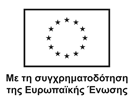 Φορέας Διαχείρισης -Τμήμα ΕργασίαςΑριθμός Φακέλου Εργοδότη:Αριθμός Φαξ:    						 Ημερομηνία:        /        /………ΠΡΟΣ Κύριο/Κυρία:Οργανισμός/Επιχείρηση:……………………………………………………………………………………………..………………………………ΑΠΟΦΑΣΗ ΑΠΟΡΡΙΨΗΣ ΕΡΓΟΥΣχέδιο Χορηγιών : ΣΧΕΔΙΟ ΠΑΡΟΧΗΣ ΚΙΝΗΤΡΩΝ ΓΙΑ ΤΗΝ ΠΡΟΣΛΗΨΗ ΑΤΟΜΩΝ ΜΕ ΧΡΟΝΙΕΣ ΠΑΘΗΣΕΙΣ 2021Πρόγραμμα Θάλεια 2021-2027. Στόχος Πολιτικής 4. Για μια πιο κοινωνική Ευρώπη μέσω της υλοποίησης του Ευρωπαϊκού Πυλώνα Κοινωνικών ΔικαιωμάτωνΕπιθυμώ να αναφερθώ στην αίτηση σας με αρ. .................... και ημερομηνία υποβολής        /      /202.. με την οποία υποβλήθηκε πρόταση για ένταξη του πιο πάνω έργου στο Σχέδιο Χορηγιών για την εργοδότηση του / της κου / κας ……………………………………………………………………………, και έχοντας υπόψη,(α) την με αρ. …………………...  και ημερομηνία       /      /202... Πρόσκληση για Υποβολή Προτάσεων για το  πιο πάνω Σχέδιο Χορηγιών,(β) το αποτέλεσμα της αξιολόγησης, όπως καταγράφεται στο Φύλλο Αξιολόγησης του Έργου,να σας πληροφορήσω ότι το έργο δεν είναι δυνατό να ενταχθεί στο πιο πάνω Σχέδιο Χορηγιών και να συγχρηματοδοτηθεί από τα Ταμεία της ΕΕ/ΕΤΘΑ. Συνοπτικά οι λόγοι για τη μη ένταξη του έργου είναι οι ακόλουθοι:(α) ……………………………………………………………………………………………………………………………………………(β) ……………………………………………………………………………………………………………………………………………Σημειώστε ότι διατηρείτε το δικαίωμα υποβολής γραπτής ενστάσεως, εντός 10 εργάσιμων ημερών από την ημέρα παραλαβής της παρούσας επιστολής, με βάση τις πρόνοιες της σχετικής παραγράφου περί ενστάσεων που συμπεριλαμβάνεται στο Σχέδιο και στον αντίστοιχο Οδηγό Εφαρμογής.                                     Προϊστάμενος Ενδιάμεσου Φορέα	                                    										………………………………………………………											 Ημερομηνία:      /      /2021Παράρτημα 1Δ - ΑΠΟΦΑΣΗ ΕΓΚΡΙΣΗΣ ΣΥΜΜΕΤΟΧΗΣ ΣΤΟ ΣΧΕΔΙΟΦορέας ΔιαχείρισηςΤμήμα Εργασίας Αριθμός Φακέλου Εργοδότη: Αριθμός Φαξ:    						 Ημερομηνία:        /        /202...ΠΡΟΣ Κύριο/Κυρία:Οργανισμός/Επιχείρηση:……………………………………………………………………………………………..………………………………ΑΠΟΦΑΣΗ ΕΓΚΡΙΣΗΣ ΕΡΓΟΥΣχέδιο Χορηγιών : ΣΧΕΔΙΟ ΠΑΡΟΧΗΣ ΚΙΝΗΤΡΩΝ ΓΙΑ ΤΗΝ ΠΡΟΣΛΗΨΗ ΑΤΟΜΩΝ ΜΕ ΧΡΟΝΙΕΣ ΠΑΘΗΣΕΙΣ 2021Πρόγραμμα Θάλεια 2021-2027. Στόχος Πολιτικής 4. Για μια πιο κοινωνική Ευρώπη μέσω της υλοποίησης του Ευρωπαϊκού Πυλώνα Κοινωνικών ΔικαιωμάτωνΕπιθυμώ να αναφερθώ στην αίτηση σας με αρ. ................. και ημερομηνία υποβολής        /      /202..      και τελευταία ημερομηνία παροχής διευκρινίσεων από εσάς    /   /202.., με την οποία υποβλήθηκε πρόταση για ένταξη του πιο πάνω έργου στο Σχέδιο Χορηγιών, και έχοντας υπόψη, (α) την με αρ. ………………..……... και ημερομηνία       /      /202.. Πρόσκληση για Υποβολή Προτάσεων για το πιο πάνω Σχέδιο Χορηγιών,(β) το αποτέλεσμα της αξιολόγησης, όπως καταγράφεται στο Φύλλο Αξιολόγησης του Έργου,να σας πληροφορήσω ότι η αίτηση έχει ενταχθεί στο πιο πάνω Σχέδιο και δύναται να συγχρηματοδοτηθεί. Σημειώστε ότι θα σας καλέσουμε με γραπτή πρόσκληση μέσω τηλεομοιότυπου σε προσωπική συνάντηση για την υπογραφή της Συμφωνίας Δημόσιας Χρηματοδότησης (παράρτημα του Οδηγού Εφαρμογής).Προϊστάμενος Ενδιάμεσου Φορέα………………………………………………………………					                                                                                       Ημερομηνία:      /      /202...Παράρτημα 1Ε – ΣΥΜΦΩΝΙΑ ΔΗΜΟΣΙΑΣ ΧΡΗΜΑΤΟΔΟΤΗΣΗΣΤΙΤΛΟΣ ΣΧΕΔΙΟΥ ΧΟΡΗΓΙΩΝ:«  ΣΧΕΔΙΟ ΠΑΡΟΧΗΣ ΚΙΝΗΤΡΩΝ ΓΙΑ ΤΗΝ ΠΡΟΣΛΗΨΗ ΑΤΟΜΩΝ ΜΕ ΧΡΟΝΙΕΣ ΠΑΘΗΣΕΙΣ 2021»ΣΥΜΦΩΝΙΑ ΔΗΜΟΣΙΑΣ ΧΡΗΜΑΤΟΔΟΤΗΣΗΣΌνομα Επιχείρησης/Οργανισμού: .........................................................................................Η ΠΑΡΟΥΣΑ ΣΥΜΦΩΝΙΑ υπεγράφη στις ……../……./202....ΜΕΤΑΞΥ1.	……………………………..………………………………. Λειτουργού του Φορέα Διαχείρισης ή διορισμένου εκπροσώπου/αντικαταστάτη του, εκ μέρους της Κυπριακής Δημοκρατίας (στο εξής καλούμενος ως “Ο ΠΡΩΤΟΣ ΣΥΜΒΑΛΛΟΜΕΝΟΣ”), από το ένα μέρος και2.	…………………………………….…………………………… (στο εξής καλούμενος/η ως “Ο/Η ΔΕΥΤΕΡΟΣ/Η ΣΥΜΒΑΛΛΟΜΕΝΟΣ/Η)”, από το άλλο μέρος.Η αίτηση για ένταξη στο πιο πάνω Σχέδιο Χορηγιών που υποβλήθηκε με την αίτηση με αρ. φακέλου…..……… και ημερομηνία ……../……./202... και τελευταία ημερομηνία παροχής διευκρινίσεων   /    / 202... εγκρίνεται, λαμβάνοντας υπόψη:(α) την Απόφαση του Υπουργικού Συμβουλίου με αρ……………… και ημερομηνία …./…/2020 που ενέκρινε το «ΣΧΕΔΙΟ ΠΑΡΟΧΗΣ ΚΙΝΗΤΡΩΝ ΓΙΑ ΤΗΝ ΠΡΟΣΛΗΨΗ ΑΤΟΜΩΝ ΜΕ ΧΡΟΝΙΕΣ ΠΑΘΗΣΕΙΣ 2021»(β) την Πρόσκληση με ημερομηνία ……../……./202.. για Υποβολή Προτάσεων για το πιο πάνω Σχέδιο Χορηγιών,(γ) το θετικό αποτέλεσμα της αξιολόγησης της αίτησης.Στο Συνημμένο 1 αναγράφονται τα βασικά στοιχεία του Έργου και στο Συνημμένο 2 αναλύεται ο χρονικός προγραμματισμός των πληρωμών που αφορούν το Έργο ανά εξάμηνο.Η ΠΑΡΟΥΣΑ ΣΥΜΦΩΝΙΑ ΜΑΡΤΥΡΕΙ ΩΣ ΑΚΟΛΟΥΘΩΣ:Τηρουμένων των όρων και υποχρεώσεων που περιλαμβάνονται στην παρούσα Συμφωνία, ο ΠΡΩΤΟΣ ΣΥΜΒΑΛΛΟΜΕΝΟΣ αναλαμβάνει να καταβάλει στο/η ΔΕΥΤΕΡΟ/Η ΣΥΜΒΑΛΛΟΜΕΝΟ/Η υπό μορφή χορηγίας ποσό ύψους μέχρι και  € ………….…………. για ένα χρόνο εργοδότησης, όπως αναλυτικά αναφέρεται στο Συνημμένο 2.Σημειώνεται ότι ο Φορέας Διαχείρισης δεν αποδέχεται σε καμία περίπτωση όρους εργοδότησης όπου ο μισθός του επιδοτούμενου ατόμου είναι χαμηλότερος από αυτόν που προνοείται στο Διάταγμα περί  κατώτατου μισθού που ορίζεται στα €900, ακόμα και αν το συγκεκριμένο επάγγελμα δεν περιλαμβάνεται σε αυτά που ρυθμίζονται νομοθετικά ως προς την πτυχή της μισθοδοσίας. Τα πιο πάνω ισχύουν επίσης ανεξαρτήτως Συλλογικών Συμβάσεων, όπου εφαρμόζονται, αναφορικά με το μισθό και άλλους όρους εργοδότησης. Μετά από συνεχή υπηρεσία έξι (6) μηνών στον ίδιο εργοδότη, ο μισθός πρέπει να αναπροσαρμόζεται στα €1000 για όλα ανεξαιρέτως τα επαγγέλματα.  Ο ΠΡΩΤΟΣ ΣΥΜΒΑΛΛΟΜΕΝΟΣ δικαιούται να αρνηθεί την καταβολή στο/η ΔΕΥΤΕΡΟ/Η ΣΥΜΒΑΛΛΟΜΕΝΟ/Η ολόκληρου ή μέρους του ποσού χορηγίας που αναφέρεται στην παράγραφο 1 πιο πάνω εάν ο ΔΕΥΤΕΡΟΣ/Η ΣΥΜΒΑΛΛΟΜΕΝΟΣ/Η, πέραν της υποχρέωσης εκτέλεσης του Έργου ΣΧ όπως αυτό περιγράφεται πιο πάνω, δεν ικανοποιήσει όλα τα καθήκοντα και υποχρεώσεις, που αναφέρονται στον Οδηγό Εφαρμογής του Σχεδίου και στο Συνημμένο 3, το οποίο αποτελεί αναπόσπαστο μέρος της παρούσας Συμφωνίας Δημόσιας Χρηματοδότησης. Η καταβολή της χορηγίας στο/η ΔΕΥΤΕΡΟ/Η ΣΥΜΒΑΛΛΟΜΕΝΟ/Η που αναφέρεται στην παράγραφο 1 πιο πάνω θα πραγματοποιηθεί σύμφωνα με την επικύρωση της εγκριτικής απόφασης που δόθηκε από τον ………………………………………………………….…………., προς υλοποίηση των συγκεκριμένων παρεμβάσεων που αναφέρονται στην εν λόγω έγκριση.Η Συμφωνία  θα ισχύει από………………………….. έως …………………………..  για την εργοδότηση του/της ……………………………………………………………………………………………… για το επάγγελμα  …………………………………………………………., με μηνιαίο μισθολογικό κόστος………………………………… (μηνιαίος ακαθάριστος μισθός………………………… ). Από τον 7ο μήνα εργοδότησης και εξής, το μισθολογικό κόστος αναπροσαρμόζεται σε …………………………. (μηνιαίος ακαθάριστος μισθός………………………… ).Όλα τα έξοδα σχετικά με την ετοιμασία της παρούσας Συμφωνίας, συμπεριλαμβανομένων και των αναγκαίων χαρτοσήμων, θα βαρύνουν το ΔΕΥΤΕΡΟ/Η ΣΥΜΒΑΛΛΟΜΕΝΟ/Η.5.(α)	Όλοι οι όροι της παρούσας Συμφωνίας είναι δεσμευτικοί τόσο για τον καθένα από τους Συμβαλλόμενους ομού και/ή κεχωρισμένως, όσο και για αντιπροσώπους, πληρεξούσιους, εκδοχείς και διαχειριστές τους.    (β)	Όλοι οι όροι της παρούσας Συμφωνίας είναι βασικοί και ουσιώδεις. Η μη τήρηση από το δικαιούχο των υποχρεώσεων και των όρων της παρούσας Συμφωνίας Δημόσιας Χρηματοδότησης είναι δυνατό να οδηγήσει στην απένταξη του έργου και, ανάλογα με την περίπτωση, στην επιβολή νομικών κυρώσεων σύμφωνα με τα προβλεπόμενα στις σχετικές Νομοθεσίες.Τα συνημμένα 1-3 είναι αναπόσπαστο μέρος της παρούσας ΣυμφωνίαςΣυνημμένο 1: Βασικά στοιχεία του Έργου Σχεδίου ΧορηγιώνΣυνημμένο 2: Προβλεπόμενη χρονική κατανομή επιλέξιμης δαπάνης (χορηγίας) του ΈργουΣυνημμένο 3: Καθήκοντα και Υποχρεώσεις ΔικαιούχουΣΕ ΕΠΙΒΕΒΑΙΩΣΗ ΚΑΙ ΠΙΣΤΗ ΤΗΡΗΣΗ ΤΩΝ ΠΙΟ ΠΑΝΩ ΟΡΩΝ, οι Συμβαλλόμενοι θέτουν τις υπογραφές τους πιο κάτω:……………………………………………..………………..(………………………………………………………………)ΠΡΩΤΟΣ ΣΥΜΒΑΛΛΟΜΕΝΟΣ…………………………………………….…………………(……………………………………….……………………..)ΔΕΥΤΕΡΟΣ/Η ΣΥΜΒΑΛΛΟΜΕΝΟΣ/Η( Σφραγίδα )ΜΑΡΤΥΡΕΣ (Όπου ισχύει)(υπογραφή) …………………………………….…………   (όνομα) …………………………………….…………….(υπογραφή) ………………………………………………  (όνομα)  …………………………………………..……….ΣΥΝΗΜΜΕΝΟ 1(Αποτελεί Αναπόσπαστο Μέρος της Συμφωνίας Δημόσιας Χρηματοδότησης)Τα βασικά στοιχεία του Έργου Σχεδίου Χορηγιών είναι τα ακόλουθα:ΣΥΝΗΜΜΕΝΟ 3Καθήκοντα και Υποχρεώσεις Δικαιούχου(Αποτελεί Αναπόσπαστο Μέρος της Συμφωνίας Δημόσιας Χρηματοδότησης)Ο δικαιούχος, πέραν της υποχρέωσης εκτέλεσης του Έργου Σχεδίου Χορηγιών, έχει τις ακόλουθες υποχρεώσεις:(α)	Να υποβάλλει στον ΠΡΩΤΟ ΣΥΜΒΑΛΛΟΜΕΝΟ όλα τα στοιχεία που θα του ζητηθούν για την πορεία υλοποίησης του έργου, όπως εκθέσεις προόδου του φυσικού και οικονομικού αντικειμένου του Έργου ΣΧ και όλες τις απαιτούμενες άδειες. (β)	Να συμμορφώνεται με τις Εθνικές και Κοινοτικές νομοθεσίες και πολιτικές για την εργοδότηση, προστασία του περιβάλλοντος, τις κρατικές ενισχύσεις, τον ανταγωνισμό, την ισότητα ευκαιριών μεταξύ ανδρών και γυναικών και τη μη διάκριση.(γ)	Να τηρεί τους κανόνες και υποχρεώσεις για δημοσιότητα. Ο δικαιούχος  έχει την υποχρέωση για την  τήρηση των κανόνων πληροφόρησης και δημοσιότητας όπως προβλέπονται στην παράγραφο 2.2 του Παραρτήματος XII του Κανονισμού (ΕΕ) 1303/2013.(δ)	Να επιτρέπει επιτόπιες επαληθεύσεις για τις υποβαλλόμενες δαπάνες από τον ΠΡΩΤΟ ΣΥΜΒΑΛΛΟΜΕΝΟ ή/και από άλλες αρμόδιες ελεγκτικές αρχές της Κύπρου και της Ευρωπαϊκής Ένωσης των επιχορηγηθέντων παρεμβάσεων, ώστε να διαπιστώνεται κατά πόσο αυτά συνάδουν με τις σχετικές πρόνοιες του Σχεδίου. Επιτρέπει επίσης σε εξουσιοδοτημένους αντιπροσώπους και/ή αρμόδιους λειτουργούς του ΠΡΩΤΟΥ ΣΥΜΒΑΛΛΟΜΕΝΟΥ ή/και άλλων αρμόδιων ελεγκτικών αρχών της Κύπρου και της Ευρωπαϊκής Ένωσης να επισκέπτονται ελεύθερα τους χώρους του ΔΕΥΤΕΡΟΥ ΣΥΜΒΑΛΛΟΜΕΝΟΥ προς επιθεώρηση των επιχορηγηθέντων παρεμβάσεων και παρέχει σε αυτούς όλες τις αναγκαίες εξηγήσεις, στοιχεία και πληροφορίες.(ε)	Να υποβάλλει ικανοποιητικά αποδεικτικά στοιχεία που να δικαιολογούν το ποσό το οποίο αποτελεί και το αντικείμενο της εγκριθείσας χορηγίας. (στ)	Σε περίπτωση που ο βαθμός υλοποίησης του Έργου δεν είναι τέτοιος που να καθίσταται λειτουργικό τότε θα επιστρέψει ολόκληρο το ποσό της χορηγίας, προσαυξημένο με το επιτόκιο που θα καθορίζεται σύμφωνα με τον Κανονισμό (ΕΚ) αριθ. 794/2004, όπως αυτός εκάστοτε τροποποιείται ή αντικαθίσταται, από την ημερομηνία παραχώρησης του. (ζ)	Να τηρεί ξεχωριστό φάκελο στον οποίο θα καταχωρούνται όλα τα έγγραφα (τιμολόγια, αποδείξεις, συμφωνίες, δράσεις πληροφόρησης και δημοσιότητας κ.α.) που αφορούν την υλοποίηση της πρότασης (Έργου) για διασφάλιση «επαρκούς διαδρομής ελέγχου» και παράλληλα να τηρεί ξεχωριστή λογιστική μερίδα ή αρχείο στον οποίο θα χρεώνονται/καταχωρούνται όλες οι λεπτομέρειες των δαπανών που αφορούν το έργο. Τα παραπάνω δε θα πρέπει να καταστρέφονται χωρίς την έγκριση του πρώτου Συμβαλλόμενου. Ο δικαιούχος  έχει την υποχρέωση για την τήρηση όλων των δικαιολογητικών που αφορούν στην εκτέλεση του Έργου τουλάχιστον για τρία (3) χρόνια από την 31η Δεκεμβρίου που ακολουθεί την υποβολή των λογαριασμών στους οποίους περιλαμβάνεται η δαπάνη του έργου, σύμφωνα με τα όσα ορίζονται στο Άρθρο 140 του Κανονισμού (ΕΕ) 1303/2013.(η)	Να λαμβάνει τα απαραίτητα μέτρα και να βεβαιώνει προς τον Πρώτο Συμβαλλόμενο όταν αυτός το απαιτεί, για αποφυγή της διπλής χρηματοδότησης των δαπανών του είτε από Εθνικούς είτε από Κοινοτικούς πόρους.(θ)	Να θέτει, εφόσον ζητηθούν, καθ’ όλη τη διάρκεια εκτέλεσης του Έργου, στη διάθεση όλων των αρμόδιων ελεγκτικών φορέων της Κύπρου ή της Ευρωπαϊκής Ένωσης, όλα τα έγγραφα, δικαιολογητικά ή στοιχεία του Έργου.(ι)            Σε περίπτωση που τροποποιηθεί το Έργο να ενημερώσει άμεσα το Φορέα Διαχείρισης.(ια)      Να τηρεί όλες τις υποχρεώσεις του δικαιούχου έτσι ακριβώς όπως αυτές αναφέρονται στο Σχέδιο και τον Οδηγό Εφαρμογής του Σχεδίου. (ιβ)	Ο δικαιούχος  έχει την υποχρέωση για την διατήρηση της χρηματοδοτούμενης επένδυσης για χρονική περίοδο 5 ετών  από την τελική πληρωμή στον δικαιούχο ή εντός της προθεσμίας που ορίζεται στους κανόνες περί κρατικών ενισχύσεων και σύμφωνα με τα οριζόμενα στο Άρθρο 71 του Κανονισμού (ΕΕ) 1303/2013.Παράρτημα 1ΣΤ - ΑΙΤΗΜΑ ΚΑΤΑΒΟΛΗΣ ΤΗΣ ΧΟΡΗΓΙΑΣΑίτημα Καταβολής Χορηγίας Επιδότησης ΜισθούΣΧΕΔΙΟ ΠΑΡΟΧΗΣ ΚΙΝΗΤΡΩΝ ΓΙΑ ΠΡΟΣΛΗΨΗ ΑΤΟΜΩΝ ΜΕ XΡΟΝΙΕΣ ΠΑΘΗΣΕΙΣ 2021Με την παρούσα, παρακαλώ όπως στο πλαίσιο του πιο πάνω Σχεδίου παραχωρηθεί χορηγία στον εργοδότη ……..……………………………………………............ με αριθμό Φακέλου του Σχεδίου ………………..…...……………………………… για τον/την εργοδοτούμενο/η……......................................................... για τους μήνες εργοδότησης ………………...............Επισυνάπτω τα ακόλουθα δικαιολογητικά:Αίτημα Καταβολής χορηγίας συμπληρωμένο, με την υπογραφή και τη σφραγίδα του εργοδότη (ΠΡΩΤΟΤΥΠΗ, για αυτοτελώς εργαζόμενους δεν απαιτείται σφραγίδα).Αναλυτική Κατάσταση των ημερών που εργάστηκε ο επωφελούμενος/εργοδοτούμενος κατά τη διάρκεια των μηνών που καλύπτει το Αίτημα Καταβολής Χορηγίας. Πρέπει να αναφέρονται οι μέρες απουσίας από την εργασία, ανεξαρτήτως του λόγου απουσίας (π.χ. ασθένεια, άδεια ανάπαυσης, αδικαιολόγητη απουσία κ.τ.λ.).  Οι Αναλυτικές Καταστάσεις θα πρέπει να είναι υπογεγραμμένες από τον ίδιο τον εργοδοτούμενο αλλά και τον δικαιούχο. Εξουσιοδότηση για πληρωμές από το FIMAS, με την υπογραφή και τη σφραγίδα του εργοδότη (σε περίπτωση νομικού προσώπου) (ΠΡΩΤΟΤΥΠΗ) μαζί με αντίγραφο λογαριασμού της τράπεζας όπου παρουσιάζεται ο κάτοχος του λογαριασμού και ο αριθμός  IBAN (International Bank Account Number). (ΑΝΤΙΓΡΑΦΟ)Βεβαίωση από τις Υπηρεσίες Κοινωνικών Ασφαλίσεων που να επιβεβαιώνει πως ο δικαιούχος έχει καταβάλει τις εισφορές στο Ταμείο Κοινωνικών Ασφαλίσεων μέχρι και τον τελευταίο μήνα που απαιτείται η καταβολή της χορηγίας (Έντυπο αρ. Υ.Κ.Α. Β-7 - ΠΡΩΤΟΤΥΠΟ).Αναλυτική Κατάσταση Μισθοδοσίας του επωφελούμενου, από τις Υ.Κ.Α., που να δείχνει τους μισθούς που δηλώθηκαν από τον δικαιούχο για την περίοδο που αντιστοιχεί το ΑΚΧ (ΠΡΩΤΟΤΥΠΗ).Υπεύθυνη δήλωση για τυχόν διαφοροποίηση (μείωση ή μη μείωση) των μονάδων εργασίας με την υπογραφή και τη σφραγίδα του εργοδότη (ΠΡΩΤΟΤΥΠΗ) και τις αντίστοιχες επιστολές παραίτησης ή απόλυσης (ΑΝΤΙΓΡΑΦΑ).Σε κάθε αποστολή παραστατικών ο δικαιούχος πρέπει να αναγράφει τον αριθμό του φακέλου του, ο οποίος του έχει γνωστοποιηθεί με την απόφαση της έγκρισης.Ημερομηνία:     /     / 20… 							  	………………………………………………………......................  				  				  Υπογραφή Εργοδότη  /Διευθυντή Επιχείρησης		                         				   					Σφραγίδα ΕπιχείρησηςΟδηγίες για ΔικαιολογητικάΣυμπλήρωση του αιτήματος καταβολής χορηγίας με υπογραφή του εργοδότη και σφραγίδα της επιχείρησης (ΠΡΩΤΟΤΥΠΗ, για αυτοτελώς εργαζόμενους δεν απαιτείται σφραγίδα).Αναλυτική Κατάσταση των ημερών που εργάστηκε ο επωφελούμενος/εργοδοτούμενος κατά τη διάρκεια των μηνών που καλύπτει το Αίτημα Καταβολής Χορηγίας. Πρέπει να αναφέρονται οι μέρες απουσίας από την εργασία, ανεξαρτήτως του λόγου απουσίας (π.χ. ασθένεια, άδεια ανάπαυσης, αδικαιολόγητη απουσία κ.τ.λ.).  Οι Αναλυτικές Καταστάσεις θα πρέπει να είναι υπογεγραμμένες από τον ίδιο τον εργοδοτούμενο αλλά και τον δικαιούχο Η εξουσιοδότηση για πληρωμές από το FIMAS απαιτείται ΜΟΝΟ κατά την πρώτη πληρωμή μαζί με αντίγραφο του λογαριασμού της τράπεζας με το ΙΒΑΝ του δικαιούχου, εκτός αν για κάποιο λόγο άλλαξε ο τραπεζικός λογαριασμός του δικαιούχου.Βεβαίωση από τις Υπηρεσίες Κοινωνικών Ασφαλίσεων που να επιβεβαιώνει πως ο δικαιούχος έχει καταβάλει τις εισφορές στο Ταμείο Κοινωνικών Ασφαλίσεων μέχρι και τον τελευταίο μήνα που απαιτείται η καταβολή της χορηγίας (Έντυπο αρ. Υ.Κ.Α. Β-7 - ΠΡΩΤΟΤΥΠΟ).Αναλυτική Κατάσταση Μισθοδοσίας του επωφελούμενου, από τις Υ.Κ.Α., που να δείχνει τους μισθούς που δηλώθηκαν από τον δικαιούχο για την περίοδο που αντιστοιχεί το ΑΚΧ (ΠΡΩΤΟΤΥΠΗ).Συμπλήρωση της Υπεύθυνης Δήλωσης για τυχόν διαφοροποίηση (μείωση ή μη μείωση) των μονάδων εργασίας. Σε περίπτωση μείωσης παρακαλώ όπως επισυνάπτονται οι επιστολές απόλυσης/παραίτησης που αφορούν το ίδιο επάγγελμα, που να φέρουν την υπογραφή του εργοδότη (αν πρόκειται για απόλυση) ή του εργοδοτούμενου (αν πρόκειται για παραίτηση).Παράρτημα 1Ζ - Πίνακας Προγραμματισμού ΠροσκλήσεωνΠαράρτημα 1Η – ΠΕΡΙΒΑΛΛΟΝΤΙΚΗ ΝΟΜΟΘΕΣΙΑΤα έργα και οι επιχειρήσεις θα πρέπει να συνάδουν με το σύνολο της περιβαλλοντικής νομοθεσίας, κύριοι άξονες της οποίας είναι οι πιο κάτω Νόμοι και οι Κανονισμοί που προκύπτουν από αυτούς. Ο πιο κάτω κατάλογος δεν είναι εξαντλητικός: 1. Ο Περί της Εκτίμησης των Επιπτώσεων στο Περιβάλλον από Ορισμένα Έργα  Νόμοι 2005 έως 2014. 2. Ο Περί της Εκτίμησης των Επιπτώσεων στο Περιβάλλον Ορισμένων Σχεδίων και Προγραμμάτων Νόμος, Ν. 102(Ι)/2005. 3. Ο Περί Εκπομπών Ορισμένων Φθοριούχων Αερίων Θερμοκηπίου Νόμος 23(Ι)/2010. Πιστοποίηση Επιχειρήσεων και Προσωπικού όσον αφορά Σταθερό Εξοπλισμό Ψύξης, Κλιματισμού και Αντλιών Θερμότητας Κανονισμοί του 2010 - (Κ.Δ.Π. 133/2010). Πιστοποίηση Προσωπικού Ασχολούμενου με την Ανάκτηση Ορισμένων Φθοριούχων Αερίων Θερμοκηπίου από Συσκευές Χειρισμού και Προστασίας Υψηλής Τάσης Κανονισμοί του 2010 - (Κ.Δ.Π. 134/2010).  Πιστοποίηση Προσωπικού που Προβαίνει σε Ανάκτηση Ορισμένων Διαλυτών με βάση Φθοριούχα Αέρια Θερμοκηπίου από Εξοπλισμό, Κανονισμοί του 2010 - (Κ.Δ.Π. 135/2010).Πιστοποίηση Επιχειρήσεων και Προσωπικού όσον αφορά τα Μόνιμης Εγκατάστασης Συστήματα Πυροπροστασίας και Πυροσβεστήρες, Κανονισμοί του 2010 - (ΚΔΠ 132/2010). 4. Νόμος 16(Ι)/2011 για τις ουσίες που καταστρέφουν τη στιβάδα του όζοντος.Κ.Δ.Π. 66/2011 για τις ουσίες που καταστρέφουν τη Στιβάδα του Όζοντος (Υποχρεώσεις αναφορικά με Ουσίες, Προϊόντα και Εξοπλισμό). 5. Ο Περί Προστασίας και Διαχείρισης της Φύσης και της Άγριας Ζωής Νόμος, Ν. 153(Ι)/2003. 6. Νόμος που προβλέπει για τη λήψη μέτρων προστασίας της ανθρώπινης υγείας και του περιβάλλοντος από την ελευθέρωση στο περιβάλλον ή τη διάθεση στην αγορά γενετικά τροποποιημένων οργανισμών, για τις προϋποθέσεις χορήγησης της σχετικής άδειας και για συναφή θέματα (Αρ. 160(Ι)/2003). 7. Οι Περί Ελέγχου της Ρύπανσης των Νερών και του Εδάφους Νόμοι του 2002 έως 2013 – (Ν. 106/2002). 8. Ο Περί Συσκευασιών και Αποβλήτων Συσκευασιών Νόμος 2002 έως 2012 {Ν. 132(Ι)/2002, Ν. 125(Ι)/2012}. Σε περίπτωση που οι συνολικές ετήσιες ποσότητες συσκευασιών που τοποθετεί η επιχείρηση στην Κυπριακή αγορά, ξεπερνούν τους 2 τόνους, τότε αυτή θα πρέπει να αναλαμβάνει το κόστος διαχείρισής τους συμμετέχοντας σε συλλογικό σύστημα. 9. Οι Περί Αποβλήτων Νόμοι του 2011 έως (αρ. 2) 2014 – {185(Ι)/2011, 32(Ι)/2014}. Διαχείριση Αποβλήτων Ελαστικών Κ.Δ.Π. 61/2011. Ηλεκτρικές Στήλες και Συσσωρευτές Κ.Δ.Π. 125/2009. o Ο παραγωγός (π.χ. εισαγωγέας) ηλεκτρικών στηλών και συσσωρευτών  οφείλει να αναλαμβάνει το κόστος διαχείρισής τους όταν αυτά καταστούν απόβλητα, οργανώνοντας ατομικό σύστημα ή συμμετέχοντας σε συλλογικό σύστημα. Απόβλητα Ηλεκτρικού και Ηλεκτρονικού Εξοπλισμού Κ.Δ.Π. 668/2004, Κ.Δ.Π. 378/2009. o Ο παραγωγός (π.χ. εισαγωγέας) ηλεκτρικού και ηλεκτρονικού εξοπλισμού οφείλει να αναλαμβάνει το κόστος διαχείρισής του όταν αυτός καταστεί απόβλητο, οργανώνοντας ατομικό σύστημα ή συμμετέχοντας σε συλλογικό σύστημα. Χώροι Υγειονομικής Ταφής Απορριμμάτων Κ,Δ.Π. 562/2003, Κ,Δ.Π. 618/2007, Κ,Δ.Π. 147/2014. 10. Ο Περί διαχείρισης των αποβλήτων της εξορυκτικής βιομηχανίας νόμος (Ν.82(Ι)/2009). Έγκριση σχεδίου διαχείρισης εξορυκτικών αποβλήτων. Άδεια εγκατάστασης εξορυκτικών αποβλήτων. Πιστοποιητικό κατάλληλης χωροθέτησης για κατασκευή νέων και μετατροπή υφιστάμενων εγκαταστάσεων εξορυκτικών αποβλήτων. 11. Ο περί Βιομηχανικών Εκπομπών Νόμος του 2013, Ν. 184(Ι)/2013, Έκδοση Άδειας Βιομηχανικών Εκπομπών. 12. Οι περί Αξιολόγησης και Διαχείρισης του Περιβαλλοντικού Θορύβου Νόμοι 2004 έως2007. 13. Οι περί των Βασικών Απαιτήσεων (Εκπομπή Θορύβου στο Περιβάλλον από Εξοπλισμό προς Χρήση σε Εξωτερικούς Χώρους) Κανονισμοί του 2003 (Κ.Δ.Π. 535/2003). Παράρτημα 1Θ – ΕΘΝΙΚΗ ΚΑΙ ΚΟΙΝΟΤΙΚΗ ΠΟΛΙΤΙΚΗ ΙΣΟΤΗΤΑΣ ΕΥΚΑΙΡΙΩΝ ΜΕΤΑΞΥ ΑΝΔΡΩΝ ΚΑΙ ΓΥΝΑΙΚΩΝ ΚΑΙ ΜΗ ΔΙΑΚΡΙΣΗΘα πρέπει να υπάρχει συμμόρφωση με τους Σχετικούς Κανονισμούς και την Κοινοτική και Εθνική Νομοθεσία για την ισότητα ευκαιριών μεταξύ ανδρών και γυναικών και μη διάκριση που περιλαμβάνει, μεταξύ άλλων, και τα ακόλουθα:Σύνταγμα της Κυπριακής Δημοκρατίας (Άρθρο 28).Σύμβαση των Ηνωμένων Εθνών για την Εξάλειψη κάθε μορφής διάκρισης σε βάρος των Γυναικών του 1985 (Ν.78/1985).Το Προαιρετικό Πρωτόκολλο της Σύμβασης των Ηνωμένων Εθνών για την Εξάλειψη Κάθε Μορφής Διάκρισης σε Βάρος της Γυναίκας (Κυρωτικός) Νόμος του 2002 (Ν.1(ΙΙΙ)/2002).Το Πρωτόκολλο 12 του Νόμου στην Ευρωπαϊκή Συνθήκη για την Προστασία των Ανθρωπίνων Δικαιωμάτων και Θεμελιωδών Ελευθεριών (επικύρωση), 2002 (L.13(III)/2002).Οι περί Ίσης Μεταχείρισης Ανδρών και Γυναικών στην Απασχόληση και στην Επαγγελματική Εκπαίδευση Νόμοι του 2002 (Ν.205(Ι)/2002) έως 2009 (Ν.39(Ι)/2009). Οι περί Παροχής Ανεξάρτητης Συνδρομής σε Θύματα Διακρίσεων Κανονισμοί του 2009. Οι περί Καταβολής Ίσης Αμοιβής μεταξύ Ανδρών και Γυναικών για την ίδια Εργασία ή για Εργασία στην οποία αποδίδεται Ίση Αξία Νόμοι του 2002 (Ν.177(Ι)/2002) έως 2009 (Ν.38(Ι)/2009).Οι περί Ίσης Μεταχείρισης Ανδρών και Γυναικών στα Επαγγελματικά Σχέδια Κοινωνικής Ασφάλισης Νόμοι του 2002 (Ν.133(Ι)/2002 έως (Ν.40(Ι)/2009).Οι περί Προστασίας της Μητρότητας Νόμοι του 1997 έως 2011.Οι περί Προστασίας της Μητρότητας (Ασφάλεια και Υγεία) στην Εργασία Κανονισμοί του 2002 (ΚΔΠ 255/2002)Οι περί Γονικής Άδειας και Άδειας για Λόγους Ανωτέρας Βίας Νόμοι του 2002 (Ν.69(Ι)/2002) έως 2010 (Ν.11(Ι)/2010).Οι Περί Ατόμων με Αναπηρίες Νόμοι του 2000 (Ν.127(Ι)/2000) έως (Αρ. 2) 2007.Οι Περί Ίσης Μεταχείρισης στην Απασχόληση και την Εργασία Νόμοι του 2004 έως 2007. Ο Περί Καταπολέμησης των Φυλετικών και Ορισμένων Άλλων Διακρίσεων (Επίτροπος) Νόμος του 2004.Ο περί Ίσης Μεταχείρισης Προσώπων Άσχετα από Φυλετική ή Εθνική Καταγωγή Νόμος του 2004.Ο περί Ίσης Μεταχείρισης Ανδρών και Γυναικών (Πρόσβαση σε Αγαθά και Υπηρεσίες και στην Παροχή Αυτών) Νόμος (Ν.18(Ι)/2008).Παράρτημα 1Ι – ΓΡΑΠΤΗ ΔΗΛΩΣΗ ΠΟΥ ΕΚΔΙΔΕΤΑΙ ΔΥΝΑΜΕΙ ΤΟΥ ΚΑΝΟΝΙΣΜΟΥ 3(2) ΤΩΝ ΠΕΡΙ ΕΛΕΓΧΟΥ ΤΩΝ ΚΡΑΤΙΚΩΝ ΕΝΙΣΧΥΣΕΩΝ (ΕΝΙΣΧΥΣΕΙΣ ΗΣΣΟΝΟΣ ΣΗΜΑΣΙΑΣ) ΚΑΝΟΝΙΣΜΩΝ ΤΟΥ 2009 ΚΑΙ 2012ΤΙΤΛΟΣ: ΟΙ ΠΕΡΙ ΕΛΕΓΧΟΥ ΤΩΝ ΚΡΑΤΙΚΩΝ ΕΝΙΣΧΥΣΕΩΝ (ΕΝΙΣΧΥΣΕΙΣ ΗΣΣΟΝΟΣ ΣΗΜΑΣΙΑΣ) – ΚΑΝΟΝΙΣΜΟΙ ΤΟΥ 2009 ΚΑΙ 2012Υπότιτλος: Γραπτή δήλωση που εκδίδεται δυνάμει του Κανονισμού 3(2) των περί Ελέγχου των Κρατικών Ενισχύσεων (Ενισχύσεις Ήσσονος Σημασίας) Κανονισμών του 2009 και 2012Ο Έφορος Ελέγχου Κρατικών Ενισχύσεων δυνάμει του Κανονισμού 3(2) των περί  Ελέγχου των Κρατικών Ενισχύσεων (Ενισχύσεις Ήσσονος Σημασίας) Κανονισμών του 2009 και 2012 εκδίδει το ακόλουθο υπόδειγμα γραπτής δήλωσης το οποίο η εκάστοτε Αρμόδια Αρχή θα πρέπει να εξασφαλίζει από το δικαιούχο ενίσχυσης ήσσονος σημασίας πριν από τη χορήγηση της ενίσχυσης.έντυπο  Κ.Ε. 2ΓΡΑΠΤΗ ΔΗΛΩΣΗ ΠΟΥ ΕΚΔΙΔΕΤΑΙ ΔΥΝΑΜΕΙ ΤΟΥ  ΚΑΝΟΝΙΣΜΟΥ 3(2) ΤΩΝ ΠΕΡΙ ΕΛΕΓΧΟΥ ΤΩΝ ΚΡΑΤΙΚΩΝ ΕΝΙΣΧΥΣΕΩΝ  (ΕΝΙΣΧΥΣΕΙΣ ΗΣΣΟΝΟΣ ΣΗΜΑΣΙΑΣ) ΚΑΝΟΝΙΣΜΩΝ ΤΟΥ 2009 και 2012Η πιο κάτω δήλωση υποβάλλεται από το δικαιούχο ενίσχυσης ήσσονος σημασίας (deminimis) για σκοπούς συμμόρφωσης είτε:Α)   με το Άρθρο 6(1) του Κανονισμού (ΕE) αριθ. 1407/2013 της Επιτροπής της 18ης Δεκεμβρίου 2013 σχετικά με την εφαρμογή των άρθρων 107 και 108 της Συνθήκης για τη λειτουργία της Ευρωπαϊκής Ένωσης στις ενισχύσεις ήσσονος σημασίας (εφεξής ο «Κανονισμός (ΕΕ) αριθ. 1407/2013»)         (Επίσημη Εφημερίδα της Ευρωπαϊκής Ένωσης L 352, 24.12.2013, σ.1)ήΒ)   με το  Άρθρο 6(1) του Κανονισμού (ΕE) αριθ. 1408/2013 της Επιτροπής της 18ης Δεκεμβρίου 2013 σχετικά με την εφαρμογή των άρθρων 107 και 108 της Συνθήκης για τη λειτουργία της Ευρωπαϊκής Ένωσης στις ενισχύσεις ήσσονος σημασίας («deminimis») στο γεωργικό τομέα (εφεξής ο «Κανονισμός (ΕΕ) αριθ. 1408/2013»)        (Επίσημη Εφημερίδα της Ευρωπαϊκής Ένωσης L 352, 24.12.2013, σ.9)  ήΓ)  με το Άρθρο 4(1) του Κανονισμού (ΕΚ) αριθ. 875/2007  της Επιτροπής της 24ης Ιουλίου 2007 για την εφαρμογή των άρθρων 87 και 88 της συνθήκης ΕΚ στις ενισχύσεις ήσσονος σημασίας στον τομέα της αλιείας και για την τροποποίηση του Κανονισμού (ΕΚ) αριθ. 1860/2004 (εφεξής ο «Κανονισμός (ΕΚ) αριθ. 875/2007») όπως αυτός εκάστοτε τροποποιείται ή αντικαθίσταται         (Επίσημη Εφημερίδα της Ευρωπαϊκής Ένωσης L 193, 25.7.2007,σ.6).Δ)    με το Άρθρο 3(1) του Κανονισμού (ΕΕ) αριθ. 360/2012 της Ευρωπαϊκής Επιτροπής της 25ης Απριλίου 2012 σχετικά με την εφαρμογή των άρθρων 107 και 108 της Συνθήκης για τη λειτουργία της Ευρωπαϊκής Ένωσης στις ενισχύσεις ήσσονος σημασίας οι οποίες χορηγούνται σε επιχειρήσεις που παρέχουν υπηρεσίες γενικού οικονομικού συμφέροντος (εφεξής ο «Κανονισμός (ΕΕ) αριθ. 360/2012»)         (Επίσημη Εφημερίδα της Ευρωπαϊκής Ένωσης L 114, 26.4.2012,σ.8).ανάλογα με τον τομέα της οικονομίας στον οποίο θα χορηγηθεί η ενίσχυση.(α)    Εγώ ο/η………………….…………………………………………………………………………………….………..  με         Αριθμό Δελτίου Ταυτότητας   ………………………………….                                      ή(β)     Εγώ ο/η …………………………………………………………………………………………………..…………….  με          Αριθμό Δελτίου Ταυτότητας  ……………………….…………………….,κατά νόμο εκπρόσωπος της/του εταιρείας/συλλόγου/σωματείου/οργανισμού/εμπορικής επωνυμίας/φορέα / ………….…………………….…………………... (να διαγραφεί ό,τι δεν εφαρμόζεται ή να συμπληρωθεί κατάλληλα) …..……………………………………………………………………..με Αριθμό Εγγραφής (εφόσον εφαρμόζεται) …………………………..…………………… στο Μητρώο του/της …………………………………………………………….. ενόψει της χορήγησης σε μένα ή στην εταιρεία/σύλλογο/σωματείο/οργανισμό/εμπορική επωνυμία/ φορέα/ …………………... (να διαγραφεί ό,τι δεν εφαρμόζεται ή να συμπληρωθεί κατάλληλα) που εκπροσωπώ της ακόλουθης ενίσχυσης deminimis: Αρμόδια Αρχή υπεύθυνη για τη χορήγηση της ενίσχυσης ……………………..ΤΜΗΜΑ ΕΡΓΑΣΙΑΣ………………………………………………………………………………………………………Στα πλαίσια του καθεστώτος (εάν εφαρμόζεται): ……………………..De Minimis…………………………………………………………..……………………………………………………..Μέγιστο δυνατό ύψος της επιχορήγησης ή ισοδυνάμου επιχορήγησης ……………………….€22,360…………………………………………………………………………………………….………………………… και εν γνώσει μου ότι, δυνάμει του Κανονισμού 6(2)  των Περί Ελέγχου των Κρατικών Ενισχύσεων (Ενισχύσεις Ήσσονος Σημασίας) Κανονισμών του 2009 και 2012, ψευδής, ανακριβής, ελλιπής ή παραπλανητική δήλωση συνεπάγεται την υποχρέωση επιστροφής, με νόμιμους τόκους, και την επιβολή διοικητικού προστίμου το οποίο εισπράττεται ως χρηματική ποινή επιβαλλόμενη από Δικαστήριο κατά την άσκηση ποινικής διαδικασίας,ΔΗΛΩ  σήμερα    ...  / ...   /20..     τα εξής:Α)  Τομέας οικονομικής δραστηριότητας  (επιλέξετε α, β, γ ή δ σημειώνοντας Χ ή √ στο κατάλληλο τετραγωνάκι):α)   τομέας πρωτογενούς παραγωγής γεωργικών προϊόντων                                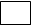 β)   τομέας αλιείας συμπεριλαμβανομένου του τομέα της εμπορίας και μεταποίησης αλιευτικών προϊόντωνγ)    τομέας των οδικών μεταφορώνδ)    άλλος τομέας, συμπεριλαμβανομένης της μεταποίησης και εμπορίας γεωργικών προϊόντων   ή κατά πόσο η χορήγηση χορηγείται ως αποζημίωση για την παροχή υπηρεσιών γενικού οικονομικού συμφέροντοςΒ)  Κατά τα τελευταία τρία οικονομικά έτη, δηλαδή το τρέχον οικονομικό έτος και τα δύο προηγούμενα, i)    Δεν έχω λάβει ούτε έχω καταστεί δικαιούχος να λάβω, ή η επιχείρηση στην οποία ανήκω ή εκπροσωπώ δεν έχει λάβει ούτε έχει καταστεί δικαιούχος να λάβει από οποιανδήποτε Αρμόδια Αρχή, οιανδήποτε ενίσχυση deminimis, κατά την έννοια των περί Ελέγχου των Κρατικών Ενισχύσεων (Ενισχύσεις Ήσσονος Σημασίας) Κανονισμών του 2009 και 2012.             ήii)   Κατά τα τελευταία τρία οικονομικά έτη, δηλαδή το τρέχον οικονομικό έτος και τα δύο προηγούμενα, έχω λάβει ή η επιχείρηση στην οποία ανήκω ή εκπροσωπώ έχει λάβει τις ακόλουθες ενισχύσεις deminimis:Και ενόψει των πιο πάνω ποσών όσο και του ποσού της ενίσχυσης για τους σκοπούς της οποίας προβαίνω στην παρούσα δήλωση (στο εξής η «οικεία ενίσχυση»), εγώ δεν έλαβα και δε θα λάβω με την καταβολή της οικείας ενίσχυσης ή η εταιρεία/σύλλογος/σωματείο/ οργανισμός/εμπορική επωνυμία/φορέας/ ………………… (να διαγραφεί ό,τι δεν εφαρμόζεται ή να συμπληρωθεί κατάλληλα) που εκπροσωπώ δεν έλαβε και δε θα λάβει με την καταβολή της οικείας ενίσχυσης ως ενίσχυση De Minimis συνολικό ποσό που να υπερβαίνει τα όρια που καθορίζουν ο Κανονισμός (ΕΕ) αριθ. 1407/2013, ο Κανονισμός (ΕΕ) αριθ. 1408/2013, ο Κανονισμός (ΕΚ) αριθ. 875/2007 και ο Κανονισμός (ΕΕ) 360/2012, ανάλογα με την περίπτωση, κατά τα τελευταία τρία οικονομικά έτη.     O/H Δηλών/ούσα…………………………………….                                                                                                       Σημειώσεις:Οι όροι που χρησιμοποιούνται στην παρούσα δήλωση έχουν την έννοια που αποδίδουν σε αυτούς ο Κανονισμός (ΕΕ) αριθ. 1407/2013, ο Κανονισμός (ΕΕ) αριθ. 1408/2013, ο Κανονισμός (ΕΚ) αριθ. 875/2007 και ο Κανονισμός (ΕΕ) 360/2012.Ο Κανονισμός (ΕE) αριθ. 1407/2013 της Επιτροπής της 18ης Δεκεμβρίου 2013 σχετικά με την εφαρμογή των άρθρων 107 και 108 της Συνθήκης για τη λειτουργία της Ευρωπαϊκής Ένωσης στις ενισχύσεις ήσσονος σημασίας επιτρέπει τη χορήγηση ενισχύσεων μέχρι 200.000 ευρώ ανά τρία οικονομικά έτη ανά επιχείρηση. Το συνολικό ποσό ενισχύσεων ήσσονος σημασίας που χορηγείται σε μια δεδομένη επιχείρηση η οποία δραστηριοποιείται στον τομέα των οδικών μεταφορών δεν επιτρέπεται να υπερβεί τις 100.000 ευρώ σε οποιανδήποτε περίοδο τριών οικονομικών ετών.Ο Κανονισμός (ΕE) αριθ. 1408/2013 της Επιτροπής της 18ής Δεκεμβρίου 2013 σχετικά με  την εφαρμογή των άρθρων 107 και 108 της Συνθήκης για τη λειτουργία της Ευρωπαϊκής Ένωσης στις ενισχύσεις ήσσονος σημασίας («de minimis») στο γεωργικό τομέα επιτρέπει τη χορήγηση ενισχύσεων μέχρι 20.000 ευρώ ανά τρία οικονομικά έτη ανά επιχείρηση.  Το σωρευτικό ποσό των ενισχύσεων ήσσονος σημασίας που χορηγείται από την Κυπριακή Δημοκρατία στις επιχειρήσεις του τομέα της παραγωγής γεωργικών προϊόντων για περίοδο τριών οικονομικών ετών δεν υπερβαίνει τα 8.934.792 ευρώ. Ο Κανονισμός (ΕΚ) αριθ. 875/2007 της Επιτροπής της 24ης Ιουλίου 2007 για την εφαρμογή των άρθρων 87 και 88 της συνθήκης ΕΚ στις ενισχύσεις ήσσονος σημασίας στον τομέα της αλιείας και για την τροποποίηση του Κανονισμού (ΕΚ) αριθ. 1860/2004 επιτρέπει τη χορήγηση ενισχύσεων μέχρι 30.000 ευρώ ανά τρία οικονομικά έτη ανά επιχείρηση.  Το σωρευτικό ποσό των ενισχύσεων ήσσονος σημασίας που χορηγείται από την Κυπριακή Δημοκρατία στις επιχειρήσεις του τομέα της αλιείας για περίοδο τριών οικονομικών ετών δεν υπερβαίνει τα 1.562.000  ευρώ.Για τον έλεγχο των εθνικών σωρευτικών ορίων του Κανονισμού (ΕΚ) αριθ. 875/2007 και του Κανονισμού (ΕΕ) αριθ. 1408/2013 θα ακολουθείται από την Αρμόδια Αρχή η διαδικασία που προνοούν οι Κανονισμοί 4 και 5 των περί Ελέγχου των Κρατικών  Ενισχύσεων (Ενισχύσεις Ήσσονος Σημασίας) Κανονισμών του 2009.Ο Κανονισμός (ΕΕ) αριθ. 360/2012 της Ευρωπαϊκής Επιτροπής της 25ης Απριλίου 2012 σχετικά με την εφαρμογή των άρθρων 107 και 108 της Συνθήκης για τη Λειτουργία της Ευρωπαϊκής Ένωσης στις ενισχύσεις ήσσονος σημασίας, οι οποίες χορηγούνται σε επιχειρήσεις που παρέχουν υπηρεσίες γενικού οικονομικού συμφέροντος, επιτρέπει τη χορήγηση ενισχύσεων μέχρι 500.000 ευρώ ανά τρία οικονομικά έτη ανά επιχείρηση. Ενισχύσεις ήσσονος σημασίας δυνάμει του εν λόγω Κανονισμού μπορούν να σωρευθούν με ενισχύσεις ήσσονος σημασίας δυνάμει άλλων Κανονισμών σχετικά με ενισχύσεις ήσσονος σημασίας νοουμένου ότι το σωρευτικό ποσό ενισχύσεων ήσσονος σημασίας δε θα ξεπερνά τις 500.000 ευρώ ανά τριετία. Επίσης, απαγορεύεται η σώρευση ενισχύσεων ήσσονος σημασίας που εμπίπτουν στο πεδίο εφαρμογής του ως άνω  Κανονισμού με οποιανδήποτε αντιστάθμιση αναφορικά με την ίδια υπηρεσία γενικού οικονομικού συμφέροντος, ανεξαρτήτως του αν συνιστά ή όχι κρατική ενίσχυση.Η υποβολή της παρούσας δήλωσης δε δημιουργεί κανένα δικαίωμα στον υπογράφοντα για λήψη οποιασδήποτε ενίσχυσης ήσσονος σημασίας. Η έγκριση για χορήγηση της ενίσχυσης ήσσονος σημασίας για την οποία υποβάλλεται η παρούσα δήλωση εναπόκειται αποκλειστικά στην Αρμόδια Αρχή.Παράρτημα 1ΙΑ– ΥΠΕΥΘΥΝΗ ΔΗΛΩΣΗ ΕΡΓΟΔΟΤΗ ΓΙΑ ΔΑΝΕΙΟ ΜΕ ΕΥΝΟΪΚΟΥΣ ΟΡΟΥΣ ΜΕΣΩ ΤΟΥ ΤΑΜΕΙΟΥ ΕΠΙΧΕΙΡΗΜΑΤΙΚΟΤΗΤΑΣ ΚΥΠΡΟΥ  CYPEF (CYPRUS ENTREPRENEURSHIP FUND)ΥΠΕΥΘΥΝΗ ΔΗΛΩΣΗ ΕΡΓΟΔΟΤΗ ΓΙΑ ΔΑΝΕΙΟ ΜΕ ΕΥΝΟΪΚΟΥΣ ΟΡΟΥΣ ΜΕΣΩ ΤΟΥ ΤΑΜΕΙΟΥ ΕΠΙΧΕΙΡΗΜΑΤΙΚΟΤΗΤΑΣ ΚΥΠΡΟΥ CYPEF (CYPRUS ENTREPRENEURSHIP FUND) Ο εργοδότης (εταιρεία / αυτοτελώς εργαζόμενος / Σωματείο / Σύλλογος / Ίδρυμα,..………………………… με Αριθμός Εγγραφής ………………………………………… και ημερομηνία εγγραφής ……………………….…………… διαβεβαιώνουμε πως:1) Δεν έχουμε λάβει, ούτε θα ζητήσουμε, ούτε θα λάβουμε οποιαδήποτε επιπρόσθετη βοήθεια / χορηγία ή Δάνειο με ευνοϊκούς όρους μέσω του (CYPEF) για το σκοπό που χρηματοδοτείται από τη συγκεκριμένη Συμφωνία Δημόσιας Χρηματοδότησης, από οποιοδήποτε επιχειρησιακό πρόγραμμα (ως καθορίζεται από τον Κανονισμό (ΕΚ) Αρ. 1083/2006 του Συμβουλίου).2) Αντιλαμβανόμαστε ότι το ίδιο αντικείμενο μπορεί να λάβει επιδότηση/χορηγία και δάνειο που συγχρηματοδοτούνται από τα Διαρθρωτικά Ταμεία μόνο εφόσον διασφαλίζεται ότι δεν υπάρχει διπλή χρηματοδότηση. Ειδικότερα, οι δύο μορφές στήριξης δεν πρέπει να χρησιμοποιηθούν για την προ-χρηματοδότηση ή την αποπληρωμή του ενός με το άλλο. Επιπλέον, ο συνδυασμός των δύο μορφών στήριξης δεν πρέπει να οδηγεί σε υπερ-χρηματοδότηση της πράξης.  Προς τούτο διαβεβαιώνουμε ότι (ΚΥΚΛΩΣΤΕ Ο,ΤΙ ΙΣΧΥΕΙ):(Α) Δεν έχουμε λάβει, ούτε θα ζητήσουμε, ούτε θα λάβουμε οποιαδήποτε επιπρόσθετη βοήθεια / χορηγία για τις ίδιες δαπάνες που χρηματοδοτούνται από τη συγκεκριμένη Συμφωνία Δημόσιας Χρηματοδότησης από οποιοδήποτε μέτρο ενισχύσεων που χρηματοδοτείται από την Ευρωπαϊκή Ένωση και / ή τις Εθνικές Αρχές. (Β) Έχουμε λάβει, θα ζητήσουμε ή θα λάβουμε βοήθεια / χορηγία από το Σχέδιο:1……………………………………….….. Αρ. Πρωτοκόλλου Αίτησης:…….…….. ανάλυση των δαπανών που επιδοτούνται / θα επιδοτηθούν): …………………………….…… που σχετίζεται με τον ίδιο σκοπό / επένδυση / δαπάνες που θα χρηματοδοτηθούν από τη Συμφωνία Δημόσιας Χρηματοδότησης.1Επαναλαμβάνεται για όλα τα σχέδια από τα οποία επιδοτείται η επιχείρηση που σχετίζονται με το σκοπό της αίτησης. Επισυνάπτεται η επιστολή έγκρισης της κάθε Αρμόδιας Αρχής.Ποσό Συμφωνίας Δημόσιας Χρηματοδότησης:……………………………Συμφωνούμε και επιτρέπουμε όπως τα στοιχεία που έχουμε δηλώσει στο παρόν έντυπο δύνανται να τύχουν επαλήθευσης από αρμόδια Υπουργεία και / ή Υπηρεσίες.Σε περίπτωση ψευδούς δήλωσης / στοιχείων το Τμήμα Εργασίας θα έχει δικαίωμα να ζητήσει μέσω συστημένης επιστολής την επιστροφή μέρος ή ολόκληρου του ποσού της χορηγίας που έχει καταβάλει στον εργοδότη και ο δικαιούχος είναι υποχρεωμένος να το επιστρέψει εντός ενός μήνα από την παραλαβή της σχετικής συστημένης επιστολής, προσαυξημένο με το επιτόκιο που θα καθορίζεται σύμφωνα με τον Κανονισμό (ΕΚ) αριθ. 794/2004 όπως αυτός εκάστοτε τροποποιείται ή αντικαθίσταται, από την ημερομηνία παραχώρησης του. Ονόματα Μετόχων Εταιρείας:...................................................Παράρτημα 1ΙΒ – ΑΠΟΦΑΣΗ ΑΠΕΝΤΑΞΗΣΦορέας Διαχείρισης                                                                                                                                                        Τμήμα Εργασίας   Αριθμός Φακέλου Εργοδότη:   Αριθμός Φαξ:    						   Ημερομηνία:        /        /202…ΠΡΟΣ: (Δικαιούχο)ΑΠΟΦΑΣΗ ΑΠΕΝΤΑΞΗΣ ΕΡΓΟΥ ΣΧΕΔΙΟΥ ΧΟΡΗΓΙΩΝΣχέδιο Χορηγιών :  ΣΧΕΔΙΟ ΠΑΡΟΧΗΣ ΚΙΝΗΤΡΩΝ ΓΙΑ ΠΡΟΣΛΗΨΗ ΑΤΟΜΩΝ ΜΕ XΡΟΝΙΕΣ ΠΑΘΗΣΕΙΣ  2021Πρόγραμμα Θάλεια 2021-2027. Στόχος Πολιτικής 4. Για μια πιο κοινωνική Ευρώπη μέσω της υλοποίησης του Ευρωπαϊκού Πυλώνα Κοινωνικών ΔικαιωμάτωνΕπιθυμώ να αναφερθώ στο πιο πάνω θέμα καθώς και στη Συμφωνία Δημόσιας Χρηματοδότησης με αρ. ……………….… και ημερομηνία…………….…, και λαμβάνοντας υπόψη τις διατάξεις που αναφέρονται στον Οδηγό Εφαρμογής του Σχεδίου Χορηγιών, να σας πληροφορήσω ότι το πιο πάνω έργο έχει απενταχθεί από το Επιχειρησιακό Πρόγραμμα ……………………………… 2021 – 2027. Συνοπτικά οι λόγοι για την απένταξη του έργου είναι οι ακόλουθοι:(α)……………………………………………………………………………………………………………………………….……………………….…(β)……………………………………………………………………………………………………………………………………..………………….Προϊστάμενος Ενδιάμεσου ΦορέαΗμερομηνία: …………………………Κοινοποιήσεις:Γενικό ΕλεγκτήΓενικό Διευθυντή Υπουργείου ΟικονομικώνΓενικό Διευθυντή Ευρωπαϊκών Προγραμμάτων, Συντονισμού και Ανάπτυξης (Διαχειριστική Αρχή)Γενικό Λογιστή (Αρχή Πιστοποίησης)Έφορο Εσωτερικού ΕλέγχουΝΑ ΣΥΜΠΛΗΡΩΘΟΥΝ ΟΛΑ ΤΑ ΠΕΔΙΑ ΤΗΣ ΑΙΤΗΣΗΣ ΚΑΙ ΝΑ ΕΠΙΣΥΝΑΦΘΟΥΝ ΟΛΑ ΤΑ ΖΗΤΟΥΜΕΝΑ ΠΑΡΑΣΤΑΤΙΚΑΑ/ΑΈτος χορήγησης της ενίσχυσηςΎψος επιχορήγησηςή ισοδύναμο επιχορήγησηςΤίτλος του μέτρου ενίσχυσηςΑρμόδια Αρχή1.2.3.Μηνιαίο Μισθολογικό Κόστος ΕργοδότηΜηνιαίο Μισθολογικό Κόστος ΕργοδότηΜηνιαίος ακαθάριστος μισθός ()+    .............Ταμείο Αδειών (όπου εφαρμόζεται) - ……… % ()+    .............Σύνολο Μηνιαίου Ακαθάριστου Μισθού και Ταμείου Αδειών    € ............Ταμείο Κοινωνικών Ασφαλίσεων – Εργοδότη 8,8% * Σύνολο+    .............Ταμείο Γενικού Σχεδίου Υγείας -2,90%+    .............Ταμείο Πλεονάζοντος Προσωπικού – 1,2% * Σύνολο+    .............Ταμείο Ανθρώπινου Δυναμικού – Βιομηχανικής Κατάρτισης 0,5% * Σύνολο+    .............Ταμείο Κοινωνικής Συνοχής – 2% * Σύνολο+    ............. Σύνολο Μηνιαίου Μισθολογικού Κόστους Εργοδότη€   ...........Μηνιαίο Μισθολογικό Κόστος ΕργοδότηΜηνιαίο Μισθολογικό Κόστος ΕργοδότηΜηνιαίος ακαθάριστος μισθός ()€ 1000,00Ταμείο Αδειών (όπου εφαρμόζεται)  - 8 % -11,5% () +    ………Σύνολο Μηνιαίου Ακαθάριστου Μισθού και Ταμείου Αδειών€ 1000,00Ταμείο Κοινωνικών Ασφαλίσεων – Εργοδότη 8,8% * Σύνολο+    88,00Ταμείο Γενικού Σχεδίου Υγείας -2,90%+   29,00 Ταμείο Πλεονάζοντος Προσωπικού – 1,2% * Σύνολο+    12,00Ταμείο Ανθρώπινου Δυναμικού – Βιομηχανικής Κατάρτισης 0,5% * Σύνολο+     5,00Ταμείο Κοινωνικής Συνοχής – 2% * Σύνολο+    20,00 Σύνολο Μηνιαίου Μισθολογικού Κόστους Εργοδότη€ 1154,00Επωνυμία Εργοδότη / Επιχείρησης / ΟργανισμούΑρ. Μητρώου Εργοδότη στον Έφορο Εταιρειών / Αρ. Δελτίου Ταυτότητας Εργοδότη (Αυτοτελώς Εργοδοτούμενου) / Αρ. Μητρώου ΟργανισμούΑρ. Μητρώου Εργοδότη στις Κοινωνικές ΑσφαλίσειςΟνοματεπώνυμο ΕργοδοτούμενουΑρ. Δελτίου Ταυτότητας ΕργοδοτούμενουΘέση ΕργασίαςΜηνιαίο Μισθολογικό ΚόστοςΗμερομηνία Υποβολής της ΑίτησηςΑριθμός / Κωδικός ΑίτησηςΑριθμός και Ημερομηνία Έναρξης / Λήξης της ΠρόσκλησηςΘέμα ΑξιολόγησηςΙκανοποιείται το κριτήριο ή όχιΕάν εφαρμόζεται να αναφερθεί το σχετικό έντυπο/α στο φάκελοΗ Αίτηση και η Υπεύθυνη Δήλωση που τη συνοδεύει φέρουν τις πρωτότυπες υπογραφές και τη σφραγίδα του εργοδότη ή του νόμιμου εκπροσώπου του (Σε περίπτωση που ο δικαιούχος είναι αυτοεργοδοτούμενος δεν χρειάζεται σφραγίδα).Ναι/ΌχιΗ Αίτηση έχει υποβληθεί εντός των χρονικών πλαισίων της πρόσκλησης, δηλαδή δεν είναι προγενέστερη της εκάστοτε ημερομηνίας ανακοίνωσης της πρόσκλησης υποβολής των αιτήσεων (βλ. πιο πάνω ημερομηνία έναρξης/λήξης πρόσκλησης και ημερομηνία υποβολής αίτησης).Ναι/ΌχιΗ Αίτηση έχει υποβληθεί στο καθορισμένο από το Φορέα Διαχείρισης Έντυπο Αίτησης.Ναι/ΌχιΗ γλώσσα στην οποία έχει συνταχθεί η πρόταση είναι η ελληνική.Ναι/ΌχιΈχουν συμπληρωθεί στο Έντυπο Αίτησης όλα τα ζητούμενα στοιχεία/πεδία.Ναι/ΌχιΕπισυνάπτονται στο συμπληρωμένο Έντυπο Αίτησης όλα τα απαραίτητα δικαιολογητικά/συνοδευτικά έγγραφα (βλ. συνημμένο Έντυπο Αίτησης –Κατάλογος Checklist).Ναι/ΌχιΥποβλήθηκε υπογεγραμμένη η Υπεύθυνη Δήλωση που εκδίδεται δυνάμει του Κανονισμού 3(2) των περί Ελέγχου των Κρατικών Ενισχύσεων (Ενισχύσεις Ήσσονος Σημασίας) Κανονισμών του 2009 και 2012. Με βάση την Υπεύθυνη Δήλωση κρίνεται ότι μπορεί να ενταχθεί στο Σχέδιο (Σε περίπτωση που ο Φορέας Διαχείρισης διαπιστώσει ότι οι Υπεύθυνες Δηλώσεις περιλαμβάνουν/περιέχουν ψευδή στοιχεία η αίτηση απορρίπτεται). Ναι/ΌχιΥποβλήθηκε υπογεγραμμένη η Υπεύθυνη Δήλωση που εκδίδεται δυνάμει του Κανονισμού 3(2) των περί Ελέγχου των Κρατικών Ενισχύσεων (Ενισχύσεις Ήσσονος Σημασίας) Κανονισμών του 2009 και 2012. Με βάση την Υπεύθυνη Δήλωση κρίνεται ότι μπορεί να ενταχθεί στο Σχέδιο (Σε περίπτωση που ο Φορέας Διαχείρισης διαπιστώσει ότι οι Υπεύθυνες Δηλώσεις περιλαμβάνουν/περιέχουν ψευδή στοιχεία η αίτηση απορρίπτεται). Ναι/ΌχιΥποβλήθηκε υπογεγραμμένη και σφραγισμένη η Υπεύθυνη Δήλωση του Αιτητή για Δάνειο με ευνοϊκούς όρους μέσω του Ταμείου Επιχειρηματικότητας CYPEF (Cyprus Entrepreneurship Fund).Με βάση την Υπεύθυνη Δήλωση μπορεί να ενταχθεί στο Σχέδιο. Ναι/ΌχιΥποβλήθηκε υπογεγραμμένη και σφραγισμένη η Υπεύθυνη Δήλωση του Αιτητή για Δάνειο με ευνοϊκούς όρους μέσω του Ταμείου Επιχειρηματικότητας CYPEF (Cyprus Entrepreneurship Fund).Με βάση την Υπεύθυνη Δήλωση μπορεί να ενταχθεί στο Σχέδιο. Ναι/ΌχιΟ δυνητικός δικαιούχος εμπίπτει στις κατηγορίες επιχειρήσεων που δικαιούνται Ενισχύσεις με βάση τον Κανονισμό (ΕE) αριθ. 1407/2013 της Επιτροπής της 18ης Δεκεμβρίου 2013 για την εφαρμογή των άρθρων 107 και 108 της συνθήκης για τη λειτουργία της Ευρωπαϊκής Ένωσης στις ενισχύσεις Ήσσονος Σημασίας (εφεξής ο «Κανονισμός (ΕΚ) αριθ. 1407/2013»).Παραστατικά/Βεβαιώσεις που εξετάστηκαν: Στοιχεία Εργοδότη, σημείο Α.7 στο Έντυπο Αίτησης Συμμετοχής και Πιστοποιητικό Έγγραφής στον Έφορο Εταιρειών.Ναι/Όχι Ο δυνητικός δικαιούχος εμπίπτει στις κατηγορίες επιχειρήσεων που δικαιούνται Ενισχύσεις με βάση τον Κανονισμό (ΕE) αριθ. 1407/2013 της Επιτροπής της 18ης Δεκεμβρίου 2013 για την εφαρμογή των άρθρων 107 και 108 της συνθήκης για τη λειτουργία της Ευρωπαϊκής Ένωσης στις ενισχύσεις Ήσσονος Σημασίας (εφεξής ο «Κανονισμός (ΕΚ) αριθ. 1407/2013»).Παραστατικά/Βεβαιώσεις που εξετάστηκαν: Στοιχεία Εργοδότη, σημείο Α.7 στο Έντυπο Αίτησης Συμμετοχής και Πιστοποιητικό Έγγραφής στον Έφορο Εταιρειών.Ναι/Όχι Α. Ο δυνητικός δικαιούχος είναι εγκατεστημένος και δραστηριοποιείται στις περιοχές που ελέγχονται από την Κυπριακή Δημοκρατία.Β. Παραστατικά/Βεβαιώσεις που εξετάστηκαν: Στοιχεία Εργοδότη, σημεία Α.4 & Α.7 στο Έντυπο Αίτησης Συμμετοχής και διερεύνηση μέσω του μηχανογραφημένου συστήματος του Εφόρου Εταιρειών και Επίσημου Παραλήπτη από εξουσιοδοτημένους Λειτουργούς του Τμήματος Εργασίας. Για αυτοτελώς εργαζoμένους διερεύνηση μέσω του μηχανογραφημένου συστήματος τοποθέτησης ανέργων – CPS.Ναι/ΌχιΑ. Ο δυνητικός δικαιούχος είναι εγκατεστημένος και δραστηριοποιείται στις περιοχές που ελέγχονται από την Κυπριακή Δημοκρατία.Β. Παραστατικά/Βεβαιώσεις που εξετάστηκαν: Στοιχεία Εργοδότη, σημεία Α.4 & Α.7 στο Έντυπο Αίτησης Συμμετοχής και διερεύνηση μέσω του μηχανογραφημένου συστήματος του Εφόρου Εταιρειών και Επίσημου Παραλήπτη από εξουσιοδοτημένους Λειτουργούς του Τμήματος Εργασίας. Για αυτοτελώς εργαζoμένους διερεύνηση μέσω του μηχανογραφημένου συστήματος τοποθέτησης ανέργων – CPS.Ναι/Όχι Ο εργοδότης δεν έχει καταδικαστεί για αδίκημα σχετικά με την παραβίαση του Διατάγματος για τον Κατώτατο Μισθό τα τελευταία τρία (3) χρόνια, ούτε έχει καταδικασθεί για παράνομη ή αδήλωτη εργασία τα τελευταία τρία (3) χρόνια.Παραστατικά/Βεβαιώσεις που εξετάστηκαν:Βεβαίωση από Τμήμα Εργασιακών Σχέσεων για τη μη παραβίαση του Διατάγματος περί κατώτατου μισθού. Υπεύθυνη Δήλωση του εργοδότη για μη καταδίκη για παράνομη Εργασία. Σημείο Γ1(ε) στην αίτηση.Ναι/Όχι Ο εργοδότης δεν έχει καταδικαστεί για αδίκημα σχετικά με την παραβίαση του Διατάγματος για τον Κατώτατο Μισθό τα τελευταία τρία (3) χρόνια, ούτε έχει καταδικασθεί για παράνομη ή αδήλωτη εργασία τα τελευταία τρία (3) χρόνια.Παραστατικά/Βεβαιώσεις που εξετάστηκαν:Βεβαίωση από Τμήμα Εργασιακών Σχέσεων για τη μη παραβίαση του Διατάγματος περί κατώτατου μισθού. Υπεύθυνη Δήλωση του εργοδότη για μη καταδίκη για παράνομη Εργασία. Σημείο Γ1(ε) στην αίτηση.Ναι/ΌχιΟ Φορέας Διαχείρισης δεν αποδέχεται σε καμία περίπτωση όρους εργοδότησης όπου ο μισθός του επιδοτούμενου ατόμου είναι χαμηλότερος από αυτόν που προνοείται στο Διάταγμα περί  Κατώτατου Μισθού, που ορίζεται στα €900, ακόμα και αν το συγκεκριμένο επάγγελμα δεν περιλαμβάνεται σε αυτά που ρυθμίζονται νομοθετικά ως προς την πτυχή της μισθοδοσίας. Τα πιο πάνω ισχύουν επίσης ανεξαρτήτως Συλλογικών Συμβάσεων, όπου εφαρμόζονται, αναφορικά με το μισθό και άλλους όρους εργοδότησης. Μετά από συνεχή υπηρεσία έξι (6) μηνών στον ίδιο εργοδότη, ο μισθός πρέπει να αναπροσαρμόζεται στα €1000 για όλα τα επαγγέλματα ανεξαιρέτως.  Παραστατικά / Βεβαιώσεις που εξετάστηκαν: Στοιχεία Εργοδότη, σημείο Α.11 και στον Υπολογισμό Μηνιαίου Μισθολογικό Κόστους, στο Έντυπο της Αίτησης Συμμετοχής. Kατώτατος μισθός: €900…………Ακαθάριστος μισθός εργοδοτούμενου: €……………………….……..…Ναι/ΌχιΟ Εργοδότης δεν έτυχε οποιασδήποτε επιχορήγησης στο παρελθόν από συγχρηματοδοτούμενα Σχέδια κατά την Προγραμματική Περίοδο 2021-2027, για την εργοδότηση του ίδιου ατόμου, που προτίθεται να αιτηθεί χορηγία στο πλαίσιο του Σχεδίου Παροχής Κινήτρων για την Πρόσληψη Ατόμων με Χρόνιες Παθήσεις 2021Παραστατικά/Βεβαιώσεις που εξετάστηκαν: Υπεύθυνη Δήλωση του εργοδότη, σημείο Γ1(δ).Ναι/ΌχιΟ Εργοδότης και ο υποψήφιος προς εργοδότηση δεν συνδέονται ως σύζυγοι ή με α’ ή β’ βαθμού συγγένεια εξ αίματος ή εξ αγχιστείας. Δηλαδή, δεν μπορούν να συμμετάσχουν στο Σχέδιο με τη σχέση εργοδότη-εργαζόμενου, άτομα που συνδέονται μεταξύ τους ως σύζυγοι, παιδιά, γονείς, αδέλφια (εξαιρούνται οι Δημόσιες Εταιρείες).Παραστατικά/Βεβαιώσεις που εξετάστηκαν: Υπεύθυνη Δήλωση του εργοδότη, σημείο Γ1(στ) και Υπεύθυνη Δήλωση Εργοδοτουμένου, σημείο Γ2.Ναι/Όχι Ο μέγιστος αριθμός προσλήψεων με βάση το Σχέδιο από κάθε εργοδότη/επιχείρηση δεν υπερβαίνει τις πέντε (5) ανά πρόσκληση. Παραστατικά/Βεβαιώσεις που εξετάστηκαν: Έλεγχος μέσω του ηλεκτρονικού συστήματος εντύπου πρωτοκόλλου) και μηχανογραφημένου συστήματος καταχώρησης αιτήσεων του ΕΦ ΣΧ.Ναι/ΌχιΗ πρόσληψη αντιπροσωπεύει καθαρή αύξηση του αριθμού των εργαζομένων στην επιχείρηση σε σχέση με τον προηγούμενο μήνα από τον μήνα υποβολής της αίτησης για συμμετοχή στο Σχέδιο, στο ίδιο επάγγελμα με αυτό της αίτησης για συμμετοχή στο Σχέδιο. Παραστατικά/Βεβαιώσεις που εξετάστηκαν: Υπεύθυνη Δήλωση του εργοδότη, σημείο Γ1(ζ).Ναι/Όχι  Δεν έχει απολυθεί οποιοσδήποτε υπάλληλος από την 1η Μαρτίου 2020 μέχρι και την 31η Δεκεμβρίου 2020, εκτός για λόγους που αιτιολογείται απόλυση άνευ προειδοποιήσεως. Νοείται ότι οι επιχειρήσεις δεν θα μπορούν να απολύουν εργαζομένους για οικονομικούς λόγους κατά το ανωτέρω διάστημα.Παραστατικά/Βεβαιώσεις που εξετάστηκαν: Υπεύθυνη Δήλωση του εργοδότη, σημείο Γ1(ι).Ναι/ΌχιΟ Εργοδοτούμενος υποψήφιος προς επιχορήγηση δεν εργάστηκε στον ίδιο εργοδότη (αιτητή) ή σε άλλη επιχείρηση, στην οποία είναι επίσης μέτοχος, το οκτάμηνο που προηγείται της ημερομηνίας πρόσληψης του στο Σχέδιο. Παραστατικά/Βεβαιώσεις που εξετάστηκαν: Διερεύνηση μέσω του μηχανογραφημένου συστήματος τοποθέτησης ανέργων – CPS (F005-Ιστορικό Απασχόλησης Ατόμου από Κοινωνικές Ασφαλίσεις).Ναι/Όχι Εντοπίστηκε οποιοδήποτε άλλο στοιχείο το οποίο δεν αναφέρεται πιο πάνω, αλλά δικαιολογεί την μη ένταξη του Έργου (αν ναι, να δοθούν αναλυτικά σχόλια πιο κάτω).Ναι/ΌχιΙκανοποιείται το κριτήριο ή όχιΕάν εφαρμόζεται να αναφερθεί το σχετικό έντυπο/α στον φάκελοΤο επιδοτούμενο άτομο είναι εγγεγραμμένο για εξεύρεση εργασίας στα κατά τόπους Επαρχιακά/Τοπικά Γραφεία Εργασίας της Δημόσιας Υπηρεσίας Απασχόλησης (ΔΥΑ) και έχει παραπεμφθεί για συνέντευξη στον εργοδότη. Παραστατικά/Βεβαιώσεις που εξετάστηκαν: Το Έντυπο Παραπομπής υποψηφίου για συνέντευξη και Απόφαση εργοδότη (έντυπο CPS R215),  καθώς επίσης και τη Βεβαίωση Ανεργίας του Υποψηφίου (έντυπο του CPS R212).Το επιδοτούμενο άτομο είναι εγγεγραμμένο για εξεύρεση εργασίας στα κατά τόπους Επαρχιακά/Τοπικά Γραφεία Εργασίας της Δημόσιας Υπηρεσίας Απασχόλησης (ΔΥΑ) και έχει παραπεμφθεί για συνέντευξη στον εργοδότη. Παραστατικά/Βεβαιώσεις που εξετάστηκαν: Το Έντυπο Παραπομπής υποψηφίου για συνέντευξη και Απόφαση εργοδότη (έντυπο CPS R215),  καθώς επίσης και τη Βεβαίωση Ανεργίας του Υποψηφίου (έντυπο του CPS R212).Ναι/ΌχιΟ υποψήφιος είναι πολίτης της Κυπριακής Δημοκρατίας, ή πολίτης οποιουδήποτε άλλου κράτους-μέλους της Ευρωπαϊκής Ένωσης ή πολίτης τρίτης χώρας, ο οποίος διαμένει νόμιμα στη Δημοκρατία και έχει δικαίωμα ελεύθερης πρόσβασης στην αγορά εργασίας της Κυπριακής Δημοκρατίας. Παραστατικά/Βεβαιώσεις που εξετάστηκαν: Ταυτότητα ή Διαβατήριο και Πιστοποιητικό από το Τμήμα Αρχείου Πληθυσμού και Μετανάστευσης του Υπουργείου Εσωτερικών.Ο υποψήφιος είναι πολίτης της Κυπριακής Δημοκρατίας, ή πολίτης οποιουδήποτε άλλου κράτους-μέλους της Ευρωπαϊκής Ένωσης ή πολίτης τρίτης χώρας, ο οποίος διαμένει νόμιμα στη Δημοκρατία και έχει δικαίωμα ελεύθερης πρόσβασης στην αγορά εργασίας της Κυπριακής Δημοκρατίας. Παραστατικά/Βεβαιώσεις που εξετάστηκαν: Ταυτότητα ή Διαβατήριο και Πιστοποιητικό από το Τμήμα Αρχείου Πληθυσμού και Μετανάστευσης του Υπουργείου Εσωτερικών.Ναι/ΌχιΤο επιδοτούμενο άτομο δεν είναι μέτοχος ή και Διευθυντής εταιρείας ή μέλος διοικητικού συμβουλίου (εξαιρούνται οι δημόσιες εταιρείες), ούτε αυτοτελώς εργαζόμενος.Παραστατικά/Βεβαιώσεις που εξετάστηκαν: Διερεύνηση μέσω του μηχανογραφημένου συστήματος Εφόρου Εταιρειών και Επίσημου Παραλήπτη από εξουσιοδοτημένους Λειτουργούς του Τμήματος Εργασίας.Το επιδοτούμενο άτομο δεν είναι μέτοχος ή και Διευθυντής εταιρείας ή μέλος διοικητικού συμβουλίου (εξαιρούνται οι δημόσιες εταιρείες), ούτε αυτοτελώς εργαζόμενος.Παραστατικά/Βεβαιώσεις που εξετάστηκαν: Διερεύνηση μέσω του μηχανογραφημένου συστήματος Εφόρου Εταιρειών και Επίσημου Παραλήπτη από εξουσιοδοτημένους Λειτουργούς του Τμήματος Εργασίας.Ναι/ΌχιΤο επιδοτούμενο άτομο παρουσίασε το παραπεμπτικό για το συγκεκριμένο Σχέδιο από Λειτουργό Απασχόλησης των Επαρχιακών/ Τοπικών Γραφείων  Εργασίας της Δημόσιας Υπηρεσίας Απασχόλησης  (έντυπο του CPS R237).                       Το επιδοτούμενο άτομο παρουσίασε το παραπεμπτικό για το συγκεκριμένο Σχέδιο από Λειτουργό Απασχόλησης των Επαρχιακών/ Τοπικών Γραφείων  Εργασίας της Δημόσιας Υπηρεσίας Απασχόλησης  (έντυπο του CPS R237).                       Ναι/Όχι(α) Βεβαίωση από το σύνδεσμο στον οποίο είναι μέλη και (β) Ιατρική βεβαίωση από γιατρό  που να καταγράφει  την ασθένεια του αιτητή.  Τα υφιστάμενα μέλη της ομοσπονδίας παρουσιάζονται στον Πίνακα 1 τόσο στο Σχέδιο όσο και στον οδηγό Εφαρμογής.(α) Βεβαίωση από το σύνδεσμο στον οποίο είναι μέλη και (β) Ιατρική βεβαίωση από γιατρό  που να καταγράφει  την ασθένεια του αιτητή.  Τα υφιστάμενα μέλη της ομοσπονδίας παρουσιάζονται στον Πίνακα 1 τόσο στο Σχέδιο όσο και στον οδηγό Εφαρμογής.Ναι/ΌχιΑποτέλεσμα:Η αίτηση εγκρίνεται/δεν εγκρίνεταιΗ αίτηση εγκρίνεται/δεν εγκρίνεταιΗ αίτηση εγκρίνεται/δεν εγκρίνεταιΣε περίπτωση που θεωρείτε ότι δεν μπορείτε να φτάσετε σε συμπέρασμα ή η αίτηση απορρίπτεται για άλλους λόγους που δεν αναφέρονται πιο πάνω, παρακαλώ δώστε την αιτιολόγηση σας.Τίτλος:«ΣΧΕΔΙΟ ΠΑΡΟΧΗΣ ΚΙΝΗΤΡΩΝ ΓΙΑ ΤΗΝ ΠΡΟΣΛΗΨΗ ΑΤΟΜΩΝ ΜΕ ΧΡΟΝΙΕΣ ΠΑΘΗΣΕΙΣ 2021»«ΣΧΕΔΙΟ ΠΑΡΟΧΗΣ ΚΙΝΗΤΡΩΝ ΓΙΑ ΤΗΝ ΠΡΟΣΛΗΨΗ ΑΤΟΜΩΝ ΜΕ ΧΡΟΝΙΕΣ ΠΑΘΗΣΕΙΣ 2021»«ΣΧΕΔΙΟ ΠΑΡΟΧΗΣ ΚΙΝΗΤΡΩΝ ΓΙΑ ΤΗΝ ΠΡΟΣΛΗΨΗ ΑΤΟΜΩΝ ΜΕ ΧΡΟΝΙΕΣ ΠΑΘΗΣΕΙΣ 2021»Σύντομη Περιγραφή Έργου ΣΧ (φυσικό αντικείμενο):Το Σχέδιο αποσκοπεί στην ενθάρρυνση εργοδοτών για πρόσληψη ατόμων με Χρόνιες Παθήσεις και περιλαμβάνεται στα μέτρα των ενεργητικών πολιτικών απασχόλησης που προωθεί η Κυβέρνηση για καταπολέμηση της φτώχειας και του κοινωνικού αποκλεισμού, ειδικότερα όσον αφορά την ενεργό ένταξη ευπαθών ομάδων του πληθυσμού στην αγορά εργασίας. Το Σχέδιο αποσκοπεί στην ενθάρρυνση εργοδοτών για πρόσληψη ατόμων με Χρόνιες Παθήσεις και περιλαμβάνεται στα μέτρα των ενεργητικών πολιτικών απασχόλησης που προωθεί η Κυβέρνηση για καταπολέμηση της φτώχειας και του κοινωνικού αποκλεισμού, ειδικότερα όσον αφορά την ενεργό ένταξη ευπαθών ομάδων του πληθυσμού στην αγορά εργασίας. Το Σχέδιο αποσκοπεί στην ενθάρρυνση εργοδοτών για πρόσληψη ατόμων με Χρόνιες Παθήσεις και περιλαμβάνεται στα μέτρα των ενεργητικών πολιτικών απασχόλησης που προωθεί η Κυβέρνηση για καταπολέμηση της φτώχειας και του κοινωνικού αποκλεισμού, ειδικότερα όσον αφορά την ενεργό ένταξη ευπαθών ομάδων του πληθυσμού στην αγορά εργασίας. Δικαιούχος:Δείκτες/Ομάδα Στόχου: Άνεργα άτομα με Χρόνιες Παθήσεις (όπως ορίζεται πιο πάνω) εγγεγραμμένα στη Δημόσια Υπηρεσία Απασχόλησης (ΔΥΑ) πριν την ημερομηνία πρόσληψης (Η περίοδος ανεργίας  θα πρέπει να είναι σε ισχύ μέχρι και μια ημέρα πριν την ημερομηνία πρόσληψης).ΟνομασίαΜονάδα Μέτρησης Τιμή ΣτόχοςΔείκτες/Ομάδα Στόχου: Άνεργα άτομα με Χρόνιες Παθήσεις (όπως ορίζεται πιο πάνω) εγγεγραμμένα στη Δημόσια Υπηρεσία Απασχόλησης (ΔΥΑ) πριν την ημερομηνία πρόσληψης (Η περίοδος ανεργίας  θα πρέπει να είναι σε ισχύ μέχρι και μια ημέρα πριν την ημερομηνία πρόσληψης).Αριθμός1Δείκτες/Ομάδα Στόχου: Άνεργα άτομα με Χρόνιες Παθήσεις (όπως ορίζεται πιο πάνω) εγγεγραμμένα στη Δημόσια Υπηρεσία Απασχόλησης (ΔΥΑ) πριν την ημερομηνία πρόσληψης (Η περίοδος ανεργίας  θα πρέπει να είναι σε ισχύ μέχρι και μια ημέρα πριν την ημερομηνία πρόσληψης).Δείκτες/Ομάδα Στόχου: Άνεργα άτομα με Χρόνιες Παθήσεις (όπως ορίζεται πιο πάνω) εγγεγραμμένα στη Δημόσια Υπηρεσία Απασχόλησης (ΔΥΑ) πριν την ημερομηνία πρόσληψης (Η περίοδος ανεργίας  θα πρέπει να είναι σε ισχύ μέχρι και μια ημέρα πριν την ημερομηνία πρόσληψης).Ημερομηνία Έναρξης Υλοποίησης:Ημερομηνία Λήξης Υλοποίησης :Συνολική Διάρκεια του Έργου: (μήνες) 24(μήνες) 24(μήνες) 24Επιλέξιμος Προϋπολογισμός Έργου:Ανέρχεται σε €……………………….……. Ανέρχεται σε €……………………….……. Ανέρχεται σε €……………………….……. Δημόσια Δαπάνη (Χορηγία):Ανέρχεται σε €……………………….…….Ανέρχεται σε €……………………….…….Ανέρχεται σε €……………………….…….Ιδιωτική Συμμετοχή στον Επιλέξιμο Προϋπολογισμό:Ανέρχεται σε €……………………….……Ανέρχεται σε €……………………….……Ανέρχεται σε €……………………….……Σημειώσεις:Σημειώσεις:Σημειώσεις:Σημειώσεις:Σημειώσεις:Σημειώσεις:Σημειώσεις:Σημειώσεις:Σημειώσεις:ΣΥΝΗΜΜΕΝΟ 2ΣΥΝΗΜΜΕΝΟ 2ΣΥΝΗΜΜΕΝΟ 2ΣΥΝΗΜΜΕΝΟ 2ΣΥΝΗΜΜΕΝΟ 2ΣΥΝΗΜΜΕΝΟ 2ΣΥΝΗΜΜΕΝΟ 2ΠΡΟΒΛΕΠΟΜΕΝΗ ΧΡΟΝΙΚΗ ΚΑΤΑΝΟΜΗ ΕΠΙΛΕΞΙΜΗΣ ΔΑΠΑΝΗΣ (ΧΟΡΗΓΙΑ) ΕΡΓΟΥΠΡΟΒΛΕΠΟΜΕΝΗ ΧΡΟΝΙΚΗ ΚΑΤΑΝΟΜΗ ΕΠΙΛΕΞΙΜΗΣ ΔΑΠΑΝΗΣ (ΧΟΡΗΓΙΑ) ΕΡΓΟΥΠΡΟΒΛΕΠΟΜΕΝΗ ΧΡΟΝΙΚΗ ΚΑΤΑΝΟΜΗ ΕΠΙΛΕΞΙΜΗΣ ΔΑΠΑΝΗΣ (ΧΟΡΗΓΙΑ) ΕΡΓΟΥΠΡΟΒΛΕΠΟΜΕΝΗ ΧΡΟΝΙΚΗ ΚΑΤΑΝΟΜΗ ΕΠΙΛΕΞΙΜΗΣ ΔΑΠΑΝΗΣ (ΧΟΡΗΓΙΑ) ΕΡΓΟΥΠΡΟΒΛΕΠΟΜΕΝΗ ΧΡΟΝΙΚΗ ΚΑΤΑΝΟΜΗ ΕΠΙΛΕΞΙΜΗΣ ΔΑΠΑΝΗΣ (ΧΟΡΗΓΙΑ) ΕΡΓΟΥΠΡΟΒΛΕΠΟΜΕΝΗ ΧΡΟΝΙΚΗ ΚΑΤΑΝΟΜΗ ΕΠΙΛΕΞΙΜΗΣ ΔΑΠΑΝΗΣ (ΧΟΡΗΓΙΑ) ΕΡΓΟΥΠΡΟΒΛΕΠΟΜΕΝΗ ΧΡΟΝΙΚΗ ΚΑΤΑΝΟΜΗ ΕΠΙΛΕΞΙΜΗΣ ΔΑΠΑΝΗΣ (ΧΟΡΗΓΙΑ) ΕΡΓΟΥΠΡΟΒΛΕΠΟΜΕΝΗ ΧΡΟΝΙΚΗ ΚΑΤΑΝΟΜΗ ΕΠΙΛΕΞΙΜΗΣ ΔΑΠΑΝΗΣ (ΧΟΡΗΓΙΑ) ΕΡΓΟΥΠΡΟΒΛΕΠΟΜΕΝΗ ΧΡΟΝΙΚΗ ΚΑΤΑΝΟΜΗ ΕΠΙΛΕΞΙΜΗΣ ΔΑΠΑΝΗΣ (ΧΟΡΗΓΙΑ) ΕΡΓΟΥΠΡΟΒΛΕΠΟΜΕΝΗ ΧΡΟΝΙΚΗ ΚΑΤΑΝΟΜΗ ΕΠΙΛΕΞΙΜΗΣ ΔΑΠΑΝΗΣ (ΧΟΡΗΓΙΑ) ΕΡΓΟΥΠΡΟΒΛΕΠΟΜΕΝΗ ΧΡΟΝΙΚΗ ΚΑΤΑΝΟΜΗ ΕΠΙΛΕΞΙΜΗΣ ΔΑΠΑΝΗΣ (ΧΟΡΗΓΙΑ) ΕΡΓΟΥΠΡΟΒΛΕΠΟΜΕΝΗ ΧΡΟΝΙΚΗ ΚΑΤΑΝΟΜΗ ΕΠΙΛΕΞΙΜΗΣ ΔΑΠΑΝΗΣ (ΧΟΡΗΓΙΑ) ΕΡΓΟΥΠΡΟΒΛΕΠΟΜΕΝΗ ΧΡΟΝΙΚΗ ΚΑΤΑΝΟΜΗ ΕΠΙΛΕΞΙΜΗΣ ΔΑΠΑΝΗΣ (ΧΟΡΗΓΙΑ) ΕΡΓΟΥΠΡΟΒΛΕΠΟΜΕΝΗ ΧΡΟΝΙΚΗ ΚΑΤΑΝΟΜΗ ΕΠΙΛΕΞΙΜΗΣ ΔΑΠΑΝΗΣ (ΧΟΡΗΓΙΑ) ΕΡΓΟΥΠΡΟΒΛΕΠΟΜΕΝΗ ΧΡΟΝΙΚΗ ΚΑΤΑΝΟΜΗ ΕΠΙΛΕΞΙΜΗΣ ΔΑΠΑΝΗΣ (ΧΟΡΗΓΙΑ) ΕΡΓΟΥΠΡΟΒΛΕΠΟΜΕΝΗ ΧΡΟΝΙΚΗ ΚΑΤΑΝΟΜΗ ΕΠΙΛΕΞΙΜΗΣ ΔΑΠΑΝΗΣ (ΧΟΡΗΓΙΑ) ΕΡΓΟΥΠΡΟΒΛΕΠΟΜΕΝΗ ΧΡΟΝΙΚΗ ΚΑΤΑΝΟΜΗ ΕΠΙΛΕΞΙΜΗΣ ΔΑΠΑΝΗΣ (ΧΟΡΗΓΙΑ) ΕΡΓΟΥΠΡΟΒΛΕΠΟΜΕΝΗ ΧΡΟΝΙΚΗ ΚΑΤΑΝΟΜΗ ΕΠΙΛΕΞΙΜΗΣ ΔΑΠΑΝΗΣ (ΧΟΡΗΓΙΑ) ΕΡΓΟΥΠΡΟΒΛΕΠΟΜΕΝΗ ΧΡΟΝΙΚΗ ΚΑΤΑΝΟΜΗ ΕΠΙΛΕΞΙΜΗΣ ΔΑΠΑΝΗΣ (ΧΟΡΗΓΙΑ) ΕΡΓΟΥΠΡΟΒΛΕΠΟΜΕΝΗ ΧΡΟΝΙΚΗ ΚΑΤΑΝΟΜΗ ΕΠΙΛΕΞΙΜΗΣ ΔΑΠΑΝΗΣ (ΧΟΡΗΓΙΑ) ΕΡΓΟΥΠΡΟΒΛΕΠΟΜΕΝΗ ΧΡΟΝΙΚΗ ΚΑΤΑΝΟΜΗ ΕΠΙΛΕΞΙΜΗΣ ΔΑΠΑΝΗΣ (ΧΟΡΗΓΙΑ) ΕΡΓΟΥΠΡΟΒΛΕΠΟΜΕΝΗ ΧΡΟΝΙΚΗ ΚΑΤΑΝΟΜΗ ΕΠΙΛΕΞΙΜΗΣ ΔΑΠΑΝΗΣ (ΧΟΡΗΓΙΑ) ΕΡΓΟΥΠΡΟΒΛΕΠΟΜΕΝΗ ΧΡΟΝΙΚΗ ΚΑΤΑΝΟΜΗ ΕΠΙΛΕΞΙΜΗΣ ΔΑΠΑΝΗΣ (ΧΟΡΗΓΙΑ) ΕΡΓΟΥΠΡΟΒΛΕΠΟΜΕΝΗ ΧΡΟΝΙΚΗ ΚΑΤΑΝΟΜΗ ΕΠΙΛΕΞΙΜΗΣ ΔΑΠΑΝΗΣ (ΧΟΡΗΓΙΑ) ΕΡΓΟΥΠΡΟΒΛΕΠΟΜΕΝΗ ΧΡΟΝΙΚΗ ΚΑΤΑΝΟΜΗ ΕΠΙΛΕΞΙΜΗΣ ΔΑΠΑΝΗΣ (ΧΟΡΗΓΙΑ) ΕΡΓΟΥΠΡΟΒΛΕΠΟΜΕΝΗ ΧΡΟΝΙΚΗ ΚΑΤΑΝΟΜΗ ΕΠΙΛΕΞΙΜΗΣ ΔΑΠΑΝΗΣ (ΧΟΡΗΓΙΑ) ΕΡΓΟΥΠΡΟΒΛΕΠΟΜΕΝΗ ΧΡΟΝΙΚΗ ΚΑΤΑΝΟΜΗ ΕΠΙΛΕΞΙΜΗΣ ΔΑΠΑΝΗΣ (ΧΟΡΗΓΙΑ) ΕΡΓΟΥΠΡΟΒΛΕΠΟΜΕΝΗ ΧΡΟΝΙΚΗ ΚΑΤΑΝΟΜΗ ΕΠΙΛΕΞΙΜΗΣ ΔΑΠΑΝΗΣ (ΧΟΡΗΓΙΑ) ΕΡΓΟΥΠΡΟΒΛΕΠΟΜΕΝΗ ΧΡΟΝΙΚΗ ΚΑΤΑΝΟΜΗ ΕΠΙΛΕΞΙΜΗΣ ΔΑΠΑΝΗΣ (ΧΟΡΗΓΙΑ) ΕΡΓΟΥΠΡΟΒΛΕΠΟΜΕΝΗ ΧΡΟΝΙΚΗ ΚΑΤΑΝΟΜΗ ΕΠΙΛΕΞΙΜΗΣ ΔΑΠΑΝΗΣ (ΧΟΡΗΓΙΑ) ΕΡΓΟΥΠΡΟΒΛΕΠΟΜΕΝΗ ΧΡΟΝΙΚΗ ΚΑΤΑΝΟΜΗ ΕΠΙΛΕΞΙΜΗΣ ΔΑΠΑΝΗΣ (ΧΟΡΗΓΙΑ) ΕΡΓΟΥΠΡΟΒΛΕΠΟΜΕΝΗ ΧΡΟΝΙΚΗ ΚΑΤΑΝΟΜΗ ΕΠΙΛΕΞΙΜΗΣ ΔΑΠΑΝΗΣ (ΧΟΡΗΓΙΑ) ΕΡΓΟΥΠΡΟΒΛΕΠΟΜΕΝΗ ΧΡΟΝΙΚΗ ΚΑΤΑΝΟΜΗ ΕΠΙΛΕΞΙΜΗΣ ΔΑΠΑΝΗΣ (ΧΟΡΗΓΙΑ) ΕΡΓΟΥΠΡΟΒΛΕΠΟΜΕΝΗ ΧΡΟΝΙΚΗ ΚΑΤΑΝΟΜΗ ΕΠΙΛΕΞΙΜΗΣ ΔΑΠΑΝΗΣ (ΧΟΡΗΓΙΑ) ΕΡΓΟΥΠΡΟΒΛΕΠΟΜΕΝΗ ΧΡΟΝΙΚΗ ΚΑΤΑΝΟΜΗ ΕΠΙΛΕΞΙΜΗΣ ΔΑΠΑΝΗΣ (ΧΟΡΗΓΙΑ) ΕΡΓΟΥΠΡΟΒΛΕΠΟΜΕΝΗ ΧΡΟΝΙΚΗ ΚΑΤΑΝΟΜΗ ΕΠΙΛΕΞΙΜΗΣ ΔΑΠΑΝΗΣ (ΧΟΡΗΓΙΑ) ΕΡΓΟΥΠΡΟΒΛΕΠΟΜΕΝΗ ΧΡΟΝΙΚΗ ΚΑΤΑΝΟΜΗ ΕΠΙΛΕΞΙΜΗΣ ΔΑΠΑΝΗΣ (ΧΟΡΗΓΙΑ) ΕΡΓΟΥΠΡΟΒΛΕΠΟΜΕΝΗ ΧΡΟΝΙΚΗ ΚΑΤΑΝΟΜΗ ΕΠΙΛΕΞΙΜΗΣ ΔΑΠΑΝΗΣ (ΧΟΡΗΓΙΑ) ΕΡΓΟΥΑ/ΑΑ/ΑΤΙΤΛΟΣ ΤΙΤΛΟΣ ΤΙΤΛΟΣ ΕΤΟΣΕΤΟΣΕΤΟΣΕΤΟΣΕΤΟΣΕΤΟΣΕΤΟΣ ΕΤΟΣ ΕΤΟΣ ΕΤΟΣ ΕΤΟΣ ΕΤΟΣ ΕΤΟΣ ΕΤΟΣ ΕΤΟΣ ΕΤΟΣ ΕΤΟΣ ΕΤΟΣ ΕΤΟΣ ΕΤΟΣ ΕΤΟΣ ΕΤΟΣ ΕΤΟΣ ΕΤΟΣ ΕΤΟΣ ΕΤΟΣ ΕΤΟΣ ΕΤΟΣ ΕΤΟΣ ΤΙΤΛΟΣ ΤΙΤΛΟΣ ΤΙΤΛΟΣ 20212021202120212021202120222022202220222022202220222022202220222023202320232023202320232023202420242024202420242024ΣΥΝΟΛΟΣΥΝΟΛΟΣΥΝΟΛΟΣΥΝΟΛΟΣΥΝΟΛΟΣΥΝΟΛΟΤΙΤΛΟΣ ΤΙΤΛΟΣ ΤΙΤΛΟΣ  Α ΒΒΓΓΓΑΑΒΒΒΒΓΓΓΓΑΑΒΒΒΓΓΑΑΒΒΓΓ1.1.Επιδότηση μέρους του μισθού Επιδότηση μέρους του μισθού Επιδότηση μέρους του μισθού ΣΥΝΟΛΟ ΕΠΙΛΕΞΙΜΗΣ ΔΑΠΑΝΗΣ ΕΡΓΟΥΣΥΝΟΛΟ ΕΠΙΛΕΞΙΜΗΣ ΔΑΠΑΝΗΣ ΕΡΓΟΥΣΥΝΟΛΟ ΕΠΙΛΕΞΙΜΗΣ ΔΑΠΑΝΗΣ ΕΡΓΟΥΣΥΝΟΛΟ ΕΠΙΛΕΞΙΜΗΣ ΔΑΠΑΝΗΣ ΕΡΓΟΥΣΥΝΟΛΟ ΕΠΙΛΕΞΙΜΗΣ ΔΑΠΑΝΗΣ ΕΡΓΟΥBB'Τετράμηνο έτους 2021 →      1ο  Τετράμηνο έτους 2021 →      1ο  Τετράμηνο έτους 2021 →      1ο  Τετράμηνο έτους 2021 →      1ο  Τετράμηνο έτους 2021 →      1ο  Τετράμηνο έτους 2021 →      1ο  Τετράμηνο ΣχεδίουΤετράμηνο ΣχεδίουΤετράμηνο ΣχεδίουΤετράμηνο ΣχεδίουΤετράμηνο ΣχεδίουΤετράμηνο ΣχεδίουΤετράμηνο ΣχεδίουΤετράμηνο ΣχεδίουΤετράμηνο ΣχεδίουΤετράμηνο ΣχεδίουΓΓ'Τετράμηνο έτους 2021 →      2οΤετράμηνο έτους 2021 →      2οΤετράμηνο έτους 2021 →      2οΤετράμηνο έτους 2021 →      2οΤετράμηνο έτους 2021 →      2οΤετράμηνο έτους 2021 →      2οΤετράμηνο ΣχεδίουΤετράμηνο ΣχεδίουΤετράμηνο ΣχεδίουΤετράμηνο ΣχεδίουΤετράμηνο ΣχεδίουΤετράμηνο ΣχεδίουΤετράμηνο ΣχεδίουΤετράμηνο ΣχεδίουΤετράμηνο ΣχεδίουΤετράμηνο ΣχεδίουΑΑ'Τετράμηνο έτους 2022 →      3οΤετράμηνο έτους 2022 →      3οΤετράμηνο έτους 2022 →      3οΤετράμηνο έτους 2022 →      3οΤετράμηνο έτους 2022 →      3οΤετράμηνο έτους 2022 →      3οΤετράμηνο ΣχεδίουΤετράμηνο ΣχεδίουΤετράμηνο ΣχεδίουΤετράμηνο ΣχεδίουΤετράμηνο ΣχεδίουΤετράμηνο ΣχεδίουΤετράμηνο ΣχεδίουΤετράμηνο ΣχεδίουΤετράμηνο ΣχεδίουΤετράμηνο ΣχεδίουΦΟΡΕΑΣ ΔΙΑΧΕΙΡΙΣΗΣ: Τμήμα Εργασίας ΦΟΡΕΑΣ ΔΙΑΧΕΙΡΙΣΗΣ: Τμήμα Εργασίας ΦΟΡΕΑΣ ΔΙΑΧΕΙΡΙΣΗΣ: Τμήμα Εργασίας ΦΟΡΕΑΣ ΔΙΑΧΕΙΡΙΣΗΣ: Τμήμα Εργασίας ΦΟΡΕΑΣ ΔΙΑΧΕΙΡΙΣΗΣ: Τμήμα Εργασίας ΦΟΡΕΑΣ ΔΙΑΧΕΙΡΙΣΗΣ: Τμήμα Εργασίας ΦΟΡΕΑΣ ΔΙΑΧΕΙΡΙΣΗΣ: Τμήμα Εργασίας Τίτλος Σχεδίου ΧορηγιώνΠρόσκλησηΠροϋπολογισμός ΠρόσκλησηςΈναρξη Πρόσκλησης (μήνας/έτος) / Κλείσιμο Πρόσκλησης (μήνας/ έτος)Ελάχιστο/Μέγιστο Ποσό ανά Πρόταση (όπου ισχύει)Τύπος ΑξιολόγησηςΠαρατηρήσεις/ Σχόλια«ΣΧΕΔΙΟ ΠΑΡΟΧΗΣ ΚΙΝΗΤΡΩΝ ΓΙΑ ΠΡΟΣΛΗΨΗ ΑΤΟΜΩΝ ΜΕ XΡΟΝΙΕΣ ΠΑΘΗΣΕΙΣ 2021»ΠΡΩΤΗ€4.000.000 από τις 3/11/21 μέχρι εξαντλήσεως του κονδυλίου ή ανακοίνωσης για λήξη του Σχεδίου.Για τον υπολογισμό του ύψους της χορηγίας θα ακολουθείται η μέθοδος των απλουστευμένων μορφών κόστους. Η μονάδα κόστους για το συγκεκριμένο Σχέδιο Χορηγιών, καθορίστηκε στα €52/εργάσιμη ημέρα και αντιστοιχεί στο ύψος της χορηγίας που θα λαμβάνει ο κάθε δικαιούχος για κάθε εργάσιμη μέρα που θα συμπληρώνει ο επωφελούμενος, ανεξαρτήτως του πραγματικού μισθολογικού κόστους που επιβαρύνεται ο εργοδότης/δικαιούχος.  Άμεση Αξιολόγηση *Αν εξαντληθεί το ποσό του Προϋπολογισμού, το Σχέδιο δεν επαναπροκηρύσσεταιΣυνολικός Προϋπολογισμός Σχεδίου Χορηγιών  €4.000.000Α/ΑΈτος χορήγησης της ενίσχυσηςΎψος επιχορήγησηςή ισοδύναμο επιχορήγησηςΤίτλος του μέτρου ενίσχυσηςΑρμόδια Αρχή1.2.3.4.5.